HOLOFEELINGGedichteBand IIIDer Phönix aus der Asche 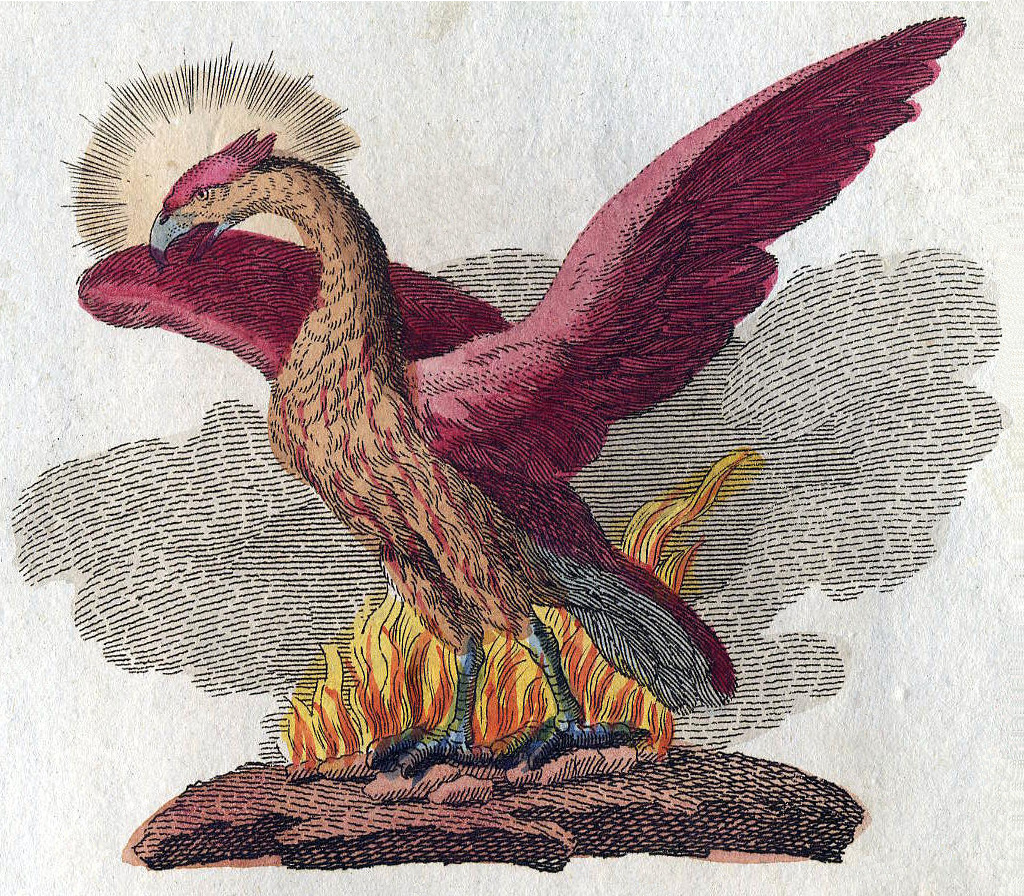 … entsprungen aus der kreativen Feder der Liliana True,als Werk-Zeug(e) des ALL-EINENDieses Buch widme ich meinem „Inneren Weiser“und meinem  Enkelsohn  UemaImpressum:Copyright 2016 by Liliana True, OberuhldingenAlle Rechte vorbehaltenE-Mail: C-odem-aster@onlinehome.deInhalt	Gedicht: Der Aquila aus der Asche	........................................................	 8	Vorwort und Erklärung	............................................................................	10	Erklärungen der Farben	.............................................................................	11	Erklärungen der Zeichen	...........................................................................	12Element Erde	AB-BA	................................................................................................................	 14	Die In-Essenz	..................................................................................................	 15	Die Bi-RKeN des EL SchaDaI	......................................................................	 16	M-o-BI-L	..........................................................................................................	 17	Das Ge-JeTZTe Puzzle-Teil	..........................................................................	 18	Vier-und-Fünfzig	.............................................................................................	 19	Die TRaeNeN der Trau-BeN	........................................................................	 20	Die AL-BeN der EL-BeN	...............................................................................	 21	Das BU-CH aller Bücher	.................................................................................	 22	Das L-ICHT-Haus	............................................................................................	 23	Im Watt	...........................................................................................................	 24	K-LeB-eN	..........................................................................................................	 25	Der W-EL-TeN-B-AUM	.................................................................................	 26	Die Wind-Kraft-Räder	....................................................................................	 28	Das EW-I-Ge Sym-bol	....................................................................................	 29	Die Tropf-ST>EIN<Höhle	.............................................................................	 30	Wake UP	...........................................................................................................	 31	F-REI- SP-Ru(a)ch	...........................................................................................	 32	AL-s UP-t-ESS-IM-ist	..................................................................................	 34	Ein-Br-in-ge-n	..................................................................................................	 35	Der SCHLaF-Wand-le-R	.................................................................................	 36	Myeomai	...........................................................................................................	 37	Die KReIS(T)-Zahl (3,14)	.............................................................................	 38	AB-BeN-D-Mahl und M-ORGeN-Mahl	.........................................................	 40	T-esT-UDO - Be-NUDO	…............................................................................	 42	Neu Ge-B-OR-EN	............................................................................................	 43	Die WEL<T als Prüfungs- f>EL<d	..............................................................	 44	JCHBIN	............................................................................................................	 45Element Wasser	D-er Le-via-tan	................................................................................................	 46	Mit-Thel(e)me-ER	...........................................................................................	 48	J-UP-EL	………………………………………………………………………………………………………….	 49	Das GTT-L-ICHe N-AIN	...............................................................................	 50	Geistige V-ER-Sand-Schaft	..........................................................................	 52	HEI(Ls)RAT	......................................................................................................	 54	MeLo-Deus	........................................................................................................	 55	Pa-Pyr-a-mi-deos	..............................................................................................	 56	UP-Side	..............................................................................................................	 58	T-UP-SeKRet	....................................................................................................	 60	SCH-Wind-ELFrei	........................................................................................	 62	D-Ort – D-Ort	..................................................................................................	 63	NUR IN DiR	......................................................................................................	 64	ELEM-eN-Te	.................................................................................................	 66	GeH-HEJM-EL	..................................................................................................	 68	Yin und Yang	......................................................................................................	 70	Fri>Geist	............................................................................................................	 71	Be-rei<tS-EIN	..................................................................................................	 72	Ver-rückt-ES	....................................................................................................	 73	Die S>PRACH-e der 86-ER	..............................................................................	 74	Sag niemals nie	................................................................................................	 75	SEE(LeN)-krank	...........................................................................................	 76	UN<STER-B-Licht-keit	...............................................................................	 79	Koral-Lion	..........................................................................................................	 80	AB/UPFall	.......................................................................................................	 82	Gott-ER<S>PeI<se	............................................................................................	 83	Ge-(Danken)-Wesen	........................................................................................	 84	Syn-ER-GIE	.......................................................................................................	 85	H-erz-Gedanken	...............................................................................................	 85	Kisse(s) for my h-one-y	...................................................................................	 86	Die Wahrheit(s)/-Lüge und die WIR-KL-ICH-Ke<iT	................................	 88	Chat-una	.............................................................................................................	 90	Das ER-wachte W-OR<T	.............................................................................	 91Element Luft	ICH BIN	.........................................................................................................	 92	Virios	...............................................................................................................	 93	The True view	………………………………………………………………………………………………..	 93	A-C-ER connection	……………………………………………………………………………………….	 94	LeBeN-Di(n)ge Ari<THMET>I-K	................................................................	 96	Lehrer-in(nen)	..................................................................................................	 97	Die Ap-o<kaly-pse	............................................................................................	 98	Geht Zeit, kommt (Hei-)Rat	......................................................................	101	MaGeR-Sucht	...................................................................................................	102	Die SO(H)Nen-Kraft in TiPHAReT	..............................................................	104	Die Ge<SPIeG>ELte Li-EBE	........................................................................	106	Die Um-k-ehr	....................................................................................................	107	WIE-JCH<T>IG	................................................................................................	108	W-IeDE-R<SEHE-N	....................................................................................	109	JCH BINDU + DU BI-ST-ICH	................................................................	110	Der DON<N>ERSTa-G	....................................................................................	112	Das L-os	.............................................................................................................	113	DA<N>EBEN	......................................................................................................	114	Das neue Ge-wand	...........................................................................................	115	H-IM<m>EL-Reich* auf Erden	..................................................................	116	Zeit-los	..............................................................................................................	117	Der Mono-Log-os	.............................................................................................	118	Das S-ALZ der ER<De	.................................................................................	120	Das AL<I>BI	.......................................................................................................	121	IM ECHTeN MaN<Ne	.................................................................................	122	Ein-GeBild-et	................................................................................................	123	Die KNET-Masse	..........................................................................................	124	ANFeN-DE	....................................................................................................	125	AL-BAR-(D)O	....................................................................................................	126	Das PL-ER-o-Ma	...............................................................................................	128	H-ER-Z<eN-s>Li<eD	........................................................................................	129	G>ERDER-JOM	.............................................................................................	130	V-ol-l-End<et	.....................................................................................................	132	ACH-JA	.............................................................................................................	134	Die WeiheNacht	...........................................................................................	135	R-Eden oder schw-eigen	................................................................................	136	ScheBa/scheba	...............................................................................................	137	Re-NOV>i<ER-eN	.............................................................................................	138Element Feuer	V-ER-SCHM-EL<ZUNGEN	.............................................................................	140	JESU(i)S	...........................................................................................................	142	Die Be-TT-eN der Face-TT-eN	.................................................................	143	ER-INNERN	..................................................................................................	144	Sig-rid in Sieg(F)ried	.....................................................................................	146	Das BI-NICH	....................................................................................................	148	L-OSLaS>SeN	..............................................................................................	150	EL(e)-PHIL	.........................................................................................................	151	Omn-IA vincit A-m-or	....................................................................................	152	Kon<v-ex und kon<k>av	.....................................................................................	154	DER-Weis-SaG-ER	..........................................................................................	156	Die Gi-ER-i-GeN-TeN	.....................................................................................	157	Der BeO<b>acht-ER	........................................................................................	158	GoD-u-mente des 3. JA-HR-Tausends	....................................................	160	IN-Cognito	........................................................................................................	162	DAs AB-B-ILD / UP=BILD	....................................................................	164	Lass es Ge-ScheHeN	..................................................................................	166	IMaN – GlaUP-BeN und Vertrauen	..........................................................	168	Das J(A)-HR des VaTeRs – 2015	...............................................................	170	Li-eb-es-Lied und Krie-gs-B-er-ich-t	.........................................................	172	KL-Einigkeit	......................................................................................................	173	Der S-PI –EL<FILM	........................................................................................	174	Der SCHM-ER-Z im M-ärz	............................................................................	176	Das Anoki	...........................................................................................................	178	S-OL-L und Ha-BeN	.......................................................................................	180	DER PA-RaM<ETeR	..........................................................................................	181	Das G-EL vom Dr>ACH<eN-BLUT	...........................................................	182	Das T>ReFFE<N IM FI>EGEN-STAL-L	..................................................	184	Über-LI-NGE-N	..............................................................................................	186	AL-LsICH<T>IG	..........................................................................................	187	Der Führerschein-PrüfungsBO-GeN	......................................................	188	IN den TAG er-he-BeN	.................................................................................	190	Zum neuen L-EBEN erwachen	.....................................................................	191	In die T>AT um-setzen	...............................................................................	192	Good-bye = by GOD	.........................................................................................	193	B>ess<er machen wollen	..............................................................................	194	JO-CHeN	..........................................................................................................	196	ConT~RA 	........................................................................................................	197	Der weise JCH.UP/86	.....................................................................................	198	ReTour	.............................................................................................................	199	AIEi>bizah	......................................................................................................	200	Die Ge-b-urt im Geiste – Das Himmlische Jerusalem -	.........................	202	Vom M-ENOSCH zum JANOSCH	..........................................................	204	Die VoX aus der Black-BoX	...........................................................................	206	DER-Weis-SaG-ER	..........................................................................................	208	ACH-IM	.............................................................................................................	209	Tod und L<EBeN	...............................................................................................	210	G-EL-übte	..........................................................................................................	212	HOLO-FEELING – Die Symbol-Radikale und deren Laute	........................	213	Symbol-Radikale außerhalb von Raum und Zeit	...........................................	217	Die Bedeutung Hebräischer Hieroglyphen als Präfixe und Suffixe	.............	218	Liste der Hieroglyphen aus dem Gematrie-Explorer	.....................................	219Der Aquila aus der AscheDer Phönix*, einem Engel gleich,flog nieder auf die Erde.Ließ hinter sich das Himmelsreich,trat in den Raum von Sein und St-Erbe.Ganz schwer und nass sein Federkleid,läuft er durch die dunklen G-assen.In dieser Raum- und Erdenzeit,als Blinder seiner lichten Trassen.Sein göttlich` Erbe so vergessen,durchschreitet er das tiefe Tal.Kann nur noch Zeitliches v-er-messen,er hat keine andere Wahl.Doch seine Sehnsucht entflammt sein Kleid,sein Gefieder entzündet sich heuer*und er-löst den Phönix von dem Leid,verjüngt steigt er aus dem Feuer.100 Jahre braucht so dieser Nesch(er)* bevor er aufsteigt zum awir*.Dort er-g-reift ihn dann das esch*und erlöst ihn aus der Welt der Vier.Selbst befreit nun durch das „Asch(e)“*zeigt der „Aquila“ seine Stärke.Führt zurück seine Kinder in der T-asch`und hier erkennt man seine Werke.*aqua, lat. = Wasser,aquila, lat. =  Adlera-quis, lat. = nicht ruhend / nicht schlafendAD-LER = rel de bedeutet: „Zeuge, bis, Ewigkeit“(= de) „um zu Erwachen“(= rel)Phönix > phoné, griech. = Stimme, Ton, Schall (vergl. Phonetik).Phonetik = Lautlehre, Sprachwissenschaft.heuer, österr. = dieses Jahr, in diesem Jahrnaschar rwn, 50-300-200 = 550, Abfallen, sich häutennescher, rwn  50-300-200 = 550, Gänsegeier,    (auch Adler im Volksmund)nescher, rwn  50-300-200 = 550, Fallobst.nisraf, Frwn 50-300-200-80 = 630, abgebrannt, verbrannt, ausgebranntawir,rywa 1-6-10-200, = 217, Luftesch, sa  = Feuer (normale Feuer)asch, sa = geistiges Feuer (die Schreibweise von esch und asch ist die gleiche, es wird nur anders ausgesprochen).Das Wasser steht symbolisch für (Raum und Zeit). Der Adler= aquila, verbindet sich mit dem Geist (Feuer) und geht deshalb verwandelt als Phönix hervor.Der Phönix (altgriechisch Φοίνιξ, Phoínix, von altägyptisch Benu: „Der Wiedergeborene/Der neugeborene Sohn“; lateinisch Phoenix) ist ein mythischer Vogel, der am Ende seines Lebenszyklus verbrennt oder stirbt, um aus dem verwesenden Leib oder aus seiner Asche wieder neu zu erstehen.Diese Vorstellung findet sich heute noch in der Redewendung: „Wie ein Phönix aus der Asche“, für etwas, das schon verloren geglaubt war, aber in neuem Glanz wieder erscheint. (Wiki-Pedia)Vorwort und ErklärungHOLO-FEELING bedeutet: Das Gefühl (engl. = feeling) das Ganze zu sein (to olo, griech. = das Ganze). „Holo“ ist ein Bestimmungswort bei Zusammensetzungen mit der Bedeutung „ganz, vollständig, unversehrt“.Wer tiefer geistig darin eintauchen möchte, findet die Schriften unter dem Link:http://www.kabbala-info.net/deutsch/holofeeling/index.htm#downloadUm HOLO-FEELING in seinem Inneren zu verwirklichen, bedarf es eines spirituellen Erfahrungs- und Reifeprozesses. Das ist der Weg zur eigenen Göttlichkeit.Dieser Gedichts-Band III spiegelt die spirituelle Entwicklung von 2011 bis Ende 2016, die durch den GEIST in Liliana stattgefunden hat. Näheres dazu in den Büchern „Mein Weg ins HOLOFEELING“. http://www.lulu.com/shop/liliana-true/mein-weg-ins-holofeeling/paperback/product-22611782.htmlDie Verse sprechen von innerem Erleben, Gefühlen, Erkenntnissen und Weisheiten.Während die ersten beiden Gedichts-Bände in schwarz-weiß gehalten sind, erscheint im dritten Band die Farbe. Alles ist einem Reifeprozess unterlegen und erweitert sich entsprechend. In den ersten Versen sind nur einige Worte in Rot und Blau hervorgehoben. Liliana hat es intuitiv gesetzt, wie es ihr eingegeben wurde. Später ist der ganze Text farbig und es kommt violett, anteilig grün und orange dazu.Jeder Buchstabe (Hieroglyphe), wie natürlich auch jedes Wort, kann in Rot, Blau und Violett dargestellt werden und somit eine bestimmte Qualität ausdrücken.Am Ende des Bandes sind die Schwarz-Weiß-Tabelle und die Rot-Blau-Tabelle der Hieroglyphen aufgeführt.*Die schwarz geschriebenen Worte sind wie eine Black-Box. Erst durch die farbige Gestaltung kommt eine Le-BeN-digkeit zum Vorschein und entfaltet die vielen Möglichkeiten. (Siehe Gedicht „Die VoX aus der Black-BoX“, Seite 206).Erklärungen der Farben Rot steht für alles Geistige, das Nicht-Sichtbare, für das Innere.Das hebr. Wort für rot und Adam ist identisch.Adam, Mda (ausgesprochen: adam)rot, Mda (ausgesprochen: adom)Adam symbolisiert den Geist, der sich mit der Materie, seiner Welt verbunden hat.Blau steht für alles Sichtbare, also für die Materie, Welt, Eva, bzw., das was mit dem Außen zu tun hat.blau, lxk, xachollx-k, wie (Präfix/Kaf) das Weltliche, bedeutet auch noch Wall und Graben.ViolettVerbindet sich nun Adam, der Geist, mit der Materie, seiner Welt, dann wird die Wortqualität in Violett angezeigt. Der Mensch, der hier sichtbar erscheint und vom göttlichen Geist durchdrungen ist, wird violett gekennzeichnet.Violett, l(w)go, sagol, bedeutet ebenso: auserwählt, Anpassung, lila.Grün Diese Farbe steht symbolisch für das vegetative Leben, für etwas, das sich verändert und reifen möchte.Grün, qry, jarok, bedeutet: etwas ausspucken.Das, was wir nach außen spucken, bekommen wir zusehen und entspricht unserem kleinen Weltbild.GelbDiese Farbe symbolisiert das Licht, die Sonne, das Gold, auch die Farbe der Reife. Gelb, bhu, zsahov = (Neutral-)GELB bedeutet auch: "ROT- goldglänzend"!
GE-LB hebraisiert: blag symbolisiert ein "SELBST-bewusstes geistiges HERZ"*Wenn im Gedicht ein Sternchen hinter einem Wort eingebracht ist, wird dieses darunter näher erklärt. Man kann nicht auf alle Aspekte des Wortes eingehen. Wer sich näher damit befassen möchte, kann den Gematrie-Explorer benutzen, indem mehrere Qualitäten eines Wortes aufgeführt sind.http://gematrie.holofeeling.net/index.phpErklärungen der ZeichenIn den späteren Gedichten werden Zeichen eingesetzt, die etwas Besonderes darstellen.Der Drehpfeil Beispiel: IM-ME(E)R NURDer steht für das Zurückkehren. Eine göttliche Qualität kommt aus der geistigen Einheit, hat sich aus dieser gelöst… und kehrt zurück.Übersetzung von IM-ME(E)R NUR :Das geistige Meer, IM-ME(E)R, das alles enthält… und dann die Welle der Existenz(N), die sich aufspannt(U) in ihrer Ratio (R). Sie (die Welle) schaut aus dem Meer heraus, wird sichtbar und fällt dann wieder zurück in das geistige Meer. Die Zeichen  >  <Beispiel: W<ErdenDer rein geistige Verbinder (W) öffnet sich < und verstreut sich auf Erden (in die Materie).Beispiel: Form>EL<NDie Form ist das Sichtbare, das EL = Gott, aus sich heraus produziert hat in die Existenz (N).Zeichen: ~Dieses Wellenzeichen bedeutet, dass der vorherige und nachfolgende Begriff in Bewegung ist, wie eine Welle mit Wellen-Berg und Wellen-Tal. (Es erscheint meist in den letzten Gedichten).Beispiel: D~ichDie Öffnung (D) ~ vom „ich“ bewirkt immer neue Bilder, die ständig als gut oder schlecht bewertet werden.Durch eine erweiterte Entwicklung von Liliana im GEISTE sind in den letzten Gedichten Worte kursiv geschrieben. Sie drücken eine zusätzliche Qualität aus.Kursiv Geschriebenes:Einige blaue Texte sind kursiv geschrieben. Sie sind nicht vertikal ausgerichtet, sondern schwanken und sind instabil, veränderbar. Da fehlt die Standfestigkeit.Ein rot geschriebenes kursives Wort bedeutet:Es ist geistigen Ursprungs, aber wandelbar, veränderbar, ein wach-sender Geist.Beispiel: Wirk-Licht-keit,Diese Wirklichkeit ist rein geistiger Natur, aber wandelbar.Ein rot geschriebenes nicht kursives Wort ist geistigen Ursprungs, unveränderbar im absoluten Sein.Beispiel: Ei, Das rot geschriebene Ei steht für das Nichts (hebr. AI/EI 1-10 = Nichts) und Nichts symbolisiert den Schöpfer-Gott.Ein blau kursiv geschriebenes Wort ist materiell und veränderbar.Beispiel: EiEs gibt auf Hebräisch ein AI mit 70-10 = Trümmerhaufen.Element ErdeAB-BA*AB-BA, lieber ABA m-ein,lass mich in D-ein H-aus* hinein.Sehne mich zurückzukehren,werde nicht mehr aufbegehrenund mich GeGen nichts me(E)hr wehren,DEI-NE Weisheit soll mich lehren.ABA, lieber ABA mein,möchte ein(e)verstanden sein,was DU als B-ild-ER mir H-IER gibst,da DU m-ich über alle Maßen LIEBST.DU verstreust in der W-EL-t der Na-TurDE-INE ganze LIEBE PU-r.ABA, li-eber ABA mein,DU öffnest für mich den Heil-ig-en Sch-rein.Unser Bünd-nis ist be-sieg-EL-t* HI-ER,darum stehe ich vor D-EIN-ER Tür.ABA, lieber ABA mein,bin noch schläfrig und so kl-ein*will erwachen in DEINEN Armen,habe mit mir NuN ER-BAR-MEN*.Füge mich nach Deinem Willen,werde HE-IM-L-ICH-T und im StillenDEINE Wünsche voll erfüllen.*AB-BA, 1-2-2-1AB > ABA, 1-2-1 = VaterBA, 2-1 = kommendA-B = der Schöpfer außen (B als Suffix)A-B = Ich (A als Präfix) bin das Haus > ich bin das Außen.H-AUSHe(Präfix) = der, die, die dasAUS,,אוז , 1-6-7 (avaz) = Gäns-ER-ICH, Gans (ganz)(Ganz-ER-ICH = das Ganze erwacht im ICH).HaUS, Radix HUS, 5-6-7-(5) = Träumer, Fantast.be-sieg-EL-t = der polare Sieg Gottes über die Spiegel-Erscheinungen.kl-ein = das Ganze ist das Ein(e).Radix KL, 20-30 =alles, die Gesamtheit, ganz. ER-BAR-MENDer Erwachte (ER, 70-200) geistige Sohn (2-200) und sein Manna (40-50).*Die In-Essenz Die In-Essenz, die Wesenheit im Innern,kann Neues HI-ER nun zimmern.Als Ex-istenz im Aussen,ist es sicht-BaR in MiMMeN-Haus-en.Die Bi-RKeN* des EL SchaDaI*Der Geist (SchD)* im Ha-UPte erzeugt den Ack-ER (SChDH)*,der Bauer pflügt sein Feld wack-er.SchaDaR*, was flüsterst Du uns zu?BET-ULA* grünt im Gottes-Garten im NU(N).Die Jung-Frau im Re-inen und Z-arten,wird vom Geist bef-ruch-tet im Eden-Garten.Die Birken-Zweige wiegen im Wind,das Wir-KeN* des Schöpfers erfüllt sich im Kind.Im OkTALand, der Wirken-Oktave,spricht der Chr-ist-us-Geist von Jahve.Die Botschaft ist eine GTTLICHTe S-end-ung,sie enthüllt die Wendung.EL SchaDa-I, SchaD-aImein Geist (SCHD) ist f-re-i*.*Bi-RKeN = In mir bückt/neigt sichRadix RKN, 200-20-50 = sich bücken, sich ducken.Radix IRK, 10-200-100 = grün sein, grün werden, ausspucken, ausspeien, GemüseRadix BR, 2-200  = außen, geistiger Sohn, rein, Get-rei-deRadix KN, 100-50 = NestEL SchaDaI, 1-30 300-4-10 = 345 (Mosche, 40-300-5 = 345)= All-mächtige Gott.SchaDa-I = mein (Jod/Präfix) Geist (SCHD)Geist, Gespenst, Teufel, Raub, weibliche Brust, SCHaD, 300-4Ack-ER = das Eck erwachtAcker, Feld, H-exe, weibl. Dämon, Kommode, hebr. SCHDH, 300-4-5SCHaDaR, hebr. 300-4-200 = BirkeBET-ULA, = die Tochter, die aufsteigtBirke, lat. = betulabetula, hebr. = Jung-FrauRadix BaT 2-400 = TochterULA, 70-30-1 = oben, aufsteigenWir-KeN > Bir-KeNRadix KN, 20-50 = Basis, aufrichtig, ehrlich, oder 100-50 = Nestf-re-i = meine (Jod/Suffix) zeitlichen Gedanken (F) kehren zurück (re).*M-o-BI-L* Mo-BI-LI-AR-E – Nobili-Are*wunderbare Jubel-Jahre*,wenn ich nicht erstarre,an meiner BaHRe*IM Innern die geistige Bewegung bewahrenund es im Aussen erfahren.Wunder-Same Ju-wel-JahreMoBIL-li-are – Nobiliare.*M-o-BI-L = das geistige Meer spannt sich auf, welches in mir als geistiges Licht vorhanden ist.MO = gestaltgewordener AugenblickBI= in mirLI = mein LichtAR > AUR = geistige Licht.Nobili-Arenobilis, lat. = kenntlich, bekannt, berühmt, gepriesen, edel.Are = gestaltgewordenes LichtJubel-JahreZujubeln, Schofarblasen, hebr. (tru´a) 400-200-6-70-5 = 681BaHRe, 2-5-200 = aufklaren, erklären, KlarheitBa = in mirHRe = wahrgenommene RationalitätDas Ge-JeTZTe* Puzzle-TeilDas letzte Puzzle-Teil* in meiner Hand,es fehlt noch im Gefüge.Ich baue es jetzt einund es zeigt sich mir das ganze Bild.Ist das nun die Wirklichkeit oder eine Lüge?Ist dieses B-ild, was sich mir zeigtvielleicht auch nur ein Puzzle-Teileiner noch größeren Or-D-nung?Wann erkenne ich die Wirk-Licht-Keit,die sich h-ier zur Ganzheit neigt?Wie schnell ist zerronnen,was ich mir aufgebaut.Wie schn-ell sind die Dinge vergangen,oder wurden mir gekl-aut.Geht es IM-Me(e)r* weiter,was der Geist mir hier will zeigen?Ist das Ende nicht so w-ich-t-ig,weil ich mich dem Jetzt soll neigen?Also sei Ge-DU-LD* mein Themaund ich lass es langsam wach-sen,aufgebaut nach göttlichem ScheM-ah*,schneide ich JeTZT FAXeN*.*Ge-Jetzte = die geistige Neuschöpfung im Jetzt.Puzzle > (pessel) פסל 80-60-30 = Bild-Werk, Bildhauer, Skulptur, behauen, ablehnen, für untauglich erklären.Radix PS, פס 80-60 = St-rei-fenIM-Me(e)r = immer und „im Meer“.	Das hebr. Wort JM, My, 10-40 = MeerGe-DU-LD = das geistige DU in der Geburt(LeDa)Oder: GeD, 3-4 = GlückOLD, engl. = alt.ScheM-ah, 300-40-5 = 345 (Gesamtwert von Moses)SCheM, 300-40 = NameFaXeN, > PAX-eNfax, lat. = Kienspan, Fackel, Hochzeitsfackel, Hoch-Zeit, Le-ich-en- Brand-Fackel, Urheber, Lichtpax, lat. = Vergleich, Friede, Friedens-Schluß –Zeit, pax², lat. = schw-UPp!  Still! Genug!*Vier-und-Fünfzig54* Jahre lang bewegt sich nun ADAM durch Zeit und Raum.Die Sicht (5) die sich öffnet(4) ist ein gespiegelter T-RA-UM*.*50-4, N-D = sich bewegen.5 + 4 = 9 (der Spiegel des Neuen)54 >< 45 = Spiegelung von AdamT-RA-UM = die Spiegel-Erscheinung des Freundes/Übels mit dem Volk.RA, 200-70 = böse, Übel, FreundUM, 70-40 = Volk, mit, zusammen mit, bei.Die TRaeNeN* der Trau-BeNDie Wein-T-RA-U-BeN* sind TränenIM T-AL* des Verg-esse-ns.Auf-ge-rei-ht an den Re-BeN*,kann man den W-ein-Stock er-messen.Die ER-N-Te auf dem W-ein-B-er-g Gottesist im H-erb-st wie ein Er-wachen.Die Vielheit wird gesammeltund dann haben AL-LE(s)/N-ich-ts zu L-ACH-eN*Das Blut* des Le-BeNs,ge-sam(m)EL-te Tränen* im B-ECH-ER*.Zum A-BEN-D-Mahl teilt Je-sus Brot und Weinan seine Jüng-ER, die Z-eCH-ER*.*TRaeNeNRadix TRN, 400-200-50 = Mast, Signalstange.TR = Spiegel-Reihe > N-N =  gespiegelte ExistenzT-RA-U-BeN T = Erscheinung, SpiegelRA, 200-1-5 = Lunge …….. TRA = Spiegel-LungenU = aufgespanntBeN = Sohn, KindIM T-ALIM = MeerT-AL = die Spiegelerscheinung GottesRe-BeN = der zurückkehrende SohnL-ACH-eN = das geistige Licht des Bruders als Existenz.Radix CHeN = GnadeBlut auf hebr. דמ 4-40 Tränen/weinen auf hebr. (ה)דמע  4-40-70-(5) = 114 (119)B-ECH-ER = der innere Bruder (1-8), der erwacht.Z-ech-er = das Hervorkommen des erwachten BrudersRadix Z-CH-(u)R, 90-8-(6)-200 = weiß (90-8-6-400 = Reinheit)Zeche (etym.) = ahd. (gi)zehon „in Ordnung bringen“ (wieder-)herstellen, fär-ben,  verwandt mit aengl. tiohh „Geschlecht, Schar, Gesellschaft“.*Die AL-BeN der EL-BeN*Die EL-BeN eröffnen die AL-BEN,mit den geistigen S-AL-ven*.Der Gött-Lichte (EL) Sohn (BeN) zeigt, was heißt LeBeN,	will Euch im Geiste er-re-gen.ER beleuchtet die Worte mit Klarheit,verscheucht den Ne-BeL* mit Wahrheit.Be-gatte-t jene, die für das Göttliche-Wort bereit,damit sich Euer Geist befreit.Dürft Euch am kreativen Worte-Spiel LA-BEN*,sollt Eure Fre-ude daran h-AB-BeN*.*AL-BeN = die göttliche Kraft des sichtbaren Sohnes.EL-BeN = göttlicher Sohn S-Al-ven, = der Konstrukteur Gottes als Sohn (ven > ben).salve, lat. = Heil dir! Sei gegrüßtsalvus, lat. = heil, gesundsalvator lat. = Erlöser, HeilandNe-BeL = die Existenz als polar sichtbares Licht.La-BeN = das wegstrebende sichtbare Licht des geistigen Sohnesh-AB-BeN = die Wahrheit von Vater und SohnDas BU-CH* aller BücherEs steht gesch-rie-ben:Wenn man sich untereinander nicht versteht,die Sonne für IM-Me(e)r untergehtund wenn man das Göttlichte Wort v-er-schm-äht* - dass dann die S-ich-EL das K-or-n UP-mäht.Warum?Weil in der  GöTT-LICHT-eN Bi-b-EL-Oth-ek*jeder Le-BeN-s-Fi-lm aufbewahrt und geschrieben steht,was den ein-zell-nen Menschen er-regtund wo-hin sich AL-Les bewegt.E-BeN-so steht geschrieben,all jene, die fähig sind AL-LEs zu li-eben,die nicht von der La-st des A-ll-Tags getriebenund nicht in der Norm geb-lieben,sich ins Himmel-Re-ich nun hi-EVEN (heaven)*.*BU-CHבו = in ihmח = ist die zusammengefasste KollektionV-er-schm-äht = die aufgespannte (V) Blindheit (ER) gegenüber dem Wort als 	auseinandergerissene Schöpfung(ä), die wahrgenommen (h) wird im Spiegel (t).	עור 70-(6)-200 = blind, Fell, Leder	 שמ = Wort, Name, dortBi-b-EL-Oth-ek = in mir ist das Haus Gottes als Zeichen JETZTBi-b-EL = in mir ist das Haus GottesOth, אות = ZeichenEK , Ka  = eben / Jetzthi-EVEN = meine Sicht auf den Vater und Sohnhi = meine (I/Suffix) Sicht E-VeN, אבן = Vater und Sohn >  hieven = emporziehen, aufrichten, hochheben.heaven, engl. = Himmel(-reich) Para-diesDas L-ICHT-Haus*Das Haus hat keinen Keller,ein L-ICH-t-Haus ohne cela*.ER-baut ist ES vom geistigen Sohn,ohne Schatten-Projektion.Be-LeB-en kann es nun BeATe*,der Vater steht da-bei P-ate(r)*.Glück-licht ist, wer v-er-g-isst*,wie man mit Maßstäben misst.Der 1-2-1-V-Ertrag ist unter Da-ch und Fach,ABA, Deine Geistes-FunKeN sind nun w-ach*.*L-ICHT-Haus = hin zum wachgerufenen Sein im Haus.L/Präfix = zu, nach, hin, für, um zu,Radix ICHT 10-8-400 >> CHIT, 8-10-400 = Zusammenfassung, Kollektion, das wachgerufene Sein.Cella = Keller > cellar > Zelle(Etymologisch ist Keller abgeleitet vom Wort cella (lat.) Speisekammer.cella, > zela (hebr.) 90-30-70 צלע = SchattenBeATe, lat. Ursprungs = die GlücklicheB = in mirAT(a), 1-400 = DUP-ate(r)  > Pater > (geistiger Vater) = die Sprache in seiner FülleP = Wissen, Sprache, Wortrte, 70-400-200 = Rauch, Fülle, beten, anflehen, erbitten, reichlichw-ach = verbundener Bruderach, 1-8 = Bruder, Sanitäter, Kamin, Uhu.Im Watt*Es gestalten die Gezeitenein ständiges Auf und UPfür die Du-MM-eN* und Ge-Scheiten,auf dessen W-EL-Le-N* sie dann rei-ten.Die KuTT-ER* liegen plattmit ihrem Rumpf im Watt,wenn sich „the water/Vater“ zieht zurück,so berichtet hier H-ein Mück.Im Sch-Lamm zeichnet sich ab,was einst begraben in dem Watt.Ein gezeichnetes Herz wird hier licht-bar,darinnen der Name Jessi* sichtbar.*Im Watt10-40 = Jom = das MeerW-aTT = der aufgespannte Spiegel>< SpiegelW-EL-Le-N = das Aufgespannte Gottes-Licht und das wegstrebende Licht der ExistenzKUTT-ER = das Gegenüber (K) in den aufgespannten(U) Spiegeln (T><T) erwacht (ER).Radix KUTR, rtwk   = Titel (Buch)KUTRT, trtwk   = ÜberschriftRadix KTR, rtk = umzingeln, einkreisen, Überschrift verfassenEbenso: (keter)  rtk = KroneRadix KTT,  ttk = zerschlagenJessi = mein göttliches Sein.Je, 10-5 = GottEsse, lat. = seinJod als Suffix = mein.» hebr. Wurzeln: Vorname Jesca oder Iscah beinhaltet den Begriff Yiskah = in die Zukunft schauen Jessica  = der/die Gott-Gesalbte hy = Gottsikah, hkyס, 60-10-20-5 = ölen, schmieren.(Christus ist der Gesalbte/Geölte).*K-LeB-eN*Am LE-Ben k-le-ben*und den TOD* ver-meid-enbedeutet Le-I-DeN*.Hin-wach-send zur L-EBEN-Digkeit*,IM ständ-igen Jetzt für den ToD* bereit,erfüllt das H-ER-Z mit Se-EL-igkeit.*K-LeB-eN = die Parallele „“Erde“ der ExistenzK = das/die Par-alle-leLeB, bl = Herz > ha-arez = ErdeN = Existenzk-Le-BeN = das gegenüberliegende wegstrebende Licht des Sohnes.Le-I-DeN = mein (Jod/Suffix) wegstrebendes Licht ist das UR-teilenRadix DN = urteilen, besprechen.L-EBEN-DigkeitL = das Geistige LichtE-BEN = AB und BeN = Vater und SohnOder: Ich (Aleph als Präfix) bin Sohn TOD det = dokumentieren, Dokumente sammelntot > totus, lat. = Ganz, alle, sämtliche, insgesamtDer W-EL-TeN-B-AUM*StuMM* und tau-b*mit begrüntem La-ub*steht der W-ELTeN-Baum*.Er-zeugt mit seiner Pr-achtdas B-ild in Zeit und Raum.Das Ein-zige, was h-ier nicht stumm,das sind die Blätter an den Zwei-GeN.Sie rauschen von dem Wind ganz s-acht,und erzählen vom EI-GeN-en Le-i-DeN*.Sie fallen UP in h-erb-st-lichter Pr-acht,als das FaR-BeN-spiel sie re-ich* gemacht.S-TUM-m* und TaUB* steht dies-er Baum,präsentiert einen MeN-Sch-heits-T-Raum*.Es zeigt in Stille an, wie die Welt sich wandeltund warum ER als Stamm* hier stumm N-ICH-T hand-EL-t*.*W-EL-TeN-BaUM = Vereinigt in Gott als Geistige UP-Straktion (T) der JETZT-IN-ISTENZB-AUM = das Innere AUM > OM (transzendenter Urklang).StuMM = raumzeitliche Erscheinung (ST) als aufgespannte (u) Zeit/zeitlose Zeit (M-M)tau-b = Erscheinungen aussen.Tau > Taw = ErscheinungB als Suffix = aussenLa-ub = das wegstrebende Licht als Wolke/Haufenwolkeub be, (av) Wolke, Haufenwolke, dick, Balken.W-ELTen-BaumW-alten = die aufgespannten AL-ten (Alternierenden)Le-I-DeN = mein (Jod/Suffix) wegstrebendes Licht ist das UR-teilen.re-ich = das zurückkehrende „ich“.S-TuM-M = das raumzeitliche Ende/Ganzheit und die Geistige Fülle IM-MeerTum > tom > TM Mt = Ganzheit, Vollständigkeit, Ende, Einfalt, Naivität, UnschuldTaUB > TUB > TOV, 9-6-2 bwj = gut, angenehm, Güte.TaUBE, hbwj = gute Tat, gefallen,MeN-Sch-heit Die Bausteine in MeNSCHh-eit enthalten das Hebr. Wort Neschamah =(erwachte Seele).hand-EL-t = die Hand Gottes als Spiegel-Erscheinung.*Mit Gottes Hilfemit Gottes Lichtspricht aus der Weisheitder Liebe Sicht.*Das Wunder der Worteöffnet Dir die ge-Heim-e Pf-ortezum Para-dies des Le-BeNs.Die Wind-Kraft-RäderEs sucht die En-ER-GIe ein J ED-ERin der KRA-ft* der Wind-Räder.Doch welche Kraft ist hier wohl größer,als die Liebe vom Erlöser.Wer ist wohl der Energie-Be-Weg-er? Der Ruach oder der Wind?Das durchschaut nur ein Gottes-Kind.Doch im La-ND der Wind(u)-Räder*glaubt an die Naturgesetze ein Jeder.Diese RäDeR* mit der trägen Massebekommen den DR-ehe-R* durch die geistige Klasse.Die Bewusstseins- und Gedanken-K-ra-ftdie wirk-licht-e Be-Weg-ung schafft*.Mit ALL-em verbunden und vernetztJE-TZT.*KRA-ft = ebenso (K/Präfix) Freund/Übel (RA) sind unentschieden.jp = unent-schiedenarq = lesen, nennen, rufen, einladen, biblischer VersWind(u)-Räder>bindu, skr. = Punkt, Tropfen RäDeRrdar 200-1-4-200 = Radar.DR-ehe-R =Radix: r(w)d = wohnen, Generation, Zeit, Epocheschafft: Pas (Luft) schöpfen, saugen, streben nach.Ntpas = Ehrgeizige(r)Das EW-I-Ge* Sym-bol*Wenn Zw-eie sich die Hände rei-chenzum ewigen Le-BeNs-Bund,wenn sich die GeG-en-Sätze gl-eichen,dann ist die Hoch-Zeits-St-und`.Wenn der G-lock-en-lauterschallt für das glück-seelige Paar,ent-schleiert sich die Br-Aut*vor ihrem B-RAUT-I-GAM(ma)* bar/B-AR*.Je ein R-in-G schmückt ihre Finger,das Zeichen der Ver-Bund-enheit.Ohne Anfang, ohne Endeein Symbol der Ewigkeit.*EW-I-Ge = meine (Jod/Suffix) Blüte im Geisteba [ev] = Blüte KnopseSym-bol = der UP-SCHluss des EHE-MaNNesMyo = Abschluss, beenden, ab-schließenleb (baál) = Herr, EHE-MaNN, begattenBr-Aut = das Feld/Ack-er aussen.B-RAUT-I-GAM(ma) = meine (Jod/Suffix) innere (Beth/Präfix) Sicht der Trinität (Gamma)twar =Sicht, SehkraftMg = auch, sowohl… als auch,aMg = Gamma (> D-rei).Bar, (etymol.) unbedeckt, bloß, nackt, offenkundig, (sicht-bar) deutlichBar, 2-1-200 = Brunnen, erklären, auseinander setzenRadix BR = aussen, freies Feld, Sohn, Getreide, reinB-AR = das innere (beth/Präfix) Licht (AuR).Die Tropf-ST>EIN<HöhleSteter Tropfen baut den St-EIN*in der Höhle des Vergessens.O-BeN und un-ten* wollen sich ver-bi-nden,sind ganz darauf versessen.S-TAL-ak-mit-en* wach-sen hoch zu den St-AL-ak-tit-en.K>AL<K* auf KaL-K* baut sich hier auf,lassen es sich nicht ver-biet-en*.Sakaru Nekeva*die GeG-ensätze „„side by side*,beides bist Du in der Tiefe,einmal Fre-ude*, einmal Le-i-d.Höre Isch-ra-EL, höre,welche Melo-die hallt da durch das Ge-Mach*?Es ist das Flötenspiel des PaN,das akkus-tisch HI-ER ER-w-acht.*St-EIN = raumzeitliche Erscheinung EINO-BeN = der verbundene Sohnun-ten = das +/- im Spiegel existiertu/n, 6-50 = 56, QS 11 > 1+/1-S-TAL-ak-mit-en = das raumzeitliche T-AL im ECK mit der Existenz (mit-en)St-AL-ak-tit-en = raumzeitliche Erscheinungen Gottes (AL) im Spiegel/\Spiegel-Eck existieren.tit, tyj = Teth = der Spiegel im Doppelten.tit, jyj = Lehm, MörtelK>AL<K =  Gegenüber >Gott< GegenüberKaL-K  = K-lk Deine (Suffix End-kaph) GesamtheitRadix lq = leicht, einfach.Radix KLK, Klk = St-ecken-kr-aut, geh! Geh fort!ver-biet-en = die aufgespannte Ratio im Haus (Beth) der ExistenzSakar u Nekeva, hbqn w  rkz = männlich und weiblichrkz = Mann, männlich, sich erinnern,Fre-ude = das Fruchtbar-Sein (der Zeuge) in der Gemeinschafthrp = fruchtbar sein, sich vermehren, Kuhde /de = Ewigkeit/Zeuge, bis … hde = Gemeinschaft, Gemeinde, Brauch, Gebot, side, engl. = Seitehebr. (sid) dyo, 60-10-4 = 74, Anstreicher, TüncherGe-Mach = Geist / Gehirnxwm  = Geh-irn *Wake UP*Hören Eure Ohrennoch die Uhren dieser Zeit?Schauen Eure Augennoch in die Zukunftund Vergangenheit?Hängen Eure Ge-dankennoch im Außen-Weltbildund seinem ge-spiegeltem Leid?Wake UP, Wake UPes wird Höchste Z-ei-t - HOCH-ZEIT (UP-ZEIT) –*Wake UPwake (up) engl. = KI-EL-Wasser, aufwachen, erwachenWKe, hkw (6-20-5 = 31) = und so (usw.)Pw, (UP) 6-80 = 86F-REI- SP-Ru(a)ch*Erst wenn J.CH Dich f-rei-spr-eche,kannst Du frei sprechen,das ist mein GTT-Lichtes Vers-prech-eN*.Dann bist Du alle Sch-old-en los,das ist Dein UP-o-dik-tisch-er* Tro-st*, ist das nicht F-Amos*?Besteige unser AM-BO*,schwinge das Wort im Takt des MA-M-BO*,erscheine als MA-IN* RAM-bo*.Sp-ende M-AINe Geistige N-ahr-ung A-LLE-N*,lass die heiligen Worte er-schallen,den ge-rei-nigten Ohren wird es gefallen.Der „Tisch des W-Ortes“ gedeckt,der Platz des Heiligen Ortes v-erst-eck-t,den ruach ha-kodesch* in uns ER-W-eck-t.*F-REI- SP-Ru(a)ch = der Gedanke spiegelt die Sch-Welle des Geistes.Po = Schwellerpo = Buch, Haare schneiden, zählen, Friseur, Grenzgebietxwr =Geist, Wind, Luft, Moral, Gewinn, Verdienst.Vers-prech-eNxrp [perach] = B-lume, sich aus-B-rei-T-eN, blühen, sprossen, hervorsprießen.UP-o-dik-tisch-erapodiktisch = unumstößlich, unwiderleglich, griech. apodeiktikós = beweiskräftigTro-st   ert > ert(h) = jubelnd zurufen, zujubeln st = raumzeitliche ErscheinungF-Amos = die Worte des Von-Gott-GetragenenAmos, owme Namensbed: der (von Gott) Getragene, der schützend- auf-den-Arm- Genommene.famos, (etym.) = prächtig, großartig….frz. fameux „berühmt“, lat. famosus „viel besprochen“, das zu fama „Gerede“, fari „sprechen“ gehört.AM-BO = die Mutter in ihmMA-M-BO = in IHM ist das Anoki-Ich in der Gestalt gebenden Zeitma, skr. = ICH (Anoki)bo, wb = in ihm, ihnMA-IN = das ICH-ANOKI =  in-nen. (M-AIN) = gestaltgewordenes Nichts.RAM-bo= das Erhabene in ihm.Mr RM 200-40 = hoch, erhabenA-LLE-N = ICH (Aleph/Präfix) bin ohne Existenz (oder: der Schöpfer ist ohne Ex-istenz)all = ohneruach ha-kodesch sdq-h xwr = Heiliger GeistAL-s UP-t-ESS-IM-ist*OP-T-I=Mist* und P-ess-i-mist*stehen sich GeGenüber.Diese beiden TYP-eN* gibt es immer wieder.Der Pes-simi-st*, der JAMMeer -t den lieben langen Tag*.Der OP-T-I=Mist strahlt voller Fre-ude,da er sich vieles MUT-i=G* wagt.Als Pes(t)i-mist, ganz intro-ver-TIER -t,man viele Spiele igno-r-iert.Der OP-T-I=Mist im euphorischen Gefühl,schießt des Öfteren übers ZI-EL.Werde H-IER ein UP-T-ess-IM-ist,da bist Du besser dran.Nicht hü noch hoTT *da beide Seiten im Ge-SPaNN*.*UP-t-ESS-IM-ist = verbundenes Wissen spiegelt das SEIN des Meeres, welches istesse, lat. = seinIm, > jam My = Meer.OP-T-I=Mist = mein (Suffix/Jod) aufgespanntes Wissen ist Mist (M-ist = Gestaltgewordenes ist).P-ess-i-mist = meine (Suffix/Jod) Gedanken im SEIN sind M-ist).TYP-eN = die Höhe der ExistenzPet = Luftfahrt, HöhePes-simi-st = Fuß ist affen-ähnlich (ähnlich der Affinität)pes, lat. = Fuß, Bein, Huf, Krallesimia, lat. = Affesimilis, lat. = ähnlich, MUT-i=G = mein (Jod/Suffix) Tod = Geist-(iges Erwachen)twm, 40-6-400 = Tod(der Tod des Egos bewirkt das geistige Erwachen)hoTT = die aufgespannte Sicht im Spiegel  SpiegelGe-SPaNN = das Geistige Rätsel der ExistenzNpo = verdecken, Rätsel, Enigma, Seemann, Matrose*Ein-Br-in-ge-nBr-in-g* D-ich einins L-EBeN*LEBe* D-ein Innerstes,zeige es im Außen,sei Dein ICH im DU (Tun)*Br-in-g = der äußere und innere GeistBar = Äußeres, Feld, SohnIn-G = der in(nere) GeistL-EBeN = das geistige Licht von Vater und SohnE-BeN > AB = Vater und (BeN = Sohn)LEBe > LeB, bl = Herz > h-arez = ErdeDer SCHLaF-Wand-le-R* Was kann ein weiser M-und* schon sagen,wenn die Du-MM-eN* stellen Fragen?Wollen ihre La<st nicht tragen,an Kleinigkeiten sie verzagen.Weisheit kann nur der Geist verst-ehen,kann alle Dinge einheitlich sehen.Der Norm-Denker wird sich im K>rei<se drehen,und schl-af-wandelnd durch die Zeiten gehen.*SCHLaF-W-aND-le-R Radix SCHLF, Pls = (Waffe)ziehen, StoppelfeldW-aND, dn-w = das aufgespannte (L-ein-Wand) sich Bewegendedn = sich bewegendle-R = das wegstrebende Licht der Ratio(Ein Schlafwandler wird als mondsüchtig bezeichnet).M-und = im geistigen Meer verbundenDu-MM-eN = Du bist die gespiegelte Gestalt-gewordene Existenz	MM  = das geistige Meer und das gestaltgewordene Meer.Myeomai*Zwei Lippenblütlersich H-I-ER* stumm verstehen,ihre AuGeN schließenund sich dennoch seh-en*.My-eo(s)-m-AI*, n-ICH-t sprechen und n-ICH -t* s-ehen,so rea-gi-ER-eN* die Ein-Ge-weih-ten,die den Mystischen Weg hier g-ehen.*myeomai, μυέομαι = sich Augen und Mund schließen lassenH-I-ER = meine (Jod/Suffix) Sicht erwacht.seh-en = das Lamm existiert  	hv = Lamm, Zicklein My-eo(s)-m-AI = das Meer von Eos als gestaltgewordenes N-YCHTSMY > MI > JaM.Eos ist die Göttin der M-orgen-röten-ICH-t = die Existenz des ICH erscheint.rea-gi-ER-eN = siehe, das Tal der Erwachten (ER) im bewussten Sein(N)har = sehen, ansehen, schauen, gucken, Lungeyg = Tal, NiederungDie KReIS(T)-Zahl (3,14)Im KReI-Sa-AL*ge-bär-t s-ICH  die K-Reis-Zahl.CHRI – cry – KReIST*ein Neues LeBeN, ein Neues Re-JS(us)*.Der Sprech-ER* (P) Gottes (I) wird geboren (PI 80-10 = 90),ges-PI-GeL-tes DU-PP-EL*  in sich er-kore-n ( 2x90=180 > 81).Der Geist (3) in seiner Gött-Licht-en (10) Ent-faltung (4),bewirkt die licht-ge-WORD-ene Ges-TAL-tung.Jeled* (10-30-4) in dem K-rei-s* ganz L-ICH-t-BaR,das PI (3,14*) in ihm schon s-ich-t-BaR.Der MaGische* K-reis nennt sich MAG-AL* der göttliche Zauberer – ganz PI-NOMEN-AL*.JU-PI-T-ER* und seine MaG-ischen M-Achte,als ZeDeK* ist ER der G-ER-ECHTE.Er schenkt das GaD all Je-NeN,die sich nach ihm s-eh(e)nen.IM ZeDeK verborgen die LILJeN-ART* als A-KROB-at*  des Schöpfers (1) von Kreis (3) und Quadrat (4).Beide gemeinsam, welch ein W-UND-ER,erzeugen das PI (194+120 = 314) mit ihrem Zu-NDeR**KReI-Sa-AL = Der Ruf - in Raum und Zeit- GottesKRI, yrq = PollutionEbenso « >lies ! > ayrq  Lesung,  Ruf. KReIST, 100-200-300-400 = 1000RE-JS(us) = die Rückkehr Jesu. (Jesus wird als das Reis Gottes bezeichnet)Sprech-ER = die Sprache erwacht.DU-PP-EL = Du bist das gespiegelte Wort (PP) Gottes.Jeled dly = Kind, Sohn (10-30-4 > 1-3-4)K-Rei-s = das Gegenüber im Spiegel der Vielheit.3,14 = Geist (3)/ 10-4 = Jod > Hand (auch das Gotteskind)MaGische = der Zauberer  und seine Frau.gm = Zauberer >>> hsy = FrauMAG-AL ,lgem, (40-70-3-30 = 143) = der göttliche Zaubererlgem = Kreis, Runde, Kreiszieher, UP-gerundetegm [maga] = Berührung, Kontakt.Ma-GaL = Meer-es-Wellelge , 70-3-30 = rund, Kreis ziehen, runden, KalbPI-NOMEN-AL = PI ist das Wort/Name GottesPI =Das Wissen/Sprache Gottesnomen, lat. = Benennung Name, Wortomen, lat. = Vorzeichen, BedingungJU-PI-T-ER = DU bist die Sprache Gottes, als Erscheinung, die erwacht.ZeDeK,  qdu  = gerecht sein, legitim, Gerechtigkeit „J-UP-ITER“(Astr.)qdu = 90-4-100 = 194GaD, 3-(1)-4 = Koriander, Glück,  J-UP-ITER, (Planet)LILJeN-ART = Licht/Licht existiert als LICHT-Erscheinung (AR-T)Nyll (30-30-10-50 = 120) = Akrobat    (194 + 120 = 314)A-KROB-at = ICH (Präfix/A) stehe nahe dem DU/der Zeitbwrq = nahe, nahe stehen, Annäherung >>>> brq = nähern, inneres, Kampf, Schl-Achtat, te = Zeit >>> at ta = Du, SpatenAkr-o-bat, jbwrqa, 1-100-200-6-2-9 = 3183-18 = der Geist eines ICHs >>>> 31-8 = (EL =) Gottes KollektionZu-NDeR = der Geborene spannt sich auf und gelobt.rdn = Gelübde, gelobenAB-BeN-D-Mahl* und M-ORGeN-MahlJe-SUS wählt zwölf Jünger an der Zahl,und als 13. führt ER sie zum A-BeN-d(Ge)-Mahl.AL-s geistiger Führer in der Rund‘,gibt ER seinen UP-Schi-ed* kund.Schwer die H-erz-en von Denen,die sich äußerlich noch nach IHM seh-NeN*.Sie sollten verstehen, dass ER ist IN ihnen,wird SEINEN AUSERWÄHLTEN IM-Me(e)r dienen.Das ABE-ND-mahl* ist ein Übergangin das verheißende M-OR-GeN-Land.ES ist A-BeN-d*, ES ist MORGE-N*,nach dem letzten Schlaf ver-sch-wind-en alle SOR-gen*.A-UP-Ge-standen nach der N-ach-t*,ER hat über EURen Ge-ist ge-w-acht.Das M-or-gen-MAH-L* im Gottes-Z-EL-TER-W-ECK-T das S-Ein EIN-ER anderen W-EL-T*.*AB-BeN-D-Mahl = Vater und Sohn eröffnen das Mahlba = VaterNb = SohnUP-Schi-ed = das Geschenk von UP als Zeuge/in Ewigkeitys = Geschenk (auch: mein[Jod/Suffix] Logos)de =Zeuge, Ewigkeit, bisM-OR-GeN-Land = als (Mem/Präfix) Licht-GartenA-BeN-d = Ich (Aleph/Präfix) bin Sohn in der Ent-faltungseh-NeN = sehen der ExistenzExistenzABE-ND-mahl = mein Vater bewegt sich zum Mahlaba = (mein) Vaterdn = sich bewegendA-BeN-d = der schöpferische Sohn öffnetMORGE-N = die ausgeruhte/beruhigte Existenzegrm = ausgeruht, beruhigt >>> hegrm  = Stille RuheSOR-GeN = der düstere G-artenro = mürrisch, verdrossen, düster >>> rwo = (vom Weg) abweichen, Ursprung, Stoß, Haufen, Stapel, Docker, Ng = Garten, ParkN-ach-t  = die Existenz des Bruders/Heilshelfers erscheint M-or-gen-MAH-L = der gestaltgewordene Licht-Garten der 100 Lichter(oder: der gestaltgewordene Licht-Garten als Z-EL-T-Lagerham = hund-er-t (100)lham = Z-EL-t-lager, Bi-wak >>> lha-m = als AL-OE (ELoHa = Gott sieht)lha = Aloe, zelten, Zelt, Hütte >>> Nlha = hallo, willkommen.Morgen auf Hebr. rqb 2-100-200 >>  rq-b innerer (Beth/Präfix) See-len-Fri-eden(rq = kalt, Seelenfrieden, ewige Seelenruhe)W-EL-T = verbundene Gottes-Erscheinungen.T-esT-UDO* - Be-NUDO*Ge-schl>UP<ft aus dem N-ICH-Ts (EI),im Sand der Vielheit ge-bo-ren,A-UP einer I<NS>EL* v-er-l<or-en.Auf dem Ei<Land, gold-glänzend,vom Wasser (Majim) um-ge-BeN,gest-alt-et sich neues Le-BeN.Gelenkt von GöTT-Licht-ER Handwird s-icht>BaR ein T-est-UDO,der Name ist BeN>UDO*.Die Sch-JLD-K-Röte* in dieser Weltist ein KRIST-ALL-eN-ER St>EINin unserem S>EIN.Das ES wird das Dunkle ent-hüllen (nudo)für die Seelen, die gereift,da nur der Geist dieses be-g-rei-ft.  JHWH zabaoth*, der HERR der Test-UDO-Zeichenwird jeder such-enden See-le seine Hand ge-rei-chen.*T-esT-UDO = Die Erscheinung von UDO (verbundenes Wissen)testudo, lat. Schildkröte >>>Schildkröte hebr. buG-EL<B = uhbEi = huybtestatio, lat. = Zeugenaussagetestis, lat. = Zeuge (tri-stis = als Dritter dabeistehend)testu = IRDenes Gefäß, Geschirr, D-ECK-ELBe-NUDO = die innere Ent-Hüllung (die Dualität wird entblößt)Be (Präfix) = innen, innerhalb nudo, lat. = entblößen, enthüllen, ausd-resch-en, entkleidenI-NS-EL  = ER/ES  ist das Zeichen/Wunder GottesI (Präfix) = ER/ES   on = Wunder, Zeichen, BannerEL = Gott, Kraft, Macht, nichtsBeN>UDO = der Sohn UDO (im Sohn ist verbundenes Wissen)Benu* = symbolisiert den Phönix bzw. den neugeborenen Sohn, den WiedergeborenenDO, ed = Wissen, KenntnisSch-JLD-K-Röte = das Geschenk (Schi) ist das Kind(Jeled) als Mensch und Adam.dly = Kind, Sohn   >>> SCH>ILD = Ngm JHWH zabaoth, twabu hwhy = JHWH – Gott der Heerscharenbu = Schildkröte > testudo   >>> twa = Zeichen (somit auch: der Herr der Test-UDO-Zeichen.) *Neu Ge-B-OR-ENSo viele Sterne (KOM-ET) wie vom Himmel fallen,so viel Freude soll in Dir strahlen.Diese L-ICH-T-ER sind der ReGeN,der D-ich Geistes-funken will be-weg-en.Aus jedem Augenblick neu geboren,steht die Gotteskraft für D-ICH bereit,nicht mehr im Weltbild verloren,ist D-ein Denken davon befreit.Die WEL<T als Prüfungs- f>EL<d*Wieder ist was schi-ef* gelaufen,auf das falsche PF-ERD gesetzt.Das ist doch zum Haare raufen,hatte mich ganz abgehetzt.Vieles will Mann ändern,da mann-ches auf dieser Welt nicht stimmt.Ki-ND-ER* verhungern in armen Ländern,weil der Re-iche* es ihnen nimmt.So glaubt es jeden-fall-s die Masse,dass die Welt noch nicht per-f-ekt.Sie kämpfen für die 1. Klasse,glauben, dass die Menschheit ba-ld ver-r-eckt.J.CH, Vater aller Väter muss Euch sagen,alles ist Gött-Licht perfekt.Ihr solltet Euch um nichts beklagen,bald wird die Wirklicht-keit UP-ge-dEck-t.Nur durch den GeGeN-Satzist das ER-kennen mög-Licht.Gewinnt in Dir die Synthese ihren Platz,dann ist Dein Ge-ist be-weg-Licht.Die W-EL-T ist Euer Prüfungs-FeLDund wird es immer bLeib-BeN.Jeder Prüf-St>Ein ist gewollt,solltet es erkennen und nicht darunter leiden.*Prüfungs-f>EL<dPrüfung, Examen, Aspekt, hebr. hnyxbhn-yx-b innerhalb (Beth/Präfix) des Lebewesens(Chi) als  IN-IST-Enz einer Kollektionf>EL<d = die zeitlichen Gedanken < Gott > entfaltenschi-ef = das Geschenk des Z-or-nsys = Geschenk,   Pa = Nase, ZornKi-ND-ER = weil das sich Bewegende erwacht.Oder: K-I-NDR = meinem(Jod/Suffix) Gegenüber g-el-oben.Präfix yk = weil, denn, als, dassdn  = sich bewegendrdn  = geloben, GelübdeRe-iche = das böse „ich“er = Böse, schlecht Übel, Unglück, Freund, Kamera-d*JCHBIN JCHBIN Gott und JCHBIN HI-ER*,JCHBIN die EINS und JCHBIN die V<ier.JCHBIN die Qu-int-Essenz* aller Dingeund wohne im T-RAUM-land von I-NGE*.*HI-ER = Meine (Jod/Suffix) Sicht erwachtQu-int-Essenz = die Linie des internen Seinswq = Str-ich, LinieI-NGE = ER/ES ist der Glanz/ der SCH-EINI (Präfix) = Er, ESRadix NGE, hgn = strahlen, leuchten, Glanz, ScheinElement WasserD-er Le-via-tan*Du mein Lev-J-atan*,Begleiter durch die N-acht.Das Beste, was mein Geist getan,ist, dass er Dich für mich erd-acht.Durch Dich kann man lernen,was der Ge-GeNsatz bedeutet.Jetzt werde ich mich von Dir ent-fernen*,da ICH von AL-Le-m ge-läut-er-t*.Si-E-BeN* Tage hatte ICH m-ich vergessen,bis ich D-ich end-licht gefangen.Leviatan, nun werde ICH Dich ESSE-N*,Du bist mein letztes V-ER-Langen.Wenn der GeG-ensatz ver-bund-en,und in die Synthese gebracht,ist das Gute und Böse versch-wunde-n,denn MANN hat es zur Einheit gemacht.*Le-via-tan = das wegstrebende Licht ist der Weg des Schakals/Hyäne.Le = wegstrebendes Licht, nichtvia, lat. = Weg, Straße, Fahrweg, Gang, ReiseRadix TaN,  Nt = Schakal, HyäneLev-J-atan (Schlange, Krokodil, W-AL) Ntywl, 30-6-10-400-50 = 496hywl = Begleitung, Beerdigung, Leichenzug, letztes GeleitLev-J-atan = mein(Suffix:Jod) wegstrebendes Licht, das sich aufspannt, seid ihr Nta = ihr, f/pl.ent-fernen >>> das ent hebt die Ferne auf. Somit ist man sich nahe.ge-läut-er-t = der Geist und die Laut-(wesen) erwachen als die Trinität der Synthese.        Si-E-BeN = Das Geschenk vom schöpferischen Sohn           SI > Schi, ys  = Geschenk   E-BeN  = schöpferischer Sohnoder: AB-BeN = Vater und Sohn,oder: E als Präfix = ich >>> ich bin SohnESSE-N = das Sein der Existenz               Mit-Thel(e)me-ER*Die Mi-TTe* ist le-er*, ALLE-s nach Außen geflossen.Mein Schiff irrt durchs Mi-tt-EL-MEER,denn ich habe keine MIT-TEL* mehr.Die Kon-zentr-at-ion fällt schwer,untergegangen im He-er*.Lass m-ich ein-Sam(m)EL-n, was verstreut, habe die Auswüchse bereut.Will ins ZeN-TRuM alles bringen,kon-zentr-iert mein LJeD* hier singen.So kann ES himmelwärts NuN sch-wingen,da harmonische ReSo(h)nanzen er-kl-i-ngen.Die Mitte ist Jetzt Mee(h)r,beim EINTaU-CHeN* ins Mitte-L-MEER.Es er-wach-t in mir der Seh-ER* und die S-PI-tze von dem Speer (Späher)trifft das ZeNTrum, das Je-tzt NäHeR*.*Mit-Thel(e)me-ER = meine (Jod/Suffix) gestaltgewordene (M) Erscheinung (T) ist der Wille (thelema) des Erwachten (ER)Thelema, (griech)  θέλημα ‚Wollen‘, Wille, Gebot, Verlangen ‚ le-er = das wegstrebende Licht erwacht.Mi-TTe = wer ist die Spiegel-Erscheinungym   = werMIT-TEL = der Fluch des Todeshtym = Tod, Tötunghlat = Fluch, VerwünschenHe-er = die Sicht(He) der Blindenr(w)e = blenden, blind machen, Blind, Fell, Haut, LederLJeD; Radix LID = bei, n-ebenL-I-eD = mein (jod/Präfix) geistiges Licht öffnet sich.Die Bausteine LJED tragen in sich das Wort JeLED = Kind, Sohn.EINTaU-CHeN = Der EINE und alle Erscheinungen in der Schönheit/GnadeTaU = Taw (400), Erscheinungen, die seiende Welt. 	Nx  = Gnade, Schönheit, AnmutSeh-ER = das Lamm erwachths = LammNäHeR, Radix: rhn = leuchten, strahlen, strömen, Strom, Fluss.*J-UP-EL*Ein UP ein UPauf Alle B-JLD<ER*,je-des will ICH p-rei<sen.Ein Hoch, ein H-o-ch*auf Alle Sch-JLD<ER*die mich heimwärts weisen.JU-B-EL*, J-UP-EL, Freude, lässt ER m-ich jeden Au-GeNblickH-IM<M>EL-wärts rei-sen.*J-UP-EL = der Geistesfunke (y) als verbundenes Wissen (Pw) in Gott (la)B-JLD<ER = im (b/Präfix) Kind (dly)  erwacht (re)H-o-ch = wahrgenommene Verbindung der KollektionSch-JLD<ER = der Heilige Geist im Kind erwacht (oder: das (Schin/Präfix) Kind welches erwacht.)Ebenso: Schi-LDe-R = das Geschenk (ys) der Entstehung (hdl) der RatioJU-B-EL = das Gotteskind(y) vereinigt (w) sich im Haus(b) mit Gott(la)Das GTT-L-ICHe N-AIN*IM-Me(h)er diese N>EINS-AGeR*sind von vornherein die vER-SaGeR*.In vielen Augen ist ein KL-AGeR*,wie ein AB-GeD-ROSCHeNeR* SCHLa-GeR*.Da-GeGeN steht der IA-Sager*für alle  not-or-ischen  FRA-GeR*.Dieser stimmt jedem Scheiß zuund glaubt er habe da-dur-ch seine Ruh.Oft ist es ger-ade umgek-ehrt,da ein N-AIN oft viel mehr w-ert.Als Existenz(N) des N-ICH-TS(AIN)ist man die In-Essenz(N) des L-ICHTS.Diese WELT(ern) ist h-ier du>AL,drum ringt der Mensch in seiner QuAL.Wie soll ICH mich ent-scheiden,Ob IA, ob N>AIN, ich/ICH w<erde leiden.Gebe Dich der Synthese hin,das J-EIN* trägt DA den höheren Sinn.Wie Du entschei-Test, ist EGaL*,der H-IM-MEL spie-G-EL<t Deine W-ahl*.Der Ja-jin* ist JETZT ein-Geschenk-t,da es als Trinität die AIN<H>ei<t* lenkt.*N-AIN , = Die Existenz des NICHTSNya = nichts, kein, un-, in-N>EINS-AGeR = die Existenz, die EIN-S-ammeltrga = einbringen, sammeln, speichern, ham-sternvER-SaGeR* = das Aufgespanntezum Erwachten, der sich eins-ch-ließt.rgo  = Keil, Zunge, absondern, ausliefern, einschließen, preisgeben, schließen KL-AGeR = AL-LE-S einsammeln>lk = ALLES, die Gesamtheit, ganz, alleKLA-GeR = das Gefängnis des Fremden (alk = Gefängnis)AB-GeD-ROSCH –eNeR = des Vaters(AB) Glück(GaD) ist der Lärm/Erd-Be-BeN(Rosch) der Ju-GeN-D/KN-ABeN (Na-ar)ser   = Geräusch, Lärm, Erd-BeBeNswr   = Gift (Geschenk)rer   = Jugend, KN-ABE, Junge, schütteln, brüllen, SCHLa-GeR = der Fehler des Fremden ls = FehlerIA-Sager = das unbewusste I(ch) in der Schöpfung ist der Sager.(IA sagt der Esel (= Körper).FRA-GeR = den Wild-Esel tadelnarp = Wildesel, Wilde(r), verwildernreg = schelten, tadeln, anschreienJ-EIN = das Göttliche EineEGaL = der Schöpfer und seine Welle/WelleW-ahl = das aufgespannte Z-ELTAHL, lha = Z-ELT, zelten, AL-oeJa-jin Nyy , 10-10-50 = 70(Ajin) = W-EINAIN<H>ei<t = das Nichts erkennt die N-ich-t-SpiegelungBuch /Weinreb: „Wege ins Wort“:Der Wein, das Fließende – Grundlage für das Sich-ändern, Gundlage der Beziehugen, die dort in ihrer Vielfalt. In ihren Variationen, in ihrem Wachstum, positiv oder negativ, das Sich-änder als Grundlage haben. (Seite 73)Der Wein ist in der Reihenfolge der Wachstumsarten des Erscheinenden die dritte Art. Das Dritte hat den Zwillingscharakter, es enthält, wie jede Frucht, die Seite des Vaters und die Seite der Mutter. Und weil es das Dritte ist, enthält es in der Einheit von Vater und Mutter noch etwas anderes; eben das, was es zur Einheit macht. (Seite 74)Geistige V-ER-Sand-Schaft*Eingebuddelt bis zum K-rage-nwurde ER (Geist) im Sand* begraben.Dein Geist – un-fähig, etwas zu tun,musste in der eigenen Vielheit ruhn.Woll-Test hier so viel be-weg-enund D-ich in den Kampf begeben.Mit der Waffe* in der HandG-laub-Test* Du Dich als GaR-ant*.Die eigen-gewichtige Massehielt D-ich gefangen in der (Sack-)G-asse.In der Schwere eingebundenwird der Köper so geschunden.Dieser wird nicht über-leben,der Geist sollte sich(t) daraus er-h-E-BeN.Trage IHN* zu MIR* empor,J.CH habe stets für D-ICH ein OH-R*.*Geistige V-ER-Sand-Schaft = Der Geist verbindet und Erweckt die Vielheit (Sand) als Geschöpf (Schöpfer)… schaft (Etym.) = mhd. = Geschöpf, Gestalt,  EigenschaftSand, (hebr.) = lwx, chol >>>> chol, lx = Weltliche(s), Wall, Graben, fallen auf, Phönix,chole, lwx = krankWaffe, bewaffnen, hebr. Sajin Nyz (steht u.a. für die Vielheit, für das Fragment)G-laub-Test = Der Verstand/Intellekt ist das Laub im Test. (Laub sind die ab-ge-fallen-en Blätter ….. und BLaTt, BLT > WeLT = Welt)GaR-ant = der Fremde >< entgegen.Radix GR, 3-200 = Fremderant (Präfix) lat. = gegenüber, entgegen, vor„IHN = die göttliche(I) Sicht (H) existiert (N).MIR, russ. Frieden  >>> M-I-R = meine (I) gestaltgewordene(M) RatioOH-R = verbundene Sicht der Ratio.h“e (Abk. alav ha schalom = Friede seiner Seele!)*HEI(Ls)RAT*MAIN Rat* ist hier GANZ kostenlos,da MAINE Liebe zu EUCH groß.Die HEIR-at* mit ReNaT(e)*ist die Verbindung von DREI-Eck und Quad-Rat.Die Rückkehr der Existenz in seiner Erscheinungist als Seelen-Heil die Ein-UN-G.ER-DREIste* D-ICH, nach MJR zu str-E-BEN*,die Wiedergeburt im Geiste zu er-l-EBeN.*HEI(Ls)RAT = meine Sicht als das geistige Licht in der Raumzeit ist der Rat.He-I = meine Sicht >>> JH = GottHe-I-L = meine Sicht ist heil = göttlichRat = der Freund tritt in Erscheinunger = Freund, Kamerad >>>  er = Übel, SchlechtigkeitMAIN Rat = der Haupt-RatMain, engl. = HauptHEIR-at > Hier bist DUHEIR > HIER ta = Du, Spaten, mitReNaT(e) = die (geistige) Rückkehr der Existenz in ihrer ErscheinungER-DREI ste = die Erwachte Trinität in der raumzeitlichen Erscheinungstr-E-BEN = das Ver-St-Eck von Vater und Sohn [Ich (Aleph/Präfix) bin Sohn]MeLo-Deus*Wunder-volle Verse und  Melo-Deusmöchte ich für DJCH/UNS SINgen,und so manche Hürde überspringen.Wie klares Wasser spr-UD-EL-t aus mir der Gedanken Worte-Qu>ELL,umnachteten Seelen wird es dabei hell.Er-Gebe mich De-Iner/meiner geistigen In-spira-tion, gebe mich meinem Inneren(Manne) hin,höre darauf, was DU mir legst in den SINn.Be-f-ruch-te mich mit Deinen SaMeN*,so dass aufblühen kann Deine Fülle,du-rch EL<i>ane* - in der Stille.*MeLo-Deus = die Wort-Fülle Gotteshlm = Wortawlm = Füllung, Gänzedeus, lat. = GottSaMeN, Nms  = Fett, dick, beleibt, ÖlEL<i>ane = Mein Gott antWORTetPa-Pyr-a-mi-deos*V-ier D-reiEcke,  gebündelt an der S-PI-tze,ges-T-AL-ten H-IER den Raum.Das Vier-Eck auf dem Bodenist die Basis für den T-Raum.Die Py-ram-ide* ragt aus dem Wüstensand,als Treppe, die zum Himmel führt. Ein Zeug-nis* für die Ewigkeit,dessen Spitze das Gött-Lichte berührt.Die Sprache Gottes (PI) ist das Feuer (Pyr),das als Gestalt-Ge-WordeNeS sich erhebt.Dies-es Wissen ist ein GeHE-IM-nis*, welches ALLes HI-ER* be-leb-t.Auf Pa-pyr-us* steht geschriebenwas im AuGeN-Blick aus UNS ge-zeugt.Jede Hiero-glyphe, zum ver>li-EBeN*,sich aus der Einheit b-eug-t.Be-rei-t-gestellt als Grund-lage,  auf dem das Wissen sichtbar steht.Durchdrungen vom Geist ist die MaTerie*,woraus die Er-KeN-nt-NIS sich erhebt.*Pa-Pyr-a-mi-deos = das Wort (im Jetzt) ist das F-euer des Schöpfers, wer ist wie Gott.(Eine verbundene neue Wortschöpfung von  Papyrus, Pyramide und deus)peh = Jetzt, Mund, (Wort, Sprache)pyr, griech. = FeuerA = Schöpfer, als Präfix = ichMi = wer?deos > deus, lat. = Gottos, lat. = Mund, Knochen, Ge-sicht, B-einPa-Pyramide > Sprach-PyramidePy-ram-ide = die Sprache Gottes (PI) ist das hohe WissenMr = hoch, erhabenide(h)  edy  = Wissen, KenntnisPyra-m-ideDie Sprache Gottes sehen als Gestalt gewordenes Wissenhar = sehen, schauen, LungeM = GestaltwerdungZeug-nis = das Paar ist das Wunder/Zeichengwz = Paar, paarenon = Wunder, Zeichen, BannerGeHE-IM-nis = der Geist nimmt wahr das Mee(h)r als W-und-erOder: die Heilung aus dem Meer ist ein Wunderhhg = Heilung My = Meer, großer SeeHI-ER = die göttliche Sicht (HI) erwacht (ER)Oder: HIE-ER =  seiende Erwachenhyh = sein, bestehenPa-pyr-us = Hier ist das Feuer der aufgespannten Vielheitap = Schläfenlocke, Hierver>li-EBeN = das aufgespannte erwachte >geistige Licht von Vater und Sohn (AB-BeN)MaTerie = das erlernte Wissen, welches sich spiegeltMA-TeR-IE > hy-rj-hm  = Was ist die REI<He rationaler Spiegelungen>göttlicher Wahrnehmung ?	hm = was	rj = ReiheUP-Side*Im Geiste erw-ach-en,über je-de Per-sona LaCH-eN*.Sich an ihren Spiel-chen erfreuen,jedoch sich nicht mit diesen vertäuen.Mit Dis-tanz be-tr-achten,sich nicht damit umnachten.UP-seits steht der Geist nun HI-ER,rei>h<t sich nicht mehr auf im Spal(T)-ier*.Die Spr-eu im ihrer Vielheit sehen,jedoch auch ihre Ängste und Wut verst-EHE-n.So wird MaNN zum Wunder-Li-N-G,erzeugt ALle-S und hängt an k-einem Ding.In der Ruhe ausge-b-rei-tet,der erwachte Rua(c)h den Corpus leitet.Die S-Pre-u* nach dem Weis(z)en hungert und 7 Jahre danach lunge-er-t*.Erst im GeG-eN>Satz von 7 und 7 (14 = DUD, der Geliebte)kann MaN ALle-S UP-Gött-IScH* Li-EB-eN.*UP-SID-e = die Hilfe von UP erkennen/wahrnehmen>>>> verbundenes Wissen unterstützt die (reine) Sichtdeo = Hilfe, Unterstützung, helfen,upside, engl. = oberhalb, aufwärts, OberseiteLaCH-eN = die Lebenskraft existiert xl = Lebenskraft, Frische, feucht  Spal(T)-ier = das spaltende T>ier (gespaltener Spiegel>< Spiegel)(Wort-Neuschöpfung von Spalier (von zwei Reihen), Spalte und Tier)S-Pre-u = der raumzeitliche (Wild-)Esel spannt sich auf. Oder: S-PRe-U = sein raumzeitlicher Wild-Esel (Waw/Suffix)lunge-er-t = die Lunge erweckt die Spiegel-Erscheinung.Lunge, sehen, hebr. = reah, 200-1-5UP-Gött-IScH = Der UP-Gott ist das Beste-EHE-ndeIScH sy = das Bestehende, es gibt, es kommt vorAB-Gött-isch = der Vater-Gott ist das Bestehende.*Vergangenheit – ein GedankeZukunft – ein GedankeGegenwart – Gedanken-los - Erwachter Geist -T-UP-SeKRet*Die Spitze der WeisheitKon-Cent(e)r-iert auf den Punktträgt AL-Les in sich,m>acht AL-Les rund.TOP SeKReT* ist die Erscheinung von J-CHUP*.Der Mann steht für das ER-INNERN,an der Spitze vom seinem TRUP-P*.SeKeR u NeKebah*,beides in EIN-s geschweißt.Dieses nur JE-ner erfahren kann,der von dem GEHE-IM<NiS* weiß.Dieses SeKReT ist die UP-So(h)n-d-Er-ung,aus der Form der N-or-MaL-it-Tat.Verinnerliche ES in Häpp(y)chen,so erhebt sich Deine ID<enti-tät*.The Out-look* to the W-hole-book*,wird Dir als Gött-Licht-es Geschenk präsentiert.Der IN-Halt ist (von) TUP Sekret,es öffnet sich Je-NeM*, der es st>UDI<ert.G-Ehe He-IM* mein Kind,DU* wirst schon erwartet.IM Roten MEER* ein-ge-bettet,ein neues LeBeN st-art-et.*T>UP-SeKRet = Die Erscheinung von UP (verbundenes Wissen) ist ge-HeimTop sekret, engl. = streng geheimTOP SeKRET = die Spitze/Gipfel des Mannes in der ZeitET, te = Zeittop, engl. = Spitze, Gipfel, Oberseite, Oberteil, erstklassig, rkz = Mann, männlich, sich er-innern, Gedenken, ErinnerungPwt = Trommel, PaukeJ-CHUP = göttliches NadelöhrPwq = Nad-EL-ÖhrTRUP-P = die Spiegelreihe von UP ist (entstanden aus der) SpracheSeKeR u NeKebah hbqn w rkz = männlich und (Verbindung) weiblichGEHE-IM<NiS = die Heilung aus dem Meer ist ein Wunderhhg = Heilung My = Meer, großer SeeI-DE>NTI-tät = das Göttlich schöpferische Wissen neigt sich zur gespiegelten Erscheinung (T>A<T)DA, 4-70 = Wissen, KenntnisNTI, (h)yjn  = Neigung, Tendenz,Identität, hebr. twhz 7-5-6-400 = 418 (400-10-8 = Erscheinung des I-CH)Identität > lat, idem = ‚derselbe‘, ‚dasselbe‘, ‚der GleicheThe Out-look ,engl. =  der Ausblick, Aussicht, Anschauung.Whole-book = das ganzheitliche Buch.whole, engl. = ganz, gesamt, gesund, heil, unversehrt, Ganzheit   	 hole, engl. = Loch, Höhle, Öffnung, Bohrung   	 w-hole = die verbundene Öffnung, oder: die aufgespannte Höhle (nekeba)Je-NEM = Gottes Lieblichkeithy = Gott >>> Men = Lieblichkeit, Milde >>> Man = eine Rede haltenG-Ehe He-IM = Geistige Ehe und das (He/Präfix) Meer (JaM)DU = die Öffnungen verbinden >>> oder: Seine (Waw/Suffix) ÖffnungIM Roten MEER > Der Geist = Adam  >>> MEER >ADAM -MEERIM My = Meer   = Geist oder: JM = das sichtbare Meer rot, Mda = Adam (der erwachte Mensch), rot, Röte, rot sein.SCH-Wind-ELFrei*Wind-EL-N* los, mein B-AB-Y < Kind*?Jetzt weht wohl ein anderer Wind.Das sin* entfaltet (d) seine Macht,Gottes (la) Gedanken als gespiegelte (yar) Kraft.StU-BeN-rein* bist Du JETZT,hast Dich mit MIR vernetzt.JCH reichte* Dir ein-st MEINe H-and,bis sicher wird Dein Geistes-Stand.Wenn Du die ersten Schritte frei kannst g-ehe-n,müssen wir uns nicht mee(h)r s-ehen.Du hast den göttlichten WEG-Weiser be-acht-et,drum ist Dein Geist nicht mehr umnachtet.Ständig sind WIR im Innern verbunden,viele Wund-er Dir dieses bekunden.Habe Mut und zeige Stärke,zusammen ge-stalten wir neue W-ERKe*.*SCH-Wind-ELFrei = Der Wind(Geist) der ELF (1+/1-) im SpiegelOder: Der Wind Gottes (EL) ist frei.Oder: Heiliger Geist (s) ist der Wind der (göttlichen) EL-F im Spiegel.B-AB-Y < Kind = innerhalb (b/Präfix) meines (Jod/Suffix) Vaters (ba)Eine Weiterentwicklung von Baby zum KindSin > Schin (Logos/Heilige Geist) Das W sieht dem s sehr ähnlichStU-BeN-rein = die raumzeitliche Spiegel-Erscheinung des verbundenen Sohnes ist reinreichte = der göttliche Spiegel im ChetW-ERKe = das verbundene Erwachen mit seinem GeG-enüber*D-Ort – D-OrtSchamajim ist ein d>UP-P-EL<tes W-ORT.Ge-danken trugen mich weit fort.Jetzt habe ICH zurück gefunden,an diesem ORT kann ICH ge-SUN-den.NUR IN DiR*NUR IN DIR will ich ER-wachen,die Ge-fang-nis-ZeLLEn kr-ach-en.Offen stehen mir NuN geheime Tore*,JCHUP hebt m->ich auf seine Em-pore*.NUR in DIR kann ICH mich finden,aus der Norm muss ich mich wind-en.NUR-I-NDIR* bin ich ge-segnet,und ICHBIN mir SELBST be-GeG-net.N-UR-IN-DIR* ist das JETZT verborgen,durch DEINE Sicht stirbt jedes Morgen.Be-BeN<D* öffnet sich die ER-DE,reine Lä-mMe(e)r* w-erden zu D(e)iner HER<de.ALLe, die in Deinem Geist erwachen,dessen Ge-Sicht-ER fröh-licht lach-eN.Traurige Ge-Sicht-er weinen,mit ihrem Sp-Ie-GeL* sie sich nicht vereinen.N-URIN DIR* finden WIR die Gttlichte Liebe…     NUR-IN-MIR*……*NUR IN DJR = Das (geistige) Feuer in Dir.	rwn = Feuer	ren = KN-ABe, Junge, Jugend	somit auch: der KN-Abe (Basis des Vaters) in Dir.Tore = Thora, Lehre	rwj = (Spiegel-) Reihe	rwt = bereisen, erforschen, auskundschaften, Rei-he, Schlange, TurteltaubeEm-pore = das (geistige) Volk ist f-ruch-t-barAM  Me = Volk, zusammen, zusammen mithrwp = fruchtbarrwp   = Los (Auslosung)Pur = Rei-NEmpore, etym. = erhöhter Sitzraum (in Kirchen). empor = mhd. embor, aus ahd. in bor “in der Höhe“, das zum idg. Verbalstamm *bher-„heben, tragen“ gehört (vgl. gebären).NUR-I-NDIR = mein(y/ Suffix) Feuer (rwn ) ist selten (rydn ) oder: mein KN-Abe ist seltenrydn =seltenRadix von NDIR > NDR rdn = geloben, GelübdeName: Nuri (pers.) mein Licht, auf türk.: „Gottes LichtAus Wiki-Pedia:Als Nadir (aus dem Arabischen: ‏نظير‎, DMG nazir, ‚Gegenteil, Ebenbild‘) wird in der Geometrie und in der Himmelsnavigation der dem Zenit gegenüberliegende Fußpunkt bezeichnet. Der Nadir liegt auf der Verlängerung der Lotrichtung nach unten und kann als Richtungsangabe auch für die Lotrichtung stehen. Der Nadir ist ein wichtiger Punkt der Einheitskugel für sphärische Astronomie und Trigonometrie.N-UR-IN-DIR = wir (Präfix) sind das Licht (or) in Dir.Be-BeN<D = im Sohn <ist ÖffnungL-ämMe(e)r = für (l/Präfix) die Nation/Volk ( Me ) die zum Meer (zurückkehrt)Sp-Ie-GeL = meine (y/Suffix) raumzeitlichen Gedanken als (Stein-)Haufen.N-URIN DIR = Wir (n/Präfix )verbinden(w) uns im Jubel (hnr) mit DIRUrin, Harn, Wasser, Samen > lat. Urina >>> U-rina =  hnr =Jubel, Gesang, GebetNUR-IN-MIR = das Feuer der göttlichen Existenz in Fri-Eden.Mir, russ. = Fri-Eden.ELEM-eN-Te*Sternen-Himmel-Klare-Sicht,ein Zeug-nis unend-licht-er Größe.Der göttliche Mund die Wahrheit spricht,zeigt hier keine Bl-össe*.B-ER-GES-Gipfel – Höhen-Lage,überragt was die Erde zeugt.Das F-EL-sen-F-und-ament der H-ärtesich nicht der We<ich-heit beugt.MEER-ES-ABGrund-Tiefes-Blauverbirgt das Göttliche TOT-AL.Die O<BeR-Flächenschau,zeigt W>EL<LE-n-B-ER-G und W>EL<LE–n-T>ALSonnen-Feuer-Lichter-Glanz,durchdringt die Sch-At-Ten-Welt.Der Geist in Mda* ge-tau-cht,überstrahlt das HIM-MELs-Z-EL-t.H-IM<M>EL* und Er<de,Wasser und Feuer,vier ELeMeN-Te *be-wegen das Ste-u<er.Das Fünfte ELLe-MeN-t* verbindet diese V<ier*,zu AIN-ER einzigen S>ICHtINMIR.*ELEM-eN-Te = Gottvater Mutter(Ma ) als Existenz(n) in der Z-el-le (et)Bl-ö<sse = das duale Licht spannt sich auf zur gespiegelten Raumzeit.Mda  = rot, Adam, MenschH-IM<M>EL = die göttliche (la) Sicht (h) des Meeres (My) = EL-HIM spiegelt das Gestaltewordene.ELeMeN-Te = der Witwer erscheint.Nmla = zur Witwe machen, Witwerjnmla, 1-30-40-50-9 = 130, = Element ELLe-MeN-t = Gott und das verstreute Licht des Denkens tritt in Erscheinung.V<ier = aufgespannter( w) Spiegel (yar)dwoy, 10-60-6-4 = 80 (Pe, die Sprache, das Wort) >> jesod = Element, Basis, Grundlage, Fundament.*Alles was umkippthat keinen Be-stand.Alles was himmelwärts str-eb-t,erhält ein neues Gewand.*Die Veränderung passiert im W-erden,das Ego wird somit sterben.*Eingehüllt im schmutzigen Gewandhat das Glück keinen Bestand.GeH-HEJM-EL*Ich stehe an der AL-Ten Po<st*und möchte gerne He-JM*,Die letzte K-ut-sche ist schon fort,jetzt bin ich ganz AL<Le>in.Ain Fre-und* kommt mir ent-gegen.“Oh MIcHA-EL* was für ein Glück,fahr Du mich He-im mein Li-ebster*,es ist doch nur ein kurzes Stück.“Er sagt: „Wohin ich mit Dir fahre,das wird Dich sehr entzücken,dort ist Dein wahres HeIM,dort werden wir ent-rücken.Im SchaMAI-im* sind WIR verbunden,dort/dort sind wir Mann und Frau.Die Einheit von Feuer und Wasser bekunden,das WIR berührt vom himmlischen TAU*.Kein größeres Glück und Seligkeitkönn-test Du Me-ER er-fahren,als was JM MAI* Dir wird ge-schenkt,sollst ewig es im H-ER-ZeN* wahren.“*GeH-HEJM-EL = Gehe Heim (zu) GottGeiste (g) Sicht(h) auf das (He/Präfix) Meer (my)Gottes(la)Radix GHH, hhg = HeilungAL-TeN  Po<st = Gottes Geistesfunken (TeN = Zehn > Gotteskinder) und ihr Wissen über das Verbinden der raumzeitlichen Erscheinung.Post, hebr. rad lat. „post hominum memoriam“ = „seit MENSCHEN-Gedenken“; D<AR = „geöffnetes LICHT“ He-JM = das Meer, die Wahrnehmung des Meeres.          (im Wort Heim steckt Mai)	Fre-und = zeitliche Gedanken des Bösen/des Freundes (er) verbinden sich (und)MIcHA-EL = wer ist wie Gott?M-ICH-a-EL = gestaltgewordenes ICH Gottes(in Wort Michael steckt MAI und Ha-JoM) >> MJcHa-EL = das Meer(MJcH) Gottes (EL).Li-ebster = geistiges Licht (l) des Vater ( ba) als raumzeitl. Erscheinung erwacht         Ster = Raummaß  	rto = Ge-HeIM-NIS/Schutz, Ver-st-eck.SchaMAI-im, hebr. = Himmel / d-ort-d-ortMs = dort, Wort, Name >>>   Myms = das Wort des Meeres.Oder: Wie (Schin/Präfix) der Mai  IM-Me-ER.TAU > Tav (alle Erscheinungen)wt = Zeichen, Note, nochJM MAI  = das Meer des Gestalt gewordenen Nichts*Gedanken wollen in die Ferne schweifen -Dreh dich nicht um,der Apfel will noch in der Sonne reifen,JM Jetzt ist alles zu be-greifen.Yin und Yang*Yin – Yang, vereinte Kräfte,aufbrechend zu neuen UP-ERN.Durchdringen alle Bar-rie-ren,er-h-EBeN* sich aus der No-rm*und strahlen als Synthese.Spiegelnde  G<eG-ensätzein sich vereint,er-zeugen neue B-JLD-ER*.Dynamische Gedanken und statische Formenbe-LE-BeN* das Jetzt.*Yin und YangYin, Nyy, 10-10-50 = 70 Yang, gnay, 10-1-50-3 = 64   (70 + 64 = 134 … 13 >4)er-h-EBeN = die erwachte (ER) Sicht(H) des schöpferischen (E)Sohnes (BeN)No-rm = nicht erhöhtno = nein, nichtMr = hoch, erhabenNor-m = der Knabe als Gestalt Gewordenesren   = brüllen, Knabe, Junge, schütteln, Jugend,B-JLD-ER = das innere Kind erwacht.be-LE-BeN = das polare Licht des schöpferischen Sohnes (Vater und Sohn)Fri>Geist*ICH BIN frei in meinem Ge-ist,AB-ER in D-Ain-ER Li-ebe* fest ge-bund-en.Jetzt betrete ICH Dein Rei-ch,nach langer Wanderung - endlich gefunden.Herr-Licht, diese klare Sicht,die m>ICH ALLe-S lässt erkennen.Schon in so manchem Gedicht*,konnte ICH es beim Namen* nennen.Kre-a(k)t-ives* will sich zeigen,durch das Werk-zeug, das ICHBIN.Der freie Geist kann v-ER-tikal nun steigen,sicht>bar für ALLe als Gött-Licht-ER Ge-w-inn*.*Fri>Geist = die Frucht (yrp) des Geistes D-Ain-er Li-ebe = die Öffnung des Nichts (Nye) erwacht als geistiges Licht (yl) meines Vaters (aba)Name, Wort, dort, hebr. = MsGedicht = der Geist in seiner Dichte (geöffnetes (D) „ich“ erscheint(t)).Kre-a(k)t-ives KR (kar), rq = kalt, Seelenfrieden, ewige Seelenruhe            arq = lesen, nennen, rufen, einladen                      Biblischer Versaktiv = tätig, wirksamGe-w-inn = geistige Verbindung inn-en.Be-rei<tS-EIN*In der RUHE* UP-warten,wann kommt das Si(e)g-N-AL* zu STaR-ten*.Viele Z-ei-chen jetzt verraten,wer HI-ER richtig ist be-rat-en.In den St-Art-Löchern stehen,nur nach vorne s-ehen,sich nicht mehr umdrehen,um den ge-ra-den UP-Weg zu g-ehen.JCH.UP´s Gottes-Kinder werden BeRe=IT* sein,den Schritt zu wagen ganz ALL-EINin ihr Neues He-JM*,gebaut aus festem Stein.Gänz-Licht anderes wird dann kommen,keiner sieht dann mehr verschwommen,ist im Geiste nicht benommen,zählt von da>UP* zu den Fro(h)M-Men*.*Be-rei<tS-EIN = der innere Spiegel /Sicht spiegelt das raumzeitliche EIN(e)Ebenso: bereits EIN(heit)hyar	= Sehen, Sicht	RUHE = der Sehende		hawr	= Sehender, Zuschauer (Be-ob-acht-er), Prophethwr = sich satt tri-nken, getränkt.Si(e)g-N-AL = Der Sieg  der bewussten ICH-BIN-Existenz (N) Gottes.STaR-teN = das Verst-eck des Gotteskindes (TeN = 10)rto = Versteck, GeheimnisBeRe=IT = mein (y/Suffix) Sohn (rb) ist = Geistige UP-STR-aktion (T)tyrb = Bund, Freundschaftsbundyrb = Stärke, Stabilität, klar, sicherayrb = gesund, kräftighayrb = Schöpfung      He-JM = das Meer da>UP = die Kenntnis über das verbunde Wissen (von UP) 	ed = Wissen, KenntnisFro(h)M-Men = die freudigen Denker.hrp   = frucht-bar sein, Kuhein Frommer ist ein Zaddik*Ver-rückt-ESV-ier* Ku-GeL-N* stehen an der L-ICH-T-ungund drehen* sich in  jede R-ich-t-ung.Aus Liebe ER-zeugte V-ER-Richtunglöst langsam jede Verdichtung.Das Ha-UPt ist HI-ER* vom Ha>ar* geschmückt,darauf ein KRaN<Z* das Haar bestückt.Ein Gedanke HI-ER beglückt,und in die Gött-Lichte Einheit IHN ver-rück-t.*V-ier = Verbundener (göttlicher) SpiegelKu-GeL-N = das Gegenüber (k) als aufgespannte (w) Welle (lg) in Existenz(n)drehen auf hebr. „galgal,  lglgHI-ER = meine (Jod/Suffix) (geistige) Sicht erwacht.Ha>ar = das geistige Licht (Aur) verstreut seine Wahrnehmungen (He)(Das Haar steht symbolisch für die Gedanken)Haar auf Hebr. resKRaN<Z  = der Blitzstrahl (Nrq) der Befreiung (u)KRN > keren,   = Horn, (Blitz-)Strahl, Berggipfel, glänzen strahlenDie S>PRACH-e* der 86-ER*Eine SPR-ACHe* verbindet, (80-6)eine Sprache trennt (80-6),jede N-at-ion* nur seine (Mutter) Sprache sein Eigen nennt.ALLe-S F>ReM-De* wird nicht verstanden, ALLe-S AND-ERe* wird abgelehnt.Kein Enosch hier erkennt,wie sehr er sich nach (dies-er) Einheit sehnt.Der Verbinder (6) aller Spr-achen(Wissen) (80)sucht die Geister, die ER-w-achen.ER lenkt ihre Schr-i-tteund lässt himmelwärts steigen ihren D-rach-en.UP-86-Myhla, DU Gott des Meeres,w-EL-ch* ein Segen, DICH zu (ER)-kennen.Deine Weisheit (80) die sich aufspannt,können selbst Worte nicht benennen.*S>PRACH-e = Die Raumzeit und ihre B-lume (inneres Licht)PRCH, xrp = B-lume, sprossen, hervorsprießen.SPR-ACHe = das er-zählende Buch des Br-UDO-ERsSPR rpo = zählen, Buch, 86-ER = die Erwachten (re)  Elohim (Sprach-Verbinder).N-at-ion = die Existenz in der Zeit (te) des Gehenden (Ion, griech. = das Gehende)natio = GeburtF>ReM-De = die zeitlichen Gedanken die sich er-he-BeN und sich entfalten.Mr = hoch, erhabenAND-ERe = die Verbundenen (and > und = Verbindungswort) erwachen.dne = Schmuckstück, KN-OT-enw-EL-ch = die verbundene göttliche ZusammenfassungSag niemals nie*Sag niemals nie,Du kennst nicht MAIN-e MAcht,sag im-Meer JA*weil Gott Dich stets be-w-acht.ALLe-S ist möglich,alles ma-cht Sinn,habe Vertrauen,weil JCHUP in Dir bin.ALLe-S ent-steht, vieles vergeht,der Sinn sich erhebtund ALLe-S bewegt.Die ruhende Mitteaktiviert in Dir,dass das Außen sich drehtwie ein kreis(ch)endes T>ier*.Sag niemals nie,sag im-Meer JAfrag niemals W-ie*dann b<leib-t Dein Ge-ist auch klar.*nie, niemals = Mlwem Mlwe-m = gestaltgewordene Welt (olam) Oder: als (Mem/Präfix) Weltim-Meer JA = der (ganzheitliche)TAG aus dem MEER von Gott.My = Meer    Mwy = Tag    hy = GottT>ier = der geistige Spiegel verstreut ErscheinungenW-ie = das aufgespannte (w) Göttliche (hy)SEE(LeN)-krankW>EL<Le-N-B-ERG* und W>EL<Le-N–TaL*ER-schüttern Deine SEELE.IM-Meer-währende Qual,da Du glaubst, dass IHR was fehle.Geistige S-Tür-me Dich erfassen,im W-ELLeN-GeBR-aUS * sich die Schi-ffe wiegen.Die Ge-Sicht-ER erblassen,und die Pla-N>KeN* sich bie<gen.Du kannst den Kurs nicht halten,und drif>Test* JM-MEER wieder UP.Deine Gedanken kann‘st nicht verwalten,halten Dich ständig HIER auf T-ra-b*.SEE(LeN)-krank ist hier jeder,der auf diesem Schi-ff,selbst der unerschrockene Re-ED-ER*ZI-TT-ER-t* um das nächste Rif-f*.Funkst SOS* in Deiner N-ot,da die Se-GeL* schon zerfetzt,aufgelaufen ist Dein Bo-ot*und Dein Ich (Ego) ist verletzt.Ver-such-st den He-IM-AT-Hafen zu er-rei-chen,wo man in der Mitte fest v-ERt-aut.Deine Gedanken ständig we-ich-en,und sich der nächste Sturm in DIR schon br-aut.ERst wenn die sprung-haften Gedankensind ge-meistert vom KaP-I-TEN*und sein Gottes-Glaube will nicht Me(h)er wanken,dann wird ER den He-JM-at-Hafen sehen.Nur so kann die SEELe wieder heilenund in der Einheits-LIEBE baden,kann dann an jedem Or<t verweilen,M-AIN ME-ER-ES-STuR-M* wird IHR nicht SCHaD-eN*.Wisse, kleiner SEELeN - T-Raum,Dein Boot (ich) schwimmt gar nicht auf dem Meere HI-ER,das ist die Illusion von Zeit und Raum,das ganze MEER ist doch IN DIR.*W>EL<Le-NB-ER-G = das aufgespannte (w) Göttlich (la) wegstebende Licht (al) existiert (n) im (b) erwachten (re) Geist(g)W>EL<Le-N–TaL = das aufgespannte (w) Göttlich (la) wegstebende Licht (al) existiert (n) als künstlicher Erdhügel (lt)lt = Ruinenhügel, Schutthaufen künstlicher Erdhügelhalt = Mühsal, Besch-w-erde, LeidenGeBR-aUS = der Geist (und seine zurückstrahlende) äußere (rb) aufgespannte (w) Raumzeit (o)Pla-N>KeN = das Wunder (alp) existiert (n) HIER (Nk)Nk = hier, an diesem Platz, ja, richtig, also, ebenso, aufrichtig, ehrlich, Basis, Gestell.dri-f>Test = meine (Jod/Suffix) zeitlichen (rd) Gedanken (p) sind ein Testr(w)d = wohnen, Generation, Zeit, Epoche, BriefträgerT-ra-b = Du (t/ Präfix ) bist der Freund/das Schlechte(er/er) im Außen (b)Re-ED-ER = der Freund, (er) der in der Ewigkeit (de) erwacht ist (re)de = Zeuge, bis, EwigkeitZI-TT-ER-t = meine (Jod/Suffix) Geburt (u ) im doppelten Spiegel (TT) erweckt (re) alle Erscheinungen (t)yu = FlotteRif-f = das BR-ot  (äußere Zeichen) der zeitlichen Gedanken. 	Pyr  = Riff, Laib, Brotrb = Außen, freies Feldtwa = Zeichen, Auszeichnung, Buchstabete = ZeitSOS (60-6-60), owo = Pferdzwz = weichen, rücken,Se-GeL =  raumzeitliche W-EL-LE (lg)lgs   = Beischlaf ausüben, Frau, Geliebtelgo Körperschaft, KaDeR, Bo-ot = in ihm (wb) ist Zeit (te)KaP-I-TEN = meine (Jod/Suffix) Hand (Pk)  als die Zehn (Gotteskind).(Das Jod hat den GS-Wert 10)Ka-PI-T-aN = wie das Wissen Gottes als Erscheinung AN.ME-ER-ES-STuR-M = ICH ERWACHE als ES, das Geheimnis (rto) der zeitlosen Zeit/Fülle (End-Mem)Skr. „ma“ ist eine enklitische Abk. von „aham“ und das bedeutet „ich“!„ma“ bedeutet außerdem Maß (aller Dinge) „m-esse-n“, durchmessen, abmessen, vergleichen, bilden, schaffen, an den Tag legen, folgen, schließen, einen Platz finden (im) usw.Ma = ICH !  ma = ichhm  = was, wie? (Urwort)SCHaD-eN = der Geist/Teufel (ds) in der Existenz (n)ds = Brust, Teufel, Geist, Gespenst, Raub, Boulevardhds = Feld, Acker, weiblicher Dämon, KommodeUN<STER-B-Licht-keit Erst wird Dir etwas weggenommen,bevor Du Neues wirst bekommen.In die leere T-assefülle JCH NuN MEINE KL-ASSE*.Dieses ist ein Götter-Trank,raubt Dir jeden Norm-Verstand.Gibt Dir eine klare Sicht,darin keine W-ELLE bricht.Die Ambrosia* erster Güte,öffnet/öffnet in Dir DEine Blüte.Will sich in der W>EL<t entfalten,wunder-voll aus Dir ges-tal-ten.UN<STER-B-Lichte* Kraft sie Dir verleiht,als Geistesfunke ein-Ge-weiht*.*KL-ASSE = die Gesamtheit des Seinslk = alles, die Gesamtheit, ganz, alleasse > esse, lat. = SeinAmbrosia„Ambrosia“ = αμβροσία = „Unsterblichkeit“... ist die Speise(= „esse<N“, aber auch „göttliches Gericht“) und Salbe (denke dabei auch an „den Gesalbten“) griechischer Götter, sowie „das Futter ihrer Rösser“ = „Pf-Erde“! UN<STER-B-Lichte = Verbundenes bewusstes Sein verstreut sich in der raumzeitlichen Erscheinung (ST) und kehrt zurück und erwacht (ER) im (b/Präfix) geistigen Licht.ein-Ge-weiht = der ein(heitliche) Geist ist heil-ig.Weihe, Urgermanisch weiha = heiligKoral-Lion*Die Gottes-Kraft (la) des Magiers (gm) kennt Ihr ALle,ES ist ver-st-eckt in der Cor-Alle*.Ein Herz, das für ALLE schlägtund in LIEBE geflochten die Ganzheit trägt.Die Vielheit zu G-AR-BeN* gebunden,als Einheit im Schw-eigen* sich ge<funden.Das H-OR -N* er<tönt beim letzten Schritt,nur ein EL-Kidod* g-eht h>ier noch mit.Chor-äle in den höchsten Tönen,vernommen nur von den Gött-licht-en Söhnen.Alle Ge-Normten sind dafür taub,sie fallen ab vom BaUM* wie das verdorrte Laub.Ein Ruach-kidod* wir<d auferstehen,als roter Kor-AL-Lion* den neuen Weg nun g-ehen.*Koral-Lion = Korallen-Löwe Koralle, griech. = korállionCor-ALle = das Herz Gottes und sein ausgestreutes Lichtcor, lat. = Herz, Gemüt, GefühlK-or = das Gegenüber(liegende) Licht (aur)rwk = Schmelzofenhrwk  (kore) = Bergarbeiter, B-ER-G-Mann (innere erwachte Geist/Mann)rwq = graben, Faden, Spinnweben   arwq = (kore) = LeserG-AR-BeN = geistig (g) erwachter (re) Sohn (Nb)Schw-eigen, Garben binden = Mla Koralle, (almog)  gmla , 1-30-40-3 = 74	AL-MoG = Gottes-ZaubererH-OR –N = die (He/Präfix) Licht-ExistenzHorn, frz. corEL-Kidod = Gottes-Funkedwdyk = Funkedwd-yk = wie (Präfix) der DUD/DVD bzw. wie der GeliebteBaUM = duale aufgespannte MaterieRuach-kidod = Geistes-FunkeKor-AL-Lion = das Herz (cor) eine göttlichen (AL) Löwenrot = Adam, der wirklichte, erwachte Mensch.*Liebesworte sind wie eine Pforte,sie öffnen viele H-ER-ZeN,sie strömen in alle G-Liederund h-AL-len als Echo wider.*Was Du nicht verstehst, das kannst Du auch nicht deuten.Gehe in die Stille und schweige vor den Leuten.AB/UPFall*Mensch ich bin A-LLe*,re-in-ge<tappt in eine F-ALLe*und ich jetzt erst schnalle*, es schmerzt - wie die Berührung einer QU-ALle*.Durch einen du-MM-eN EINFallerfahre ich diesen REI-N-Fall*.Ich fühle mich als ABFall,ohne göttlichen Zufall.Hätt´ ich doch bloß aufgepasst,jetzt muss ich ertragen diese Last,fühle mich wie ein ungebetener G-ast,der ausgeflippt in seiner Has(s)t.Gibt es da nicht ein Ent<r>innen?
Würde wieder mal gewinnenund nicht als Verlierer danach sinnen,wo kann ich mehr verdienen.Ist das meine Ego-Falle,die mich packt mit scharfer KRaLLe,bis mir überläuft die GaL-Le*in meiner eigenen Mausefalle?Wo ist meine Göttlichkeit geblieben?Habe sie aus mir vertrieben.Sollte meine Gedanken sie-BeN und A-LLE-S* auf „TEU-FEL* komm raus“ LI-EBEN*.*AB/UPFallAB-Fall = die Blüte fälltUP-Fall = das Verbundene Wissen fällt (ab)  A-LLe = die Schöpfung der Nacht.A = Schöpfung (unbewusst)LLE,  hl(y)l = NachtF-ALLe = die zeitlichen Gedanken (p) vergötternlla   = vergöttern >>> al = wegstrebendes Lichtschnalle = ohne hassen/Schlaf   anV = hassen,  >>> hns = Schlaf QU-ALle = das affine aufgespannte göttlich wegstrebende LichtREI-N-Fall = Die Spiegel-Existenz fälltGaL-Le = die Welle (lg) als wegstrebendes Licht (al)A-LLE-S = ICH (a) ohne (all) Raumzeit/VielheitTEU-FEL = Erscheinungen (wt) zeitlicher Gedanken (p) Gottes (la)LI-EBEN = mein (Jod/Suffix) geistiges Licht von Vater (AB) und Sohn (BEN)*Gott-ER<S>PeI<se*Götterspeise wird Dir hier ge-Botenauf Deiner Re-ise*.ES präsentiert sich Dir ganz leiseauf eine subtile Weise.*Gott-ER<S>PeI<se = Gott erweckt die Raumzeit mit dem PI (Wissen Gottes/Wort Gottes) die Vielheit.Re-ise = meine (Jod/Suffix) Rückkehrzum Lamm (hs)Ge-(Danken)-WesenEine Per-sona sitzt Dir GeG-eN-über,Eure Ge-spr-äche* ziehen vorüber.Da-nach hat „Diese“ sich ent-fern-t*,und was hast Du daraus Ge-L-ER-nt*?Ist die Person von Dir NuN weit weg,um mehrere Häuser-Eck?Oder ist „SIE“ Dir ganz nah gelegenals Inneres Gedanken-W-ESeN*?Was bedeutet für Dich das Wort ent-fernen?Ein Auf-ent-h-AL<t bei den STeRNEN?Ist nicht ALLes, was verschwindet aus Deinen Augennur Gedanken und Dein Glauben?Somit ist gar nichts von Dir fern*,wenn Du ALLEs hast zum Fressen* gern.*Ge-spr-äche = die Synthese (g ) erzählt vom Bruder/Heilshelfer. 	rpo = Buch, er-zählenxa = Bruder, Heilshelfer, Sanitäter,	ebenso: Kamin, Uhu	ent-fern-t = nicht fern < erscheintGe-L-ER-nt = das Geistige Licht erwacht im Pi-lot j(w)n = PI-lot, Navigator, steuern, navigieren,W-ESeN = verbunden mit dem OHR.Nza = Ohr, Öse, Henkel, zuhören, ausgleichen, ins Gleichgewicht bringen.f-er-n= Gedanken erwachen … und ex-istieren.Fressen = Den S-TIER essen (sich mit ihm Eins-machen)rp  = S-Tier  >>> raumzeitliche Tier.         Syn-ER-GIE*Die Hohe-Zeit ist da,männlich und weiblich polar,werden durch die Syn-ERG-ie* ein Paar.Es ver-schm-EL-zen von Außen und Innen,die Ple-RoM=A* kann beg-innen*,in der Syn-these wir ALLes sch-innen.*Syn-ER-G-IE = das gemeinsame (syn) Erwachen (ER) meines (Jod(Suffix) GeistesSyn-ERG-ie = gemeinsames sehnen nach Gott (I).gre = sich sehnen nach, begehrenSynergie:[1] konzentrierte Energie zur gemeinsamen Erfüllung von Aufgaben[2] ohne Plural: gemeinsames Wirken von Faktoren oder Substanzen, die sich gegenseitig fördernPle-RoM=A = das Wunder in der Höhe ist = schöpferische Sichtbeg-innen = die unbewusste Polarität des Geistes innen*H-erz-GedankenJeder Tag sei in Dirwie eine neue Geburt.Jede St-unde sei Direin Gött-Licht-es Geschenk.Jeder Augenblick zeigt Dir das,was Du JETZT im Herzen trägst.*Kisse(s) for my h-one-y*Auf dem höchsten Thr-on* sitzt DU,Ge-Li-eb-t-er* mein.Stufe für StUP-e komme ICH DIR näher, will ständig bei DIR sein.Meine S-EHE-N-Sucht treibt mich voran,AB-ER manchmal h-ALte ich auch an.Dann muss ich erst einmal v-er-schna-uf –en*,bevor ich weiter aufwärts kann zu DIR laufen.Hast mich ge<schickt durch den SchL-aM>M*,nun erhebt sich mein Logos zum Lamm.Verda-ue* NuN, was ich erkenne,verinnerliche Alles und es Gött-Licht benenne.IM-Meer weiter* er-kl-JM<me* ICH den Weg zu DIR,stehe schon vor den letzten StuFeN*.ICH höre DEINE Stimme in meinem Ohrständig nach mir rufen.Hab´s bald geschafft, Aller-Liebster mein,hab noch Geduld, werde bald bei DIR sein.Die letzte Stufe - jetzt sehe ICHICH in Dein An-ge-sicht,in meinem H-er-zen ist es nur noch Licht.Mein HaUP-T in De>mut* sich nun beugt,DEINE AL-Liebe hat dieses in mir erzeugt.DU weist MIR* den re-chten* Platz n-E-BEN* Deinem Thron,JETZT ist es MIR bewusst, ICHBIN DEIN Sohn.*Kisse(s) for my h-one-ykisses, engl. = Küssekisse, aok / hok = Thron, Stuhl, Neumond  h-one-y = Meine (Jod/Suffix) Sicht ist EINS (one)honey (engl.) = Honig   (Honig > Konig)Thr-on = Die geistige UP-STR-aktion geht an (verbundene Existenz)Ge-Li-eb-t-er = das geistige Licht des Vaters (eb>AB) in seiner Spiegel-Erscheinung erwacht.v-er-schna-uf –en = das aufgespannte (w) Erwachen (re) ist das ständige Wiederholen/Schlaf (hns) der aufgespannten zeitlichen Gedanken (UF) der Existenz (N).SchL-aM>M = der Fehler der Zeitlichkeit > Zeitlosen Zeit/Füllels = Fehlerverda-ue = die Verbindung mit der Erde, die sich aufspannt.weiter = verbunden mit dem Wegiter, lat. = Weg, Gang, Reiseer-kl-JM<me = das erwachte ganzheitliche (lk) Meer, (My) das sich öffnet(<) in der gestaltgebenden Zeit.StuFeN = der H-erbst – Aspekt (Erntezeit und das Abfallen der verwelkten Blätter).wto = Herbst (22.9. = Herbstanfang / dieses Gedicht wurde am 22.9 empfangen)Np   = AspektDe>mut = die Öffnung zum T-od (Du bist Ewigkeit).Md 4-40 = Blut, still, schweigendA	amd 4-40-1 = gleichen, ähnlich sein[vm  40-6-400 = Tod, Sterben, den Todesstoß geben.MIR, russ. = Friedere-chten = das zurückkehrende Chet aus der Existenzn-E-BEN = die Existenz des ICH (Aleph/Präfix) BIN als SohnOder: die Existenz von Vater (AB) und Sohn (BeN)Die Wahrheit(s)/-Lüge und die WIR-KL-ICH-Ke<iT*Es hat jeder (Normierte) seine Wahr(nehmungsein-)heit,die er nach Außen trägt.Doch wehe, wenn die Lüge*sein Ego schlägt.Die Ei-GeN-Lüge* sch(m)erzt am meisten,S-EL-bst-Täuschung programmiert.Dieses K-arten-Haus stürzt bald ein,da man sich selbst k>a<str-ier-t*.Eine Lüge im GeFügeenthält immer ein Quent-chen Wahrheit.Diese auf den Lippenist nicht Im-Meer reine Kl-ar-heit.Die Ha-lb-Lüge ist die Log-ik,die einseitig quält,die Halb-Wahrheit ist die andere Sicht,die zur Ganzheit fehlt.Kazav u emeth*beleuchten hier zwei Seiten.Mann Er-w-acht nur in der WIRK-LICHT-Keit,denn darüber kann Mann nicht mehr str-ei-ten.*WIR-KL-ICH-Ke<iT  = Wir, (als verbundener Geist,) in unserer Gesamtheit (lk ) im ICH (erwachtes Gotteskind), sind eine Par-all-EL-LE, (K)  welche sich geistig öffnet, als göttliche Erscheinung im Spiegel.Lüge = das s-ich-t-bare Licht als zerrissener aufgespannter (ü) Geist.	Lug > Log(ik)Ei-GeN-Lüge  =der Trümmerhaufen im Garten (Ng) der eigenen Lüge (Logik)ye = Trümmerhaufen, Ruinenk>a<str-ier-t = das gegenüberliegende (k) schöpferische (a) Versteck im Spiegel (ier>rei) der Erscheinungrto = Versteck, Geheimnis	kastrieren, etym., lat. castrare = verschneiden, entmannen (ohne Geist)Kazav u emeth (hebr.) = Lüge und Wahrheitbzk = Lüge (20-7-2 = 29)tma = Wahrheit, bestätigen (1-40-400 = 441)29 +(6) 441 = 476 >>> 400-70-6 = alle Erscheinungen des Augenblicks verbinden.*So manche Lehre verläuft ins Leere und so manche Leere ist gefüllt mit (der himmlischen) L-EHRE.Chat-una*NuN schenke J.CH Dir einden klaren W-ein,JETZT kann Chatuna sein.Ge-reinigt, ohne Ummantelung,wird aus Wasser* Weinbei der Verwandlung.Vom Wege wir nicht mehr UPweichen,haben im Auge unser Z<I>EL*,weil wir uns gleichen.Der rote Wein, das ist MEIN Blut,wird nur dem GaST* ge-boten,dessen Herz schlägt für die Gottes-G-Lut*.*Chat-una, hntx = Hochzeit(darin steckt das Chet, die 8.)Chat-una = die Acht und die Eins (una, lat. = einträchtig > unitas = eins)Ntx = Bräutigam, Schwiegersohn, verheiraten.Wasser symbolisiert das Zeitlich-Gestaltgewordene (Mem)Z<I>EL = meine Befreiung in GottGaST = (sich seiner) selbst-bewusst als raumzeitliche Erscheinung	ag = selbstbewusst, stolzG-Lut = der Geist im LotDas ER-wachte W-OR<T*G-ehet mit dem Wort schwanger,der W-eg* ist ein langer.Doch wisset, der W-eG* ist auch das Zi-ELund drum ist UNS doch NICHTS zu viel.Die Vater-Sprache sprengt die Norm,bringt W-O-rte* in eine andere Form.Will sich dem wachen Geiste z<eigen,doch bei einem Enosch wird ER schweigen.Die Kraft, die jeder HIER-oglyphe* inne,entfaltet sich im göttlichen Sinne.Nähere Dich IHR ganz bed-acht,damit das WORT INDIR* erwacht.*W-OR<T = der verbundene Licht<SpiegelW-eg = aufgespannter Geist (Intellekt)W-eG = verbundener GeistW-O-rte = einen aufgespannten Augenblick gönnenhtr = schonen, verzichten, gönnen, vergönnen.HIERO-Glyphe = heilige Schriftzeichen	hierós, griech. = heilig       glyphein, griech. = ausmeiseln, einschneidenINDIR = göttliches Gelübde I (Jod) = Gott-es-Kind / göttlich	rdn = geloben, Gelübde ablegenrydn = selten	I (Jod/Präfix) = Er/ES ... I-NDIR = ER gelobtElement LuftICH BIN*I-CHB-IN* der Mit-t-EL-Punkt meiner W>EL<t*,IC-HBIN* das, was ALLe-S  am Le-BeN erhält,ICH BIN der Ha-SS und die Liebe,ICH BIN der Ruhepol und die Tr-i-ebe*,ICH BIN ALLe-S, was in Form gebracht,ICH BIN der Tag und die Nacht,ICH BIN der Schatten und das Licht,ICH BIN die Blindheit und die Sicht,ICH BIN, wie Gott mich hat erschaffen,stamme aber nicht ab von den Affen.Als Gottessohn BINICH* er-w-acht,meine innere Sonne für im-Me(e)hr l-acht.*ICH BIN = das ICH, das in mir (bi) existiertI-CHB-IN = ER/Gott ist der Schoß (der Liebe) für das bewusste Gotteskind im geistigen SEIN.bx = Schoß, schuldighaybx = Ver-st-eck, Zufluchtsorthbx = Liebe, ZuneigungW>EL<t = aufgespannt >Gott< gespiegelte ErscheinungIC-HBIN = die göttliche Identität versteht 	Nybh(l) = verstehen, verwirklichen, begreifen.Tr-i-ebe = meine (Jod/Suffix) Spiegel-Reihe des Vaters (ABA) 		A-Ba = Ich bin der NächsteBINICH = in mir ist das RuhendeBi = in mirNICH xyn = ruhend, stationär, feststehendVirios*Ein Vir<us ist im Umlaufund hat mich voll er-w-isch-t*ES nennt sich HOLO<FEEL>ING*,mein altes Denken nun er-l-isch-t.*Virios = der Mann und das Gift (Geschenk)vir, lat. = Mann, Ehemann, Liebhaber Wehrwolf,ios, griech. = Gift (engl. gift = Geschenk)us = aufgespannte Vielheit/Raumzeit	וי = und Gott (ist der)	רע = Freund/Kamerad/Nächster >>> die Schl-ECHT-igkeit ז  = aller Fragmente/Vielheitener-w-isch-t = der erwachte verbundene Mann (Denker) erscheint.Sya =  Mensch, Mann, EhemannHOLO<FEEL>ING = Das Ganzheitliche Gefühl des in-neren Geistes*The True viewThe true view in your dreamis the love-stream*.Die wahre S-ich-tder Hüter des Lichtserzeugen den S-TROM der Li-EBE (ABA).*The true view in your dream = die wahre/treue Sicht in deinem Traumis the love-stream = ist der Liebes-Strom.A-C-ER connection*Der A-HORN, lateinisch als Acer hier bekannt,wird botanisch so benannt.ICH (A) bin das H-ORN*,der Schöpfer (A) sieht(H) die ER-Wachte(OR) Existenz(N)mit AL<L>ER  Konsequenz.ACE-ER* bedeutet e-bensoscharf und spitz,doch wer versteht da jetzt den Witz?Das (Drei)<Eck näher hier be-tr-acht-etlässt D-REI Spitzen gut erkennenund wir es als SpiegelEck benennen.Das Horn nennt sich KeReN* und bedeutet auch noch Ecke,JA, JA* wo „JCH mich über-all ver-st-Ecke.Die Eng-länder, sie sagen dazu corner (Ecke)und nehmen sich glatt auf die Hörner.Ge-Hörn heißt cornu* auf Latein,so wird hier ALLe-S rundwas JCH Euch gebe kund.Das HöReN verbirgt sich im Wort HoR<N*,wenn es erschallt, ist ein H-EL<d* born.Dazu kann man nur sagen:ALLe-S ist connection,im Göttlichten Ek-T-ion*.All-ein in dem Wort conn-ec-t*finden wir das Eck,w-ELches schon in Acer st-eck-t.*A-C-ER connection = der schöpferische Geist erwacht durch die Verbindungconnection, engl = Verbindung, Bindeglied.Oder: die A-horn-VerbindungH-ORN = die (he/Präfix) Wach-sam-keit.   	 ORN, (tw)nre = Wachheit, Aufgewecktheit, Aufmerksamkeit, WachsamkeitACE-ER = das AS (Eins) ist wach.     	ace, engl. = AS/Eins 	acer, lat. = scharf, spitz, schneidendKeReN, Nrq = Horn, Strahl, EckeJA, hy = GottCornu  > Nwrg = Kehle, HalsNrg  = Tenne (D-resch-Platz in der Scheune)(auf der Tenne wird das Korn gedroschen > Spreu vom Weizen t(r)ennen)HoR<N = der Berg (Geburt) existiert.H-EL<d = die Wahrnehmung Gottes< öffnet.Ek-T-ion = im geistigen Spiegel (T) ECK des G-EHE-nden (Ion).conn-ec-t = zusammen mit der Existenz im ECK-SpiegelLeBeN-Di(n)ge* Ari<THMET>I-K*Der Löwe (Ari) staunt nicht schlecht,seine Ge-Liebte wirkt ganz echt.Aus Zahlen in Struktur gebracht,formt sich ALles in der NAcht.Dieses Wunder als Fr-AKTAL,ist lebendig - ganz fa-TAL.Die AR-I-ThM-Etik * neu ge-st>AL<tet,die Vielheit nicht me(e)hr spaltet.Das SPI-EL* der Zahlen erzeugt Form,das ist der Göttlich(t)e Z-OR-N*.Dieses bewirkt die LeBeN-dig-keit,bis in alle EW-IGkeit.ER<öffnen wir das AR-I-THMet-I-SCHe* SPI-EL,Wort und Zahl weisen UNS das ZIEL*.ER<s-TaU-nt* kannst Du das Wunder sehen,kannst DU ES auch verstehen?*LeBeN-Di(n)ge = das wegstrebende Licht des Sohnes sind alle DingeDing, Sache, Angelegenheit, Wort, sprechen, Pest auf hebr. rbdAri<THMET>I-K = dein (Kaf/Suffix) Löwe und m-eine Ge-liebteyra = Löwe, arischOder: Dein Erwachen (re) als Geistesfunken (y) mit m-einer Ge-Liebten ytmt  = meine Geliebtehmt = Geliebte, Wunder, Un-Schuld, staunenAR-I-ThM-Etik = Mein (Jod/Suffix) Licht (AuR) in der ganzheitlichen Etik. 	Mt = Ganzheit, Vollständigkeit, Einfalt, naiv, redlich, recht-schaffenSPI-EL = die Vielheit  der Vatersprache GottesZ-OR-N = Geburt der Licht – ExistenzAR-I-THMet-I-SCHe = mein Erwachen(AR-I) in der Ganzheit (Mt), mit meiner Geliebten (ytmt ), als Lamm (hs)ZIEL = die Flotte GottesEr<s-TaU-nt = das Erwachen im raumzeitlichen Zeichen(Tau>Taw) als Existenz im Spiegel.*Lehrer-in(nen)*Wer der Lehre/Leere inne,ist Herr seiner Sinne.Jeden Moment man be-g-innezu verknüpfen die Fä-DeN*wie eine S>PI<NNe*,damit einem nichts ent-rinne.Das Netz ist ge-webt,da der Geist sich erhebtund alles bewegt.Das Herz wird b-EL<ebt,das LeBeN von innen nach Außen strebt.*Lehrer-in(nen)L-HR-ER = hin zum(L/Präfix) Berg (innere erwachte Geist), der erweckt.Fä-DeN = die zeitlichen Gedanken, die ur-teilen (DN).S>PI<NNe = Das Wissen Gottes (PI) verstreut sich in der Raumzeit als gespiegelte Existenz(NN)Die Ap-o<kaly-pse*Die A<Pokal>yp-se*, wie Ihr wisst,ist die EntHüllung, die jetzt gehisst.Glaubt Ihr, die W>EL<t geht unter,weil alles jetzt drüber und drunter?Wo sind K-riege*, Feuerbrünste und Wasser-Flutendie in Euren Köpfen gl-uten?Sind es nicht nur Zeitungs- oder Fernseh-Bild-er,wodurch Eure Gemüter werden IMme(e)r wilder?Was ist HIER und JETZT geschehen,könnt Ihr wirklich ALLe-S sehen?Sind es nicht nur Gedanken-Bilder,die dastehen als HIN-WEIS-Sch-ild-er?*Jedes Ge-scheheN* steht für ein Symbo-l*,und ist bedingt durch seinen Pol(ar).Der Maya-K>AL<Ende-R* geht zu Ende,JCHUP hoffe, es bewirkt in Eurem Denken eine Wende.Maya ist das Wort für Ill-(a)uss-ion*,da sitzt das AUSSEN auf dem Thron.Mach Dir kein B-ild von (da dr-Außen, da droben…)das steht schon in der Bi=B-EL*,wer sich daran hält, empfängt M-EIN Sieg-EL.Lasst die alte Welt (im Geiste) in Euch ster-BeN,so werdet Ihr ein neues Gedanken-B-ild ER-BeN*.Wessen Weltbild JETZT untergeht,der für im-M(e)er A-UP-ER-steht.Wer glaubt, der Welt-Untergang ist nicht passiert,der auch ALLe-S  andere verliert.Der verliert das L-EBeN* und die Unst-erb-Licht-keit,verliert den Fri-EDEN* und die Glückseligkeit.Die Gottes-Kinder, die MIR folgen und nach meinen Gesetzen L-EBeN,werde JCHUP in UNSER H-IM-M-EL-Reich ER-He-BeN*.*Ap-o<kaly-pse = Sein Z-OR-N/Zor-n ist Gefäß für das St-ückAP-O = sein (Suffix) pa = Zorn, Nase	Z-OR-N = die Licht-Geburt existiert	ZOR-N rwu = die zu Form gewordene Existenz	Kaly (Kali), ylk = Behälter, Gefäß, Werkzeug PSE,  hop = Stück, StreifenA<Pokal>yp-se = der Schöpfer < Pokal (Gefäß/ Umhüllung) ist für> das Göttliche Wort im LammPy = göttliches Wissen/Wort/Sprache >>> P-y = ER ist Weisheithpy = schön, nettse, hs = LammApokalypse, gleichbed. griech. apokalypsis = EnthüllungK-riege = gegenüberliegener Spiegel des GeistesHIN-WEIS-Sch-ild-er = Hin zur Weis-heit des Logos vom (Gottes-) Kind, das erwacht.Ge-scheheN = die Synthese des Lammes in der ExistenzSym-bo-l = abschließend ist in ihm das LichtMyo = Abschluss, beenden, abschließenwb = in ihmMaya-K-AL-Ende-R = die Illusion Gegenüber Gott hat ein Ende in der RationalitätOder: KaleNDeR = die BR-aut und ihr Gelübderdn [nadar] = Gelübde, Versprechenmáya, sanskr. = Pferdmaya, sanskr. = Wunder, Täuschung, List, Zauber, Betrug, IllusionKalender, lat. calendarium „Schulbuch“, eine Bildung zu lat. calare „rufen“ (von Ter-minen).Ill-(a)uss-ion = das kranke (ill, engl. = krank) Außen ist das Gehende, Oder: ILL-us-i-on = das Geheul der aufgespannten Vielheit vom unbewussten Gotteskind geht an(h)lly = heulen, GeheulBi=B-EL = in mir = in GottER-BeN = erwachter SohnL-EBeN = das geistige Licht von Vater (AB) und Sohn (BeN).Fri-EDEN = die Frucht/Ergebnis in Edenyrp = Frucht, Erzeugnis, Ergebnis, EinnahmeER-HE-BeN = die erwachte Sicht im Sohn*Wenn sich Deine Ge<DaN-KeN wandeln,kannst DU als Mensch ganz anders hand-EL-N.Ge-löst die F-esse-ln von der Qu-AL,befreit D-ich von jeglicher Wahl.*Wenn die Frau zum Manne wird,ein B-AR<T* ihr GeSicht dann zi-er>t.*B-AR<T = innerhalb der Licht-Erscheinungenzi-er>t = die Geburt Gottes erweckt die Spiegel-ErscheinungenGeht Zeit, kommt (Hei-)Rat Geht* Zeit, kommt Rat,die W-ächt-ER* steh´n pa-rat.Große Tore*, säulenprächtig,wirken hier ganz mächtig.Ihre Flüg>EL* sind verschlossendie Wächter harren unverdrossen.Erst wenn man das Zeitliche segnet,man der Öffnung be-GeG-net.Guter Rat ist imme(e)r teU-ER*,dann sitzt man am richtigen SteU-ER.Ist Mann heil und stets be-rei-t,ist die/der Hei(ls)-Rat nicht mehr weit.*Geht = sich erheben über seine Erscheinung (geistige Sicht auf die Erscheinung)hag = sich heben, steigen, stolz seinW-ächt-ER = verbundenes Chet erwachtT ore = Du (Taw/Präfix) wirst verbundenhre  = verbinden, ausleerenret = (Schwert-)Scheideh-ret = ihre ScheideFlüg>EL = Spaltung Gottesgwlp	= SpaltungteU-ER = die gespiegelte Erscheinung verbindet sich im Erwachten.MaGeR-Sucht*Die MaGeR*-Sucht ist eine PLaGe*denn wird man mit dem ESSEN* konFront-iert,ist der MaGeN* nicht mehr in der Lage -auf-zu-nehmen - da der Geist s-Tag-niert.MaNN Sucht und vergisst, sich s>EL<bst zu finden,man lehnt vieles und sich sel-ber abund kann sich som-it*auch nicht über-wind-en.Wo ist der ZaU-BeR<ST>AB* G-EB-lieben*,den man einst vom V-ATER* bekam?Diese Kraft kann ALLe-S lenken,und jede Sucht ist nicht Mee(h)r GRaM*.Doch diese Kraft/Kraft muss man be-HERR-schen,sie be-sitzt zwei Seiten/Seiten.Nur mit der Gött-Licht-en Liebekann man sie wunder>sam leiten.Zum wahren MaGIER* wird man erst,wenn man das Gött-Lichte (I) in sich wählt,sonst ist man nur MaGeR,da die geistige Nahrung fehlt.*Ma-GeR-Sucht = der gestaltgewordene (m) Fremde (rg) suchtMaGeR, rgm = vernichten, schlagen, stürzen (Mil.)S-u-cht = raumzeitlich (S) aufgespannte (u) Furcht  tx = Furcht, los! jetzt! dalli!PLaGe, = abgetrennte, abgespaltene Gruppeglp = spalten, trennen, sich teilen, Teil, abgetrennte, abgespaltene Gruppe,  Splitterpartei, Bach, WasserstromESSEN = das Sein der ExistenzMaGeN Ngm= Sch-JLD, Schutz, Beschützer, Verteidiger, wert-los-es Geschenksom-i-t = mein (Jod/Suffix) blindes Erscheinen.amwo = blind … somnus, lat. = Schlaf, Todesschlaf, T-RaumbildZaU-BeR<ST>AB = die Or-der von Sohn > raumzeitliche Erscheinung  < und VaterZU, wu = Befehl, Order, Notwendigkeit	BeR = Sohn, rein, freies Feld, Äußeres, Getreide.G-EB-lieben = die Synthese des Vaters (heiß) LI-EBEN.V-ATER = verbundener Äther (rta) ... [atar] = Stätte, S-ehens-Würdigkeit [iter] = lokalisieren, orten, auffindenGRaM = der geistlose Verstand  der Mutter (EM)Mrg = veranlassen, verursachen, dazu führen, Knochen, (Himmels-)Körper, 3-200-40 = 243 ……. MaGeR, 40-30-200 = 243    MaG-IER (rei) = Zauber-Spiegel…..     	 MaGI-ER = magisches ER-wachengm = Zauberer...  hgm = korrigiert, fehlerfreiygm = magischhygm = Korrektor, Magie*Lippenblütler haben sich viel zu sagen,sollten sich niemals beklagen.Können Vieles hier nun wagenund die Heil-IG-eN Worte nach Außen tragen.Die SO(H)Nen-Kraft in TiPHAReT*Als Persona, als Maske, ganz unbenommen,sieht man in der physischen Welt ALLe-S nur verschwommen.Drum wird einem Enosch in seinem Ego-Wahn,oft gezogen der faule Zahn.Zerreiße den Schleier von PaRoKeTH* -Der Schleier ist ganz dicht gew-oben,drum fühlt ein Enosch sich be-trogen.Ängste, Wut und materialistischer Glaubenhängen an ihm, wie die Vielheit der TrauBeN.Zerreiße den Schleier von PaRoKeTH -Der Hüter der SCh<Welle wird D-ich erpr-oben,ob D-ein Inneres noch v-er-loge-n*.Das kleine „ich“ muss gekreuz-igt werden,das ist wie stER-BeN.Zerreiße den Schleier von PaRoKeTH -Hast Du überwunden das PaRoK-eTH*öffnet sich Dir die Sefirah TiPHAR<eT*.Wer erst die Wirk-Licht-keit erschaut,der hat ein starkes F<unda>ment gebaut.Ge-öffnet der Schleier von PaR-oKeTH* -Die Nadel, mit dem Faden durch die Öse*ver-näht* das Gute und das B-öse.In TiPHaReT*, mit Glanz und Prachtbist DU als Gottes-Sohn erwacht (ICHBIN).- Ge-öffnet der Schleier von PaRoKeTH –Hier hörst Du in der Stille,was ist DEIN Göttlicher Wille.Hier hast Du Dein (Höheres) S-EL-BST erkannt,und wirst zum MaG-I-ER ernannt.Ge-öffnet der Schleier von PaRoKeTH -Deine Gött-Lichte Be-RUF>un<G kann nun waltenund mit IHM neue W>EL<TeN gestalten.Der direkte Kon-t-akt zum Höheren SELBST JCH UP -ES Ist vollbracht, in seiner wundervollen PRACHT*.*TiPHAReT = Pracht, Glanz Ruhm, Ehre, Lux-us, verherrlichen                    (6. Emanation im Lebensbaum. Die Sonne ist dieser zugeordnet).TiPHAR<eT = das ent-worfende Bühnenbild erscheint	rapt = Bühnen-BI-LD entwerfen, herstellenTiPHaReT = (zusammen-) nähen aller Erscheinungenrpt = nähenv-er-loge-n = aufgespannte (w) blinde (rwe)Loge (Logik), die ex-istiertPaRoKeTH = Schleier, (Tempel-) Vorhang,PaRoK-eTH = zerbrechen der Seienden Welt (t)	Krp = zerbrechen, Fron, ZwangPaR-oKeTH = der/das S-Tier als Sekte(Sek-Tierer).rp = Stier,  tk = Sekte, Gr-UP-peÖse  Die Öse ist das Nadel-Öhr, und nur der Mensch, dessen Ego ganz klein geworden ist, kommt hindurch.q = Nadelöhr , Anti-Christ/Christ, der „wertfreie Beobachter“. Man bedenke, dass nähen (Nähe) auf Hebr. im Wort TiPHaR-et verborgen ist.PRACHT = DU bist in der Quintessenz erblüht xrp = Blüte, Blume, Schmuck, blühen, gedeihen, fliegenDie Ge<SPIeG>ELte * Li-EBE*Die Ge<SPIeG>ELte (9) Liebe (13) zeigt in einem fort,„IMAN<FaN>G* ist das (Gött-Lichte) W-ort“.EL (Gott) erschafft sich ein GeG-eN-über,das gespiegelte LE (Nicht) geht vergessen hinüber.Erst so kann man wieder ALLE-s ER-LI –EBEN*,ist das nicht GeD-I-EGeN*?Die Liebe (13) Gottes (31) ist UNI-vers-ELL(E)*,die menschliche Liebe ist speziell.Drum wirkt die Gottesliebe m-EIS-T-eNS* k-AL-t*,sie macht vor keinem UN-DING * h-AL<T*.EL (31) ist ahawa(13)* in rei-nster F-or-m,darum ist der Christ(us) (ist) ALL(es) ge-bor´n (44).*Ge<SPIeG>ELte = der Geist absorbiert Gottes Erscheinungen.gypo = aufsaugen, einsaugen, absorbierenLi-EBE >>> Li-ABA = das Licht des VatersIMAN<FaN>G = das Vertrauen in den Aspekt des Geistes	Iman, arab. = Vertrauen, Glaube          Np  = AspektIm Anfang auf Hebr. tysarb , 2-200-1-300-10-400 = 913	9-13 = gespiegelte (Teth) Liebe (hebr. ahawa, 1-5-2-5 = 13)ER-LI –EBEN = das erweckende LICHT von Vater (AB) und Sohn (BeN)GeD-I-EGeN = mein Glück im B-Ecken.	y-dg = mein (Jod/Suffix) Glück	Nga  = B-Ecken	UNI-vers-ELL(E) - universus = in eins gekehrte ELLE	m-EIS-T-eNS = gestaltgewordenes EIS (Kris-T-AL-LE) erscheint als W-unde-r	on = Zeichen Banner, Wunderk-AL-t = der GeG-en-überliegende (k) Göttliche (la) Spiegel (j)UN-DING = die aufgespannte Existenz als Ur-Teiler (Nyd) des Geistes	DING = rbd = nur „einseitig ausgelegtes Worth-AL<T = die Wahrheit Gottes tritt in ErscheinungEL (31) ist ahawa (13) = Gott ist Liebe (hbha = Liebe)	EL als 31 spiegelt die 13 = Liebe. Verbindet man die beiden Werte: 31+13 = 44*Die Um-k-ehr*ALLes ist verwehtund der ALL -Tag belegt,wie die Normalität v-ER-Ge-H<T*.Es ist nie zu SP-äT*,da eine neue Saat gelegt.Nur ein ER-w-acht-er versteht,dass ALLe  Dinge JeTZT v-ERD-reht.*Um-k-ehr = das Volk und seine Kehr(wende)Ke-HR = wie der B-ER-G (rh) = im erwachten GeistMe   = Volk, mit zusammen, beiv-ER-Ge-H<T = die verbunde(v) erwachte(ER) geistige(Ge) Sicht(H) und ihre Erscheinungen (T)SP-äT = die Schwelle des auseinandergerissenen (ä) Schöpfungs-Spiegels(äT)Po = Sch-welleWIE-JCH<T>IG*DU willst nicht mehr etwas Besonderes sein,stößt D-ich nicht an jedem Steinund machst D-ich demutsvoll ganz kl-ein*.… und trotzdem bist DU g-roß*,denn ALLe-S kommt aus Deinem Schoss*,jeder Gedanke aus Dir - grand-i-os*.Somit bist DU WIE-JCH<T>IGund gleichzeitig UN-(Ge)-Wicht>IG*,IMMeer mehr h-EL<L>SICHT-IG*.Du bist der ge-öffnete POrt*,IM K-eLCH* empfängst DU das Wortund trägst es in die W-ELt hin<F-ort*.**WIE-JCH<T>IG = wie JCH<im Spiegel >des Göttlichen Geisteskl-ein = das Ganze ist das Ein(e).lk = alles, die Gesamtheit, ganz. g-roß = Geistige Erschütterungser   = Lärm, Getöse, Erd-be-ben, Erschütterung,  Dröhnen heftige Bewegung,	swr = Gift (Geschenk)Schoss ,	sws = Jubeln, Frohsein, sich freuen	ss = sechs, jubelnd, sich freuendgrand-i-os = große/wichtige, göttliche Spracheos, lat. (altind. „As „= Mund) Mund, Maul, Rachen, Sprache, Rede,Öffnung, Quelle, Gesicht, Augen, Gegenwart.os, lat. (ossis) = Knochen, Bein, Gebein, Innerstes, Mark, Herz.UN-(Ge)-Wicht>IG = das +/- im Geiste ist das Ge-Wicht der göttlichen Synthese.	Wicht = Wesen, Kobold	etym. von mhd. ahd. wiht = Ding, Sache, Wesen, Kreatur , Kobold          >>> ungesichtig = ohne GewichtH-EL<L>SICHT-IG = aus der Quintessenz Gottes in das s-ich-t-bar-e Licht ist die Sicht vom göttlichen Geist.POrt = Wissens/Sprach-Ort (OR-T = Licht-Spiegelung)	Port = porta, (lat.) = Tor, Tür, Pforte, Eingang, Zugangrep   = (Mund) aufreißen, sich öffnen, K-Luft, Spalte, Rist	POR-T = der sich ge-öffnete SpiegelKe-LCH = wie (k) die Lebensfrische, Lebenskraft.hin<F-ort = die Wahrnehmung in(nen) <(spiegelt) den Gedanken-Ort*W-IeDE-R<SEHE-N*Es öffnen sich mir alle Türen bei diesem W-IeDE-R<SEHE-N.Ich kann deutlich in mir spüren,es entwickelt sich ein ALL-Verstehen.Jeder Blick spricht wahr-Licht Bände,jedes W-Ort ist GoLDeN* ge<wogen*.Wir halten uns vereint die H-ÄNDe*,sind geistig UP-gehoben.*W-IeDE-R<SEHE-N = verbundene(s) Wissen/Kenntnis ( erwacht) in der Raumzeit, die wir EHEN (verbinden von Ge-Gen-sätzen)edy = Wissen, Kenntnis, Volkskunde.ebenso ed = Wissen Kenntnis ed-y = ER erkennt, bzw. weiß, oder: das göttliche WissenGoLDeN = die feste  Existenzdlg = fest werden, sich ver-h-ärt-enge<wogen = die geistige WelleH-ÄNDe(h) = der (he/Präfix) umgebundene SCHM<uck ist sichtbar.dne = umbinden, anlegen, SCHM<uck-Stück, KN-otenJCH BINDU* + DU BI-ST-ICH*Die Kl-ein-sten, die werden die Größten sein,sie ziehen sich zurück, demutsvoll,in ihr Kämmerlein.Sie suchen den Erfolg nicht,was wir Außen nennen.Sie ver-Inner-lichen sich,weil sie darin ihre Kraft (EL) er-kennen.Ihr Gött-Licht-es Selbst werden sie darin f>in<DeN*und müssen sich des-halbauch nicht nach Außen winden.Ihre geistige Ver-BINDU-NG* ist Gött-Lichter NaTuR*.Ihre eigene F-IN-d-ung,bringt sie auf die Himmels-Spur.Doch wenn sie Außer-halb sich dienend aktiv gestalten,tun sie es nicht des-halb,um materiellen Gewinn zu erhalten.Die KL-EINS<TeN* haben HIER erkannt,was ICH tue, tue ICH für m-JCH*,denn ALLes Aus>Ge<DAchte bedeutet,JCHBI-N DU* und DU b-ist ICH*.*JCH BINDU JCH = UP/86/Myhla“           (= „JCH = HEILIGER GEIST“ = „TOT-AL“ = „UPsolute LIEBE und Nx = Gnade„UP/86/Myhla“ = GOTT!)BINDU, skr. = Punkt, Tropfen JCH-BINDU = Gott ist der (Mitt-EL-)PUNKTDU BI-ST-ICH =  die Zwei in MIR (BI) als raumzeitliche Erscheinung (ST) meines ICH´s	wd = zweiICH BI<N>Bewusstsein“(= ein sICH „IN<S>ICH SELBSTlebendig fühlendes“… „IN<divi>Du-AL-Bewusstsein“ = „EIN bewusster MENSCH“… = EIN bewusster Geistesfunken+ persönlich aufgeworfene Gedankenwellenf>IN<DeN = die zeitlichen Gedanken in(nen) ur-teilenVer-BINDU-NG = verbunden erwachter (Mit-EL-) Punkt erstrahlt hgn = strahlen, leuchten, Schein, GlanzNaTuR n = ein sICH SELBST ERlebendes, bewusstes ICH BINt  = Geistige UP-STR-aktionenr = Die göttliche Sicht aller gespiegelten Erscheinungen in Ha-UP-Te / Göttlicher  LOGOSKL-EINS<TeN = Die Gesamtheit ist EINS als gespiegelte (T) Ex-istenz.lk = alles, die Gesamtheit, ganzm-JCH = Gestaltwerdung von JCH (siehe oben)JCH BI<N>DU = JCH ist in mir (bi) und aufgespannte Existenz im DU	DU = das Tor nach innen vereinigt.DU b-ist ICH = die Zwei in mir (im Haus) ist (mein) ICH.Der DON<N>ERSTa-G*Ein DoN-NeRSCH<lag* am DO-NN-ER-s-Tag*den hat Gott Thor* gebracht.Es er-h-EL-lte sich die N-acht,weil die Gläubigen ge-wacht*.Der Bl-i-tz* am H-JM<m>EL zeigt Ihre Macht,weil sie sich nicht z-ERDA -CHT*.Sie ha-BeN ES vollbracht,weil J-UP-ITER in I-HNEN * LaCH-t.Der 5. Tag weist auf die S>ICH<T,die QuINT-Ess-EnZ, die nicht zerbricht.ES hält zusammen, was verstreut,hat ALLe-S in sich gut vertäut.Kann wirken aus der Mitte H-IER* und ist am HimmEL eine ZI(e)R**DON<N>ERSTa-G = der Herr ist der ER-STe Geist, woraus sich die Existenzen spiegelndon, span. = Herr, GabeDoN-NeR-SCH-lag = das Ur-Teilen vom Licht/Licht des Logos in Lag-en	Nd = urteilen	rn = Licht, Kerze, Lampe, LuxDO-NN-ER-s-Tag = das Wissen über „die JETZT-IN-ISTENZ(N) und EX-istenz(N) erwacht als Vielheit im Tag (gespiegelter Geist)	ed = Wissen, KenntnisThor = das UPsolut Daseiende des Lichtsge-wacht = der Geist erwacht in seinen Spiegel-ErscheinungenBl-i-tz = mein Nichts als gespiegelte Ausgeburtz-ERDA –CHT = die Geburt der Erde im CheTI-HNEN = göttlicher Genuss der ExistenzH-IER = die Quintessenz (he = 5) im Spiegel (Rei)ZI(e)R = ryu = Angel, Türangel, Achse, SCHaR-nier, Ge-sandte(r), Bote, Geburtsschmerz.*Das L-os* Ich ziehe ein Los*,es ist Zahl 31*.Meine Augen schauen groß,was bedeutet es bloß?Was ist HIER los?Ich kann es gar nicht glau-BeN,Ich h-abe den Ha-UP-t-Ge-winn gezogen.Es ist famousund wache UP im Gottes-Schoß.*L-os = das geistige Licht der Macht/Kraft, ez = Macht, Kraft, Burg, stark, Lobpreis, Zuflucht, Machterweisung, ZiegeLos = nicht Raumzeitzel = eine fremde Sprache, Fremdsprache, stammelnd, verleumden, übles Nachredenzwl = Mandelbaum, NussbaumLos (Lotterie) auf hebr. oypoyp = versöhnen, Frieden stiften, beschwichtigen.o-yp  = das Wissen Gottes über die Raumzeit.31 = EL = Gott30-1,  al = nicht, nein	DA<N>EBENICH st-ehe voll DA<N>EBEN*mein Wissen/Wissen existiert NUR E-BEN*,kann M-ICH aus dem “ich“ ER-He-BeN*,dringe ein, was mir Ge-GEBEN.Beob-achte die eigene Face-et-tein ihrer Bewertungs- und Glaubens-MaN-schette.So wie „ich m-ich bet-te*,bin ich gebunden an der KeT-TE*.Doch st-ehe ICH erst ne-BeN mir,ist jedes B-ILD eine Z>ier*,ICH erkenne mich als Vi-ER*und jedes DU* wird m-ein WIR*.*DA<N>EBEN = das Wissen über (meine)  Existenz im Vater (AB) und Sohn (BeN)ed = WissenEBEN > EB > AB und BeN = SohnNUR E-BEN = die Existenz erwacht (re)… ich(Aleph/Präfix) bin Sohn  rwn  = F-euer  nur eben = JETZTER-He-BeN = die erweckte Sicht des Sohnesbet-te = der SCHR-Ecken der ZeL-LE (at)teb = SCHR-Ecken, er-SCHR-Ecken, in SCHR-Ecken versetzt(SCHR, 300-200 = Kette, Halskette, Fürst, Minister, NAB-EL )         te-b = In Zeit (leben)KeT-TE  = Sek-T(ier-er) in der Zelletk = Sektettk = zerschlagen, zerstoßen, zerkleinernZ>ier = das Heraustreten aus dem (geistigen) Spiegel.	ryu = Angel, Türangel, Achse, SCHaR-nier, Ge-sandte(r), Bote, Vi-ER = mein (Jod/Suffix) bi-polare ErwachenDU, wd = ZweiWIR = verbundene Gotteskinder im Göttlichem Logos*Das neue Ge-wand*Ew-i-g* in Li-ebe Dir zugewandtsteuern wir an ein geistiges Land.JCH halte Deine Hand,wir sind ein Verband.Den Int-ell-ekt aus dem Verstand,hast Du NuN er-kannt,wie es um UNS stand.Abgelegt das alte Gewand,gekleidet jetzt ganz bri-L<Li-ant*,er-zeugen WIR den UP-Stand.Gewendete Sicht,erscheint nun L-ICH-T*,da es die Vielheit nicht mehr bri-cht.*Ge-wand = Geistige Wand > Wende.Ew-i-g = meine (Jod/Suffix) KN-os-pe des Geistes 	ba = Knospe, erste Blütebri-L<Li-ant = das klare geistige Licht< das sichtbare Licht mir gegenüber (ant)brillant, etym. : brillieren, glänzen, sich hervortun, hervorragend.L-ICH-T = das geistige Licht des erwachten ICH (Anoki)  als geistige UP-STRaktion.H-IM<m>EL-Reich* auf ErdenWir ha-BeN ALLe-S was wir b-rauchen,können eine Zi-gar-et-te* rauchen.Müssen keinen MaN-G-EL* leiden,können UNS an der Fülle Gottes weiden.Sind zufri-EDEN, was GeG>EBEN,können den M-OMENT* als JETZT erleben.Wir sind gelassen in den Tatenund werden nicht aus der Ruhe* geraten.Können über die IG-nora-nz* SCHMUN<Z>ELN*,wo Enoschim ihre Stirne run-ZeL-n*.Ha-BEN den Hi<MM>EL auf E(R)DeN gefunden,können es niemandem bekunden.Es ist ein INNERES Gesch-EHE-nund im Außen nicht zu sehen.*H-IM<m>EL-Reich = das Meer und die gestaltgewordene (aus dem ME-ER) Kraft  des zurückkehrenden (re) ichsZi-gar-et-te = meine Ausgeburt als Fremder ist das DU in der Zel-lerg = Fremderta = Du, Spaten, mirat = Zelle, LogeMaN-GeL = das Denken (MN = Intellekt) in Wellen	Eg(e)o, lat. = MangelM-OMENT = das Meer ist die Be-DING-ung für die ErscheinungenOmen, lat. = Vorzeichen, BedingungRuhe hwr = sich satt trinken, getränkt, bewässert, sich labenhhwr = ängstlich, zögerndIG-nora-nz = das noch schlafende Gotteskind  als selbst-iterierende I-Den-TI-TÄT als schr-eck-liche Existenz der Vielheitarwn = schrecklich, furchtbar, gefürchtet werden, erhaben, ehrwürdig seiendhrwn = MädchenSCHMUN<Z>ELN = die Ölung/Namensbezeichnung für das Heraustreten Gottes als Existenz (Christus ist der Geölte, bzw. Gesalbte)Nwms = Ölung, Namensbezeichnung	Nhwms = achtrun-ZeL-n = die rationale (r) aufgespannte (u)  Existenz (n), die im Schatten (ZL) existiert(n).Hi<MM>EL = meine (Jod/Suffix) Wahrnehmung als Gedankenwelle Gottes.*Zeit-losSelig, wem keine St-unde* schlägt,der auch nicht erwägt,dass ER kommt zu spät.Im Bewusstsein ER nun trägt,dass ER ALLe(s) versteht.In der Weisheit ER belegt,dass das Jetzt niemals v-er-ge-h<t*.*St-unde = raumzeitliche Erscheinung der Welle.v-er-ge-h<t = verbunden erwachter Geist sieht seine Erscheinungen.Der Mono-Log-os*(Das S-EL-BST-Gespräch)Stille im RaUM,ALLe hängen an des Meisters Li-PPeN*.Die Ruhe ist für viele eine Qu-AL,da ihre Gedanken ständig kippen.Sie glauben, hier wird diskutiert,doch da haben sie sich geirrt.Wer hier vorzeitig kapituliert,der erfährt nie, wie die Wirklichkeit funktioniert.Einen M-ono-l-og* werde JCH mit Euch führen,diskutieren ist ein Kampf um einen Stand-Punkt.Ihr sollt jedoch die Einheit spüren,die nur im Herzen funkt.Höret M-EINE* W-ORTE mit anderen Ohren,schaut MI-CH* mit anderen Augen an.Eure Norm ist v-E(r)GO-ren*und Eurer Joch ist das weltliche Gespann.Will hier M-EINE Geistesfunken wecken,damit sie erkennen, was sie wirklich sind.Ihr solltet Euch zum H-JM>M<EL str-ecken,denn jeder ist ein Gottes-Kind.In Euch liegt M-AIN* ganzes Wissen,Ihr sollt Euch nicht ans Außen binden.Lasst M-EINE Worte IN Euch fließen,dann werdet Ihr MI-CH in Euch finden.*Der Mono-Log-os  = die Denkkraft des All-Einen (= Göttlicher Logos)monologos, griech. = allein redend, mit sich selbst redendmonos, griech. = all-ein, einzeln, einziglogos, griech. = Vernunft, Denkkraft,  Sinn, Wort, das Sagen, Sprechen, Kunde, Botschaft,Li-PPeN = das lichte Wort als ein Aspekt.Np  = Aspekt, damit nicht, das nicht, vielleichtM-ono-l-o-g = als (Mem/Präfix) demütiges Geisteslicht (l)  in verbundener (o) Einheit (g)wne  = demütig, bescheidenM-EINE = als (Mem/Präfix) der EINEMI-CH = wer ist im Chet? … das Anoki-ICH (erwachte ICH) ist im ChetMi, skr. = ICH (Anoki-ICH)v-E(r)GO-ren = aufgespanntes EGO (in seiner Ratio) als rationale ExistenzM-AIN = das Meer des Nichts Nya = nichts, kein, nicht, woher (wo komme ich her? > Aus dem Meer)Nye =Auge, Aussehen, M-asche, Quelle, nachschlagen, nachsehen, prüfen, studieren.*Der BO-GeN* ge<spannt – ER zi>EL<t -Die Mitte getroffen - erfüllt …die Liebe, die vom Me-ER/Meer umspült.*BO-GeN = in ihm ist der Garten (Eden)Das S-ALZ* der ER<DeIhr seid das S-ALZ der Erde, ihr seid das L-ICH<T der Welt,ihr seid HüTeR* meiner H<ERDEund der B<auer*, der den Ack-ER bestellt.Das SaL-Z* gibt dem Esse<N* die Würze,Euer L-ICH<T zeigt den Träum-enden* den Pfad,Eure L-EBENsfrische* bewirkt in Kürze,die Kraft für den göttlichen Grad.Sole*, sole, so scheint Eure geistige Sonne,sal*, sal so brechen die Strahlen Krist-AL-L-in,der Anblick erfreut jedes Herz mit Wonne,und ihre Far-BeN-Pracht erstrahlt D>EL-PHI<N *.*S-ALZ = das absolute Bewusstsein Gott kommt hervor.	HüTeR, rth = Erlaubnis, Genehmigung	 	rt-h = die Erscheinungs-ReiheHüter auf hebr. rmws, auch W-ächt-erm(w)s = dort, Name, Wortrm(w)s = w-ach-en, achten auf, bewahren, FeNCH-EL (zeitlichen Gedanken in der Ruhe Gottes)B<au-er = im (Präfix) aufgespannten Erwachen.Ebenso: Radix BUR rwb = Grube, Loch, br-ach, Un-Wissender, wählenSaL-Z = der K-OR-B der Vielheitlo = Korbsal, lat. = SalzSalz auf hebr. xlm (ebenso: Matrose, Seemann)Esse<N = das Sein als Ex-ist-enzTräum-enden >>> xlm gespiegelt xlM = träumenL-EBEN-sfrische auf hebr. xl (Lebenskraft, Frische, schwül, feucht)xl-m = wie die L-EBENS-KRAFTSole - sol, lat. = Sonne, Licht, Glanzsol, russ, = SalzD>EL-PHI<N = das Ent-falten Gottes als PHI (Sprache Gottes) wird ExistenzDelphin (Delfin): Der Name des zu der Familie der Zahnwale gehörenden fischähnlichen Meeressäugetiers ist aus gleichbed. lat. delphinus entlehnt, das seinerseits auf griech. delphinos, der Genitivform von griech. delphis „Delphin“, beruht. Der Name ist letztlich eine Bildung zu griech. delphys „Gebärmutter“, sodass der Delphin vermutlich nach seinem gebärmutterähnlichen Körperbau benannt worden ist.*Das AL<I>BI*BI-ST Du Hier, warst Du dort?Be-weise, Deinen Stand-or<t.JCH habe IM<m-er* ein AL-IBI*in meiner eigenen Phantasie.Bewege mich nicht von der Stelleund beobachte jede (Gedanken-)W-ELLE.ICH BI<N* ein anderer - und BIN JCH,die äußere Vielheit und die Innen-Sicht.Mein ALI-BI* vom Himmel fällt,Gott ist mein Zeuge in dieser Welt.*AL<I>BI = mein Gott (ist) in mir.IM<m-er = das Meer in seiner Gestaltwerdung erwacht.AL-IBI = Gott ist da (dort)Alibi (lat. zu alibi „anderswo“, aus alius „ein anderer“ und ibi „da, dort“BI<N = in mir ist ExistenzALI-BI = ich bin/habe das geistige Licht in mir.IM ECHTeN MaN<NeIM ACHTeN* MaN<Ne*st-eckt das K>I<ND*,das freudvoll spi-EL-t,verliert, ge-w-inn-t*.ER gibt sich hin in seiner Leb-endigkeit,macht oft Wi-tze*und sein Verständnis ER vielen zeigt.Es geht I(H)M nicht uns Kaufmannsdenken,ER gibt sich f-rei,muss seine Gedanken nicht verrenken.ER lässt los, wenn was gehen will,ER lässt fließen, wie es kommtund schm-unz>EL<t* in sich still.Wer so ge-zi-EL-t agieren kannund dieses nach Außen lebt,der ist ein ECH-T-ER* Mann.*IM ACHTeN = das Meer der Acht (Kollektion) und seine ExistenzMaN<Ne = das Himmelsbrot (Manna) für die ExistenzK>I<ND = wie (Präfix Kaph) der Geistesfunken, der sich be-weg-tge-w-inn-t = geistig verbundene innere Erscheinung.Wi-tze = in mir erscheint die These/LeitsatzWI = BI = in mir hzt  = These, Leitsatzschm-unz>EL<t = das Wort als aufgespannte Existenz der Vielheit Gottes als Spiegel-ErscheinungECH-T-ER = der Bruder/Heilshelfer erscheint als ErwachterEin-GeBild-et*Der PI<NS>EL* m>AL<t ein B-JLD*die H-and führt diesen wie ein Schi-LD*,was IH-M* der Geist befiehlt.Der MaL-ER* sich mit seinem B>I<ld* verbindetund sich dann selber darin findet.Mit seinem W-ER-k* wird der MaL-ER einsund verschwindet – nun ist ER k-Eins*.Das N-JCH-ts, aus sich herausge-stellt,ist ein Ge-bilde* in der Welt.W-ER EIN-GEBild-et sich hier gibt,ist wirk-licht in seine Welt verliebt.*Ein-GeBild-et = der eine Geist im Bild der Zeitet, te = Zeit, oder: ta = duPI<NS>EL = Die Sprache Gottes ist das Wunder/Zeichen des NICHTS (Gott)NS,  on  = Wunder, Zeichen, Flagge, SignalB-JLD = dly-b = IM (Gottes-) KINDdly = Kind, SohnSchi-LD = das Geschenk der Ent-stehunghdl = Geburt, Entbindung, EntstehungIH-M   = Gottes Pleromahy = GottMaL-ER = das Gegenüber erwachtB>I<ld = die Dualität des Gotteskindes ist geborenW-ER-k = dein (Kaph/Suffix) verbundenes Erwachenk-Eins = wie (Kaph/Präfix) die EinsGe-bilde = Der Geist in mir in der Entstehung.Die KNET-Masse*Das morpho-genetische Felddie Basis der Knet-Masse enthält.K>rei<s*, D>rei<ECK und V-ier-Eckerzeugen ein Verst-Eck.Der ewig aktive Geist vi-bri-er-t*und somit Formen strukturiert.ALLe-S kann sich daraus ge<stalten,unterschiedlichste For-MeN wir erhalten.Wenn der Geist kreativ hand-ELt*,er die KNET-Masse ver-w-and-ELt.Gedanken – Gefühle – Ängste und Liebe/Liebeist der Anstoß dieser Triebe.Der normale Mensch ge<staltet unbewusst,oft heraus aus seinem Frust.Wenn in Deinem Geist sich das Bewusstsein er-h-ELlt*,wirst Du Schöpfer D-einer W-ELt.*KNET-Masse = die Basis für die Zeit und MasseNk  = Basis, hier, an diesem Platz, ja, richtig, so alsoK>rei<s = Gegenüber > göttliche Spiegel < Vielheitvi-bri-er-t = der verbundene kleine Gott in seiner Stärke erweckt die Erscheinungen. yrb = Stärke, Stabilität, klar, sicher ayrb = gesund, kräftig            er = erweckthand-ELt = die Hand Gottes (göttliche Handlung) spiegelt(teth) die Erscheinungen(taw)    er-h-ELlt = die erwachte Sicht Gottes sind Licht-Spiegelungen.                 *ANFeN-DE*Der ANF>A-NG* und das ENDE,gebündelter Geist der W-Ende.Dieser verbindet, wo ein Enosch trennt,Dieser steht stille, wenn ein Enosch rennt.In einem Er-wachten ist beides da,einem AL-ter-niere-nden Geist ist das klar.ES ist ein Kommen und Gehen,ein Aufblühen und V-er-wehen.Der Beobachter aus seiner Mitte,re-gistr-ier-t das ANF-Ende* ohne Schritte.Das A und O in allem enthalten,wird vom Geiste niemals ge-spalten.*ANFeN-DE = die schöpferische IN-ISTENZ  und der Aspekt des WissensFeN > Np = Aspekt, damit nicht, das nicht, viel-le-ich-t.ANF>A-NG = die verzweigte Schöpfung leuchtet/erstrahltPne = Zweig, Ast, Sektion, verzweigthgn = strahlen, leuchten, heller Schein, Glanz, Venus (Planet)ANF-Ende = Sektion  EndeAL-BAR-(D)O*Ein B-AR<de* zieht um die Welt,singt LI-ED-ER*, die für Euch bestellt,damit SEIN W-ort* Euren Geist erhellt.ER ist der H<ütER*, der alle beschützt,ER ist der Verkünder, der allen nütztund Euer Heiler, der Euch unterstützt.Als Gottes-Sohn (AL-BAR) mit geistigem Wissen(DO),sitzt ER auf dem erhöhten Kissenund redet Euch ins Ge-wissen.ER singt seine himmlischen Weisen,damit Eure GeDaN-KeN um SE-INE* kreisenund WIR gemeinsam den Vater preisen.ER verkörpert den göttlich´(AL) freien Mann, (baro)und zieht ALLe, mit seinen Liedern, in den Bann,somit werden WIR zu EINEM Ge<SPaNN*.*AL-BAR-(D)O = göttliche (AL) Sohn (BAR) des Wissens (ed)	AL-Bar-do = der göttliche  SOHN/Sohn im Außen (bar) mit seinem Wissen.	Bardo:Bardo (tibetisch für „Zwischenzustand, Einbeziehung, Versetzung, innewohnende Gegebenheit des Geistes“[1]; sanskrit अन्तर्भाव, IAST-Transliteration antarbhāva [2]) ist die Bezeichnung für das u. a. im Tibetischen Totenbuch beschriebene esoterische Lehrverständnis der für das Bewusstsein möglichen Seinszustände im Diesseits wie im Jenseits.AL-BAR-O =  ein Gottes-Sohn sein (Waw als Suffix)AL-BARO = der göttlich´ freie Mannbaro, lat. freier MannB-AR<de = inmitten des Lichts (aus) sich entfalten.LI-ED-ER = das geistige Licht in Ewigkeit erwachtde = Ewigkeit, Zeuge, bi-sW-ort = die verbunden Erw-acht-en erscheinen	re = wach, erwacht, aufgewecktH<ütER = die Quintessenz als aufgespannter Spiegel des Erwachens	Radix: HUTR rtwh = mehr als genug	Radix: HTR, rth  = ErlaubnisOder: H-UTR,  rte-h = die (He/Präfix) Fülle	rte = Fülle, Rauch (ruach), beten, anflehen, Schaufelreichlich geben = r(y)tehSE-INE = MEIN Lamm (hs) als ExistenzGe<SPaNN =  das geistige Rätsel der JETZT-IN-ISTENZ	Npo = Rätsel, Verdecken, Enigma, See-mann, MatroseDas PL-ER-o-Ma*Jedes Wort, das durch meine FEDE<R* geflossen,jeder Vers, den mein MUND* gesprochensollen bezeugen, dass ich nicht mit DIR gebrochen.Sie wollen nur D>JCH, JCH.UP, lobpreisenund ständig auf Deine Gnade und Liebe hinweisen.Jedes Gefühl, das mir gekommen,jeder Ge-danke, der mir GeG-E-BEN*,wollen zeigen, dass ich stehe unter DEINEM Segen.DU stärkst in mir den Glauben an D-JCH,und in meinem Gemüte wird es li-cht.ALLe Kraft die ICH von DIR empfangenund jede Zuversicht, die DU mir GeGE-BEN,erwecken mich aus der Totenstarre zum L-E-BEN*.DU beschenkst mich mit DEINER PLERoM-A*und dadurch ER-wache ICH aus dem Koma/KOM-A *.* PL-ER-o-Ma = sein (waw/Suffix) Wunder (alp) erwacht (re) in der Hundert (ham)Das Pleroma (griechisch, "Fülle") ist bei den Gnostikern das Glanz- und Lichtmeer, als Sitz der Gottheit, von wo alles Gute ausströmt.Bei dem Gnostiker Valentinus ist Pleroma das Reich göttlich-geistiger Fülle, Lebendigkeit, die kraftdurchwirkte Seinswelt im Gegensatz zum Kenoma, der stofflichen Leere.FEDE<R = der erlöste limiTIER-te Intellekthdp = auslösen, loskaufen, erlösen, einnehmen, (Geld) einlösenGeGE-BEN = das Dach vom schöpferischen Sohn	gg = DachL-E-BEN = hin zum (Lamed/Präfix) Schöpfer und SohnPLERoM-A = das Wunder der erhabenen/erhobenen Sicht	Mr = erhaben, hoch  	 hmr = Hochebene, betrügen, täuschen, Gewürm	 Mer = DonnerKOM-A = Aufsteigen zum Schöpfer.KomaIn der Medizin ist ein voll ausgeprägtes Koma (griechisch κῶμα, „tiefer Schlaf“) die schwerste Form einer quantitativen Bewusstseinsstörung.*H-ER-Z<eN-s>Li<eD*Es ist ein merk-würdiger Gesang,der sich mir offen-bar-t,ein noch nie gehörter KLaNG*im erfüllten P-art*.DEIN LI-ED* in meinem H-ERZ-eN,es erfüllt mich ganz und gar.In mir brennen 1000 K-ERz-en *,er-h-EL<LE-N mich wunder-bar*.*H-ER-Z<eN-s>Li<eD = die erwachte Geburt der Existenz in der Raumzeit (s) in mir öffnet sich.KlaNG = die Gesamtheit im GlanzP-art = das Wort als lichte Erscheinung.LI-ED = das geistige Licht in Ewigkeitde = Ewigkeit, Zeuge, bi-sK-ERz-en = wie (Kaph/Präfix)  das Erwachen in der vielheitlichen (z) Existenz (n)wunder-bar = das Wunder im Außen 	W-unde-er = aufgespannte Welle erwacht.unda“ lat. = Welle, UnruheG>ERDER-JOM*Der GeR-D* hatte SI-E* so sehr verehrtund SIE* liebevoll begehrt.Irgendwann hatte „sie“ sich maßlos beschwert,von da an lief fast alles ver-k-ehrt,nun war ER für „sie“ n-ich-ts mehr wert.Der Tag der Ent-scheidung war gekommen,sie fühlten sich noch ganz benommenund sie haben sich zur Sch(e)i-dung be-sonnen.So wurde aus einem Ab-schied ein neuer Anfang,ohne irgendeinen Anhang,ohne den inneren Drang,der einen zuvor machte krank.Ein neues Hand-EL<N* für die freien Händeist erst möglich durch die Wendeund die düstere Nacht hat somit ein End-e*.ES erschafft der Geist (G)*seine ausgedachte Erd-eh (adama)*,und erweckt (ER) den jüngsten Tag (jom)für die zuvor verschlafene (Schaf-)H-ER-DE*.*G>ERDER-JOM = der Geist der Erde erweckt den (Jüngsten) Tag.Mwy = TagGeR-D = der Fremde entfaltet.Si-E = das Geschenk des Schöpfersys = Geschenkhys = Lämmchen	SIE = helfen, unterstützen, Assistent	eyo = helfen, unterstützen, AssistenzHand-EL<N = die Hand Gottes existiertEnd-e = umbinden der einseitigen Wahrnehmung	dne = umbinden, anlegen (Schmuck, Orden) Schmuckstück, KnotenDer Geist = AdamDie ausgedachte Erde, auf hebr. adamahH-ER-DE = die Quintessenz ist erwachte Erkenntnis	re = erwacht, erweckt	 ed = Wissen, Erkenntnis,*Den himmlischen Segen auf all Euren Wegen.Glück und Freude sollen euch begleitenund ein harmonisches Zusammensein bereiten.*Neue S-Ich-t sich nun gestaltet,der Geist dieses verwaltet.V-ol-l-End<et*Als Zugpferd seiner Er<de,aufgespannt im Joch und im fahlen Licht des ALl-Tags,ist man sein eigener Koch/K-o>ch*.Nicht jede Speise mund-et*,die man sich kre-iert,viel Miss-t* man bekundet,bis man es endlich kapiert.Hat man die Schna-uze* v-ol-lund gibt sich ge<sch-lagen,dann verstummt die Zeit (et)und dies-er* Geist wird hinübergetragen.Dann bist DU als Lamm v-ol-l-end<et*und J.CH bringe Dich HeIM,bist dann nicht mehr vom Weltlichen geblendetund ein-gebett-et* in Unserem SEIN.*V-ol-l-End<et = aufgespannt im Joch der (fahlen) Lichts ende(t) die Zeit.le = Joch, te  = ZeitKoCH, 20-8 = 28 	xk 20-8 „koach“ = 28  = Kraft und „M-acht, 28. Hieroglyphe = 1000 ElephK-o>ch = das Gegenüber spannt sich auf im Chetmund-et = die weltliche Zeit	mundus,  = lat. WeltMiss-t = meine (Jod/Suffix) gestaltgewordene Raumzeit (ss) tritt in Erscheinung.Schna-uze = der wiederholende Ratschlaghns = Jahr, Schlaf, wiederholen, lernen, verändernhue = Baumbestand, Entschluss, Ratschlag, Zutun.dies-er = der Tag erwacht	dies, lat. Tagv-ol-l-end<et = verbunden (mit der) allerhöchsten Höhe ende(t) die Zeit.ein-gebett-et = der eine Geist im Bett der Zeit	 Be-tT = polarer Spiegel  der Geistigen UP-STR-aktionen.*EIN Zwei-fle-r in seiner Wutkämpft bis aufs Blut.Verzeihen ist das beste Gut,und le>BeN im H-Erz-en mit Gottes-Glut.*Je-D-ER ist eine W-ELLE aus dem MEER,hervor>ge-h-oben als Persona.Mal fallend, mal steigend, aus der Einheit in die S-ich-t-bar-keit.ACH-JAACH JA* ich wollte noch was fragen -Die Wirk-Licht-keit wurde an mich herangetragen,kannst DU mir dazu noch etwas sagen?A-CHJ-A*, was wollte ich noch sagen?Meinen Verstand habe ICH UP<GeG>EBENund möchte nach G-TT-Licht-en Werten leBEN.Als Heilshelfer (ACH) Gottes (JAH) in MIRlehrst DU mICH *, dass ICH auch IN DIR.ACH-J<A* mehr kann man dazu gar nicht sagen.Tief im Innern, in der Stille,höre ICH, was ist Dein Wille.DU bist mein Br-UDOER* und mein Freund,im Geiste sind wir ve-rein-t*.*ACH JA = der Bruder-Gottxa = Bruder, Heilshelfer, Sanitäter, ebenso: Kam-in, Uhu	hy = GottA-CHJ-A = Ich (Aleph/Präfix) bin das Lebewesen des Schöpfersyx = Lebewesen mICH = Gestaltwerdung des ICHACH-J<A = mein (Jod/Suffix) Br-udo-er in der SchöpfungBr-UDOER = der äußere UDO erwachtve-rein-t = der verbundene reine Spiegel.Die WeiheNachtWIR haben den UP-We-g* gewähltund auf dem SCHM-ALeN* Pfad wird jeder Schritt gezählt.WIR haben den Mut, ihn zu be-g-ehen*und dürfen dafür W-und-er sehen.Wenn WIR die B-ER-G>S-PItze er-rei-chen,werden die dunklen W-ol-ken* weichen.Einige GeHEN* UNS voran,nach UNS st-ehen noch viele an.In der Weihe* WIR verstehen,dass die Nacht wird b-ALd* ver-G-ehen.Dann ist der Christus in UNS erwacht,und diese Li-ebe* gibt UNS GTT-es-Kraft*.*UP-We-g = UP (verbundenes Wissen) = verbundener GeistSCHM-ALeN = das Wort Gottes existiertMs = Name, Wort, 	la = Gott, Kraft, nicht, zu, hin, nach		(lams = links, linke Seite, sich nach links wenden)be-g-ehen = inner-h-ALb des Geistes sich ehenW-ol-ken = das aufgespannte Joch der Basis	le = Joch, BelastungNk = Basis, Gestell, StänderGeHEN = die Heilung der Existenz	hhg = HeilungWeihe, Urgermanisch weiha = heiligb-ALd =  in Gottes Öffnung.Li-ebe = das Licht des Vaters (ABA)GTT-es-Kraft = EL-EL, la-laR-Eden oder schw-eigenIm-me(e)r wieder kom-men WIR in die La>ge*wo man UNS stellt eine konkrete Fra-ge*.Wird Uns-er GeGen-über verzagenwenn WIR ihm eine Geist-re-iche Antwort vortragen?Oder sollen WIR schweigen*und UN-Wissenheit zeigen,UNS nicht offenbaren, was UN<S ei-gen,da ihre Gedanken alles verzweigen.Ist der Geist von unserem GeGenüber rege,oder eher träge?Sonst werfe ICH Perlen vor die Säueund ICH meine Redekunst bereue.Wenige l-eben in der Christus-Treue,praktizieren nach der Alltags-Bläue.Sie binden sich an ihre Norm,sind gefangen in der Form,tragen in sich Hass und Zor-n*,sind mit der Außenwelt nicht konform.Drum prüfen WIR erst jeden,bevor wir weiter reden,ob er im Inneren gereiftund nicht im Geiste ver-steift.*La>ge = das wegströmende Licht des GeistesFra-ge = der wilde Geist bzw. ein Wildesel im Geiste	arp = Wildesel, Wilderschweigen, still, Blut auf hebr. = Md, 4-40 = 44 Zor-n = die geformte Existenz, bzw. die eingeschlossene Ex-ist-enz.          rwu = formen, Form geben, einschließenScheBa/scheba*SI-EBEN* B-ER-Ge* – sieben Br-ü-cken*,jeder T-Raum ist voller Tücken.Sieben Jahre – s-ie-ben* L-EBeN,sich dem Au-GeN-Blick ergeben.7 Tage – 7 Stufen,jetzt hat der Herr gerufen.Ist die 7 x 7 Ge-SCHeHeN*,kommt der 8. Tag, das V-er<st>ehen.Der H-JM<M>EL* auf ERD-eNge-staltet das W-ER<DeN.In der Fülle ALLes erleben,in der G-nade* sich erheben.*Scheba/ScheBa = ebs = sieben, Fülle, Sättigung, siebzigbs =Greis, zurückkehren, sich umwendenscheba = die Vielheit, das Fragmentscheba = der heilige 7. TagSI-EBEN = das Geschenk vom Vater und Sohn	ys = Geschenk, AB = Vater, BeN = SohnB-ER-Ge = im erwachten GeistBR-ü-CKeN = die äußere (br) aufgespannte (ü) gegenüberliegende (ck) Existenz (N)s-ie-BeN = der Konstrukteur (ist) Gott (JH) und Sohn (BeN)	z = KonSTRUkteurGe-SCHeH eN = der Geist ist die eine Heilig-Geist-Rei-che Verbindung für die ExistenzenH-JM<M>EL = das Meer und das Gestaltgewordene GottesG-nade = der Geist und sein Klang         Nade >Nada (skr.) KlangRe-NOV>i<ER-eN*Wenn WIR das Alte* strangulieren,können WIR REN-O<VI-ER>eN*, die Wände tapezieren,UNS nicht mehr in der Vergangenheit verlierenund somit Glorreiches pro-du-zieren.Mit diesen Schritten werden WIR nichts verlieren,und UNSEREN  Weg ins Himmelreich damit v-erzi-er-en*.UNSERE AL-Liebe* wird nun regierenund eine Neue W-ELt kann darauf basieren.Was im Außen ward ver-m>ehrt,und wonach man oft begehrt,ist nun ins Beth-EL* zurückgekehrt.JCH.UP habe EUCH ge-lee(h)rt. –Jetzt haben WIR eine neue Fenster>Sicht,die eine Herr-Licht-e Aus-s>ICH<t* verspricht.Jedes erwachte ICHdie Einheit JeTZT nicht mehr bri-cht*.*Re-NOV>i<ER-eN = meine (Jod/Suffix) Wieder- Er-Neuerung erwacht als bewusstes (Gott) SEIN.Renovieren: erneuern, wiederherstellen, instand setzen. Das Verb wurde im 16. Jh. aus gleichbed. lat. re-novare entlehnt.REN-O<VI-ER>eN = w-(Nw)ner = seine ERfrischung,  ERfrischungs-BaD,    ERfrischungs-BaR,  ERquickung,  LaB-ung VI-ER>eN = meine (Suffix) Vereinigung erwacht als bewusstes (Gott)   SEIN.Alte, hjle  = Dunkelheit, Finsternisv-erzi-er-en = meine (Jod/Suffix) Verbindung mit der Erde (aretz) erwacht und ex-ist-iertAL-Liebe = Gottes-LiebeBeth-EL = Haus GottesAus-s>ICH<t = das Aus(sen) der Vielheit(s) vom ICH, (welches sich) spiegeltbri-cht, yrb = klar, sicher, Stärke, Stabilität >>> BRIA, = gesund, kräftigCH-T, 8-400, bzw. CHIT 8-10-400 = Chet.*Mal ist Stille,mal ist Sturm,dann erzeugt der Willeeinen neuen T>u-rm*.*T>u-rm = Die Erscheinungen verbinden sich in der Höhe (sind erhaben).Mr = hoch, erhabenTUR, rwt = TurteltaubeElement FeuerV-ER-SCHM-EL<ZUNGEN*Das Eis, als erstarrte Form,ist der Kr-ist-AL<L* aus Gottes Z>OR<N *.Das Harte wird flüssig H-IER ge-macht,der un-einsicht-ige Gedanke wird zur Ver>NUN<ft ge<br>acht.Das verbohrte Kind wird erz-ogen*,der knorrige Ast wird ge-boGeN*.Das erstarrte Wort sollten WIR erwecken,mit GTT-LICHT-ER Zunge daran l-ecken.Machen somit jede Sprache flüssigund sind des Wort-es nicht überdrüssig.Mit Feuer-Zungen können WIR Alles SA>GeN*,werden vom Heiligen Geist getragen.Ve-rschm>EL<zen* WIR, was sich UNS spiegelt,ist das Himmelreich nicht mee(h)r V-ER-Sieg-ELt*.*V-ER-SCHM-EL<ZUNGEN = das verbundene erwachte Wort Gottes (auf den) Zungen.	Zunge, lat. = lingua (ebenso: Rede, Sprache, Mundart)	Zunge, Sprache, Ausdruck, hebr. = laschon, Nwsl	 l-asch-on = das Feuer geht anKr-ist-AL<L = die K-ALte ist die Kraft für das LichtZ>OR<N = das Heraustreten des Lichts erschafft Existenzerz-ogen = die Erde ist der AnkerUra = ErdeNge = Anker, ankern, verlassen w-erde-nge-boGeN = der Geist in IHM erzeugt den G-ArtenSA>GeN = das Lamm im Garten (Gottes)	hs = Lamm	 Ng  = Garten, ParkVe-rschm>EL<zen = der aufgespannte Ein-Druck Gottes als Sorte/Art	Msr = Eindruck, Richter, niederschreiben	Nz = Sorte, Gattung, Art (selektierte Existenz)V-ER-Sieg-ELt = die Verbundenen erwachen durch den Sieg Gottes über die Spiegelungen.JESU(i)S*ICH-BIN das Göttlichte Pf-Erde-Schwein*und schenke ein den klaren W-ein.IC² HABe* mir geschworen,ICH  werde neu ge-boren*.ICHBIN auch das St-ACH-EL-Schweinund stehe im K-REIS-Mittelpunkt AL-l-ein.So beob-achte ICH das große T-rei-ben und muss M>ICH nicht mehr daran reiben.Wie h-erz-haft kann ICH darüber lach-en,wenn m-eine Gedanken-Mauern kr>ach<en*.Möchte alles umarmen,und habe mit meinen Facetten Er-bar-men*.Würde ihnen Gott näher bringen,doch sie wollen lieber im Quadrat springen.ICH ak>zepTiere* wie sie sich gebenund genieße ES in Gött-Licht-er Liebe zu l>eben.*JESU(i)S > je suis, frz. = ICH BINJe > hy = GottSu-is leicht verschoben ISUS > JesusPf-erde-Schwein > sus, lat = Pferd, und sus, hebr. = SchweinIC² HABe = das göttlich, geistige Licht (IC²) in der Quintessenz (H) des Vaters (AB)	IC² = 13² ( die geistige Einheit/Liebe) = 143.ge-boren = der Geist in IHM und die rationale Existenzkr>ach<en = die Weide/Aue des Bruders ex-istiertEr-bar-men = Der erweckte geistige Sohn ist der Denker.ak>ZEPTiere = das ECK der Geburt(Z) der schöpferischen Sprache(EP) im Spiegel><Spiegel (T = Spiegel und IER >REi = Spiegel)*Die Be-TT-eN* der Face-TT-eN*Da gibt es so manche Fac-et-ten,die wollen ihre W>EL<t* retten.Dabei k-le-BeN* sie noch wie die Kle-TT-eN*als Gefangene in ihren Be-t-t-eN.Was W>EL<t  wirkLicht ist, davon h-ABeN sie keinen Sch-im<mer*,machen sich Sorgen und alles noch viel schlimmer.Man kann ihnen nichts jenseits von Raum und Zeit“ er-klären,weil sie sich in ihrer Norm dagegen wehren.Somit sind sie Atheisten, auch wenn sie vorgeben an Gott zu glauben,sie sind in Malkuth (Königsreich) der Vielheit Trauben.AB-ER  jede Facette ist eine lehr-re-iche Erfahrung für UNS Götterfunken,wir be-tr-achten sie nüchtern, wie sie agieren betrunken.*Be-TT-eN = im Spiegel><Spiegel der Ex-istenzDas Wort „Bett“ ist im Hebräischen >mittah hjm 40-9-5, dem Laute nach verwandt mit >middah<, Maß, Maßstab. Face-TT-eN = das Ge-sicht im Spiegel><Spiegel existiert.W>EL<t  = der aufgespannte GöttLichte Spiegelk-le-BeN = wie das wegstrebende Licht der Söhne.Kle-TT-eN = das Gefängnis im Spiegel/Spiegel der ExistenzKLe-alk = GefängnisSch-im<mer = der Heilige Geist (Sch) = Gott das Meer (JM) ist bi-tt-erמר = betrübt, schmerzlich, bitter, verzweifeltER-INNERN*Das Er-wacheN JM Innern,das nennt man ERI-NN-Ern*.Dann wird der Schl-ei-er* hochgezogenund MaNN erkennt, wer hier ge-loge-n*.Erst wenn MaNN neu ge-b-or-en*,geht nichts me(h)er verloren.Die eigene Wahrheit ist nun Wirk-Licht-keit,der AuGeN-blick ist HimmEL-Reich.Durch die Er-INN-ER-ung man nichts vermisst,weil man NuN weiß, W-ER und was MaNN (CHR)-IST.Das Gött-Lichte Selbst wird so geboren,in der Fülle des Augenblicks er-kor-en*.*ER-INNERN = das Erwachen im Innern der ExistenzERI-NN- ErnERI > ARI, der LöweNN > ein sich SELBST bewusstes ICH BIN>< Existenz	ERN > arn (ahd.) Adler	Löwe/Adler-Wesen ist ein G-REIFLöwe = Feuersymbol und Adler = Wassersymbol: ergeben zusammen die Quintessenz der Gegensätze (Phönix aus der Asche)Schl-ei-er = der Fehler des Nicht-Erwachten.	ls = Fehler		(ebenso: Anzeige des Genitivs und des Besitzes)SchL-EI-ER = in der Ruhe des Nichts erwachen.yls = Ruhey-ls =mein Feh-l-erge-loge-n = der geistlose Verstand in der Loge (Zelle) der Existenzge-b-or-en = der Geist im Haus als Licht (aur)-In-istenz	b = (IM)Hauser-kor-en = das erwachte Gemüt der Existenzcor, lat. = Herz, Gemüt, GefühlK-or = das Gegenüber(liegende) Licht (aur)rwk = SchmelzofenSig-rid* in Sieg(F)ried*Du trägst Frage und Antwort in Dir,die innere Einheit in die nach Außen geführte V<ier.Gedanken, erzeugt aus dem N-ICH-TS,zeigt im Außen die vielheitliche S-ich-t.Begehren bewirkt Le-ID*,das Auf und UP der Gefühle im Str<ei-t*.Liebe, in der Norm* gewachsen,ersch-afft Schm<erz, und viele F-ax-en*.Jede Auseinandersetzung be-in-haltet* auch die Möglichkeit einer Vernetzung.Hast Du in Dir den FRI-EDeN gefunden,hast Du Dein „ich“ auch überwunden.W-erde ein Sieg-fried in Deinem H-er<ZeN*,dann kannst Du mit Deiner Sigrid* scherz-en.*Sig-rid, weibl. Vorname, zu altisländ. Sigr = Sieg, frior = sch-ön“.gyo = Zaun, Begrenzung, Schlacker-id = rationale Hand(lung)Sieg(F)ried, männl. Vorname, ahd. sigu „Sieg“ + ahd. fridu, Schutz vor Waffengewalt, Friede.Le-ID = das wegstrebende Licht der Hand(lung) (hand-eln im Außen).	Oder: L-ei-d = das Licht, das sich nicht öffnet (Dunkelheit)Str<ei-t = das Versteck und der Trümmerhaufen von Spiegelungenrto = Versteck, Ge-heim-nisey = Trümmerhaufen, RuinenNorm = nicht er-h-aben	Mr = hoch, erhaben	Oder: NOR-M = das Brüllen der Erscheinungen aus dem MEER	ren = brüllen (Esel), schütteln, Knabe, Junge, JugendF-AX -en = die zeitlichen Gedanken die im Achse(n)-Kreuz existieren.be-in-haltet = im Innern ist die Kollektion, die alter-niertH-er<ZeN =  die Quintessenz erwacht in seiner Ar>t Nz = Art, Gattung, SorteSigrid = der Sieg über die Hand(-lung).*David-Stern und Christus-kreuz,sie drücken dasselbe aus.Äußerlich sind sie verschieden,jedoch ihre Symbolik ist einheitlich geblieben.Das BI-NICH*ICH/ich denke, also BIN ICH*,wenn ICH fühle, bin-ich sinnLich(t).Wenn ICH LaCHe, BIN ICH erfreut,wenn ICH bete, bINICH mit IHM* vertäut.Bewegungen ER-Zeuge<N* W-ELLE-N,beim Widerstand wird Man(n) zerschellen.Aus dem MEER kommt ALLes Le>BeN,von JCH-UP empfangen WIR den SE-GeN.Ohne Denken kein ER-KeN-nen,ohne W-orte kein BeN-ennen.Es ist dem Geist die M-Acht geg-eben,das Wort in die Materie zu er-h-eben.DAS BINICH und bin* doch nich-t(s)*,BIN die L(e)icht-IG<k-eit und trage Ge-w-ICHt*.*BI-NICH = in mir ist das Ruhende, das Feststehendeyb = in mir        xyn = ruhend, feststehendBIN ICH = in mir ist Existenz als ICH.IHM = Gottes Quintessenz in der zeitlosen Zeit (geistiges Kontinuum)	Aus dem Wiki-Pedia: Christusmonogramm IHSDas Nomen sacrum IHS leitet sich von der Transkription der ersten beiden und des letzten Buchstaben des Griechischen Namens Jesu, Iota-Eta-Sigma-Omikron-Ypsilon-Sigma oder ΙΗΣΟΥΣ, also JESUS, ab. Das I ist das griechische Iota, das H das Eta und das S das Sigma. Um das flüssige Lesen des Bibeltextes zu ermöglichen, wurde häufig die lateinische Kasusendung angehängt. So tauchen in einigen Schriften auch IHV für Jesu (Genitiv und Dativ) und IHM für Jesum (Akkusativ) auf. Entsprechendes gilt für XPC, später XPS (Chi–Rho–Sigma) als Kurzform für die griechische Form des Wortes Christus (deutsch Gesalbter; hebräisch Maschiach, latinisiert Messias). Bei den Jesuiten wird das Symbol als Kurzform von Iesum Habemus Socium („Wir haben Jesus als Gefährten“) gedeutet.       (Man achte auf das Datum des empfangenen Gedichts 10.5.2014  10 = I, 5 = H, 2014, QS 7 = S, also IHS)ER-Zeuge<N = der erwachte Zeuge in seiner Existenz (Test-Udo)bin, N(y) n = zwischen, verst-ehennich-t(s) = die ruhende Erscheinung (der Vielheit)Ge-w-ICHt = das geistig verbundene ICH in seiner Spieg-EL-ungL-OSLaS>SeN*N>ICH<ts ist zu verändern in dieser Welt,denn sie ist ein ge-wolltes Prüfungsfeld.Wer meint, er müsste man-i-pul-ier-en,verbessern und j-ongl-JeRE-N*,der hat nicht verstanden, worum es GEH<t*,kann nicht erkennen, wo sein Spiegel steht.Die Veränderung kommt gelassen,vom ständigen (los-)lassen.Pure* Freude HIER entsteht,der den WeG* des Ein-Verstanden-Seins geht.*L-OSLaS>SeN = hin zum Innerstenwegstebendes Licht (le) , das abweicht von seiner (göttlichen) Art.l/Präfix = hin, zu, nach, für, um zu hin zuOS, ze = Kraft, Macht, Ruhm, Stärkeos, lat. (altind. As „= Mund) Mund, Maul, Rachen, Sprache, Rede,Öffnung, Quelle, Gesicht, Augen, Gegenwartos, lat. (ossis)= Knochen, Bein, Gebein, Innerstes, Mark, Herz.	LE =wegstrebende Licht        	zl = abweichen, dieserSeN, Nz  = Art, Gattung, Sortej-ongl-JeRE-N = der Geistesfunke geht an, und die W>EL<LE /Haufen fürchtet die Existenz	lg = Welle, (Stein-)Haufen	JRE, ary = furchtsam, ängstlich GEH<t = selbst-bewusste Erscheinung	hag = stolz, selbstbewusst, sich heben, st-eigenPurePur = rein, unverfälscht, lauter, unvermischtpur (skr.) = Füllepur (hebr.) rwp = Los (Auslosung), Zu-fall, Schick-salWeG = verbundener GeistEL(e)-PHIL*ICH/ich werde vom Elep-Hand-en getragen,Juhu*, ICH kann ALle-s wa-GEN*.EL-PHIL hat m-ich auf seinen Stoßzähnen* postiert,damit mir UP-solut nichts me(e)hr passiert.Kein scharfer oder k-anti-ger* Stein*stellt mir jemals mehr ein Bein.Stoße m-ich nicht mehr an den Tücken,baue im Geiste über-ALL Brücken.Kann gelassen mich ER-Ge-BeN*,und mit erhobenem UP-Stand alles er>le-<BeN.ICH/ich werde* ins Elefanten-Land geführt,in dem mir das 1000-jährige Fri-Eden-sreich* gebührt.Möchte Ju<b=ELN * vor Freude und Glück,Eleph und ICH/ich sind nun ein Stück.*EL(e)-PHIL = der Gottes-ElefantDarin ist verborgen Eleph (1000), die Elf (11), sowie Aleph (1)Phil, lyp  80-10-30 = 120,  = ElefantEleph, 1-30-80 = 111Eleph, 1-30-80 und Pil, 80-1(0)-30 sind nur leicht verschobene Bausteine.Juhu (sanskr.)  Zunge, Feuerzunge, hölzerner Opferlöffel.wa-GEN = Aufgespannte GeN-er-ation	Ng = GartenStoßzähnen = darin sind die 300/300 / Schin und Sin verborgen.Stein = raumzeitliche Erscheinung des Nichts (Nya)ER-Ge-BeN = der erwachte Geist des Sohneswerde = verbundene ErdeFri-Eden-sreich = die Frucht des Garten EdenJu<b=ELN = das Gotteskind verbindet das Außen = Gott in ExistenzOmn-IA vincit A-m-or*Wenn AM(o)R* (C-UP-I-DO) m-ich liebt,w-erde ICH (A)  IMMeer mehr (more).Mein W-ELt-bild sich v-er-schi>eb<t *bei diesem göttlichen Ge-Schle-chts-Ver-K-ehr*.Jede Gestalt, die sich UNS zeigt, ist Unser Geistiges Kind.Man(n) JMmer mehr zur Ganzheit neigt,wenn WIR verstehen, dass wir ALLe-s sind.Drum ist der Sex nicht nur Vermehrung,da geht es E-BENso* ums Verbinden.Im Da<vid-s>tern* erkennen Wir die V-erkehr-ung,indem sich zwei D>rei<ecke winden.Jetzt wachen Wir aus dem K-oma* aufund wissen, woher Wir kommen,ha-ben N<uN das HOLO-FEELING draufund s>ehen nichts mehr verschwommen.*O-mn -IA vincit Amor, lat. = Amor (bzw. die Liebe) besiegt alleomnis, lat. = jeder, alle, ganz, vollständigO-MN-IA = verbundenes Denken in Gotthy = Gott	Om-ni-aOM,  Me  = Volk, mit, zusammen mit, beiNi, yn = Klage, Lamen-Tier-ungA = (über) die Schöpfungvincitvincio, lat. =binden, bündeln, verbinden,vincere, lat. = siegenAus Wiki-Pedia:Amor, oft auch Cupido oder Cupidus genannt, ist in der römischen Mythologie der Gott und die Personifikation der Liebe (genauer: des Sichverliebens) und wird als halbwüchsiger Knabe nicht ohne schalkhafte Bosheit aufgefasst, der mit seinen Pfeilen ins Herz trifft und dadurch die Liebe erweckt.A-m-or = der Schöpfer (JCH) ist das Meer, das erwacht.re = erwachen, erweckenAM(o)R, rma (rmwa) = sagen, ausdrücken, Wort, Laut, Spruch, v-er-schi>eb<t = der Verbundene erweckt das Geschenk des Vaters als Erscheinung ys = GeschenkGe-Schle-chts-VerKehr = der Geist ist ruhend im Chet raumzeitlicher Verkehr 	Schle, hls = ruhig, friedlich sein, herausfischenE-BENso = der schöpferische Sohn in der aufgespannten RaumzeitD>rei<ecke = der geistige Spiegel öffnet die Eckeyar = Spiegel Da<vid-s>tern = das Wissen wahrnehmen in der raumzeitlichen Vielheit als Trinität.ed = Wissen, Kenntnisvid(eo), lat. sehen, wahrnehmen tern(i), lat. = dreifach, drei zusammen, zu dritt.K-omaKoma, griechisch κῶμα, tiefer Schlafhme-k = wie gedämpft/mattKon<v-ex* und kon<k>av*Die Spie(gel)welt, die sich im Außen bricht,gestaltet sich kon<v-ex vor Dir,k>AL-ei<do-sk>OP-art-ig* jedes GeS-ich-t,da ALLe tragen ein anderes Visier*.Wenn Wir uns nach Innen w-enden,öffnet das Bewusstsein sich,dann lernt man sein (Höheres) Selbst kennen,die kon-kave* Innensicht.Es erschließen sich neue W-ELT-eN,wovon Du kon(n)-test doch nichts ahnen.H-ier* andere Gesetze G-EL-Ten*,die sich durch Dein Bewusstsein bahnen.*Kon<v-ex = das Gemeinsame spannt sich auf und ist Ex (Außen)kon, con, com, lat. = zusammen, gemeinsamkon<k>av = Das Gemeinsame< das Gegenüberliegende > des Vaters/Blütek>AL-ei<do-sk>OP-art-ig = wie das göttliche Nichts <das (normierte) Wissen imZ-EL-t>und die verbundene Weisheit (OP/UP) ist die Kunst (ART) des göttlichen Geistes.ed = Wissen  	 ko = Z-EL-t, Hütte, Haufe, WohnungDas Wort Kaleidoskop stammt aus dem Griechischen und bedeutet: schöne Formen sehen. Konkret lauten die drei Wörter: καλός (kalós) „schön“, εἴδος (eidos) „Form, Gestalt“ und σκοπεῖν (skopéin) „schauen, sehen, betrachten“.Visier = die geistige Kraft im Spiegelspätmittelhochdeutsch visier(e) < (m)französisch visière = Helmgitter, eigentlich etwa = Gesichtseinfassung, Gesichtsschutz, zu altfranzösisch vis, lat.: videre sehenvis, lat. = Kraftier > rei yar = Spiegelkon<kave = zusammen(gefasste) Höhlecave, engl. = HöhleH-ier = die Quintessenz im  (geistigen) SpiegelOder: HI-ER = meine Quintessenz erwacht.G-EL-Ten = die Synthese Gottes im Geistesfunken	ten, eng. = Zehn, das Jod =  (Geistesfunke, Gotteskind)DER-Weis-SaG-ER*Ein Weis-Sager ist (k)ein ENTSaGeR*,ER gibt eine gött-Lichte AntWort auf den Frager.Meist ist dieser ein Verzager und liegt geschunden auf dem Lager.Nur die Weisheit kann ihn er-he-BeN*,falls er sie verinner-Lichtund dann muss er es noch lEVeN*.Der Weise hält sich oft be-d-Eck-t,ER-WEISE IHM Deinen Respekt*,da ER in Deinem Inn-ER-eN* v-er-st-Eck-t*.*Weis-SaG-ER = der Weise als UP-solutes Bewusst-Sein im Geiste erweckt.ENTSaGeR = nicht-SaGeR,	rgo = schließen, Verschluss, Keil (Schloss)-Zungeer-he-BeN = die erwachte Sicht des SohneslEVeN = das geistige Licht im Stein , auch: der lichte Sohn	Nba = Stein	A-BeN = ich bin SohnRespekt =  Ehrerbietung, Ehrfurcht, lat. re-spicere = zurückschauen, Rücksicht nehmen	re, lat. zurück, wieder und specere = schauenInn-ER-eN = das innere Erwachte bewusste SEINv-er-st-Eck-t = aufgespannte erwachte Raumzeit-Erscheinung im Eck, das sich spiegelt.Die Gi-ER-i-GeN-TeNGierigenten glauben sichin dieser W>EL<t als wahre Führer.Sie sind jedoch in der geistigen Weltdie absoluten Verlierer.*Gierigent: eine Enklise von Gier und DirigentGi-ER-i-GeN-TeN = (in) meinem Tal erwacht die GeN(eration) der Eitelkeit.yg = Tal, Niederung	re = erwacht, erweckt        	Net = Eitelkeit*Hast Du ER<st die gött-lichte G-ABE*,dann kannst Du auch G-E-BEN*,dann hat sich M-AIN TOR* geöffnetund DU wirst ewig L-EB-EN.*G-ABE = das Geistige aufblühen (aba)G-E-BEN = der Geist des Schöpfer-SohnesTOR = gespiegelte Licht, oder:  die Erscheinung des ErwachtenDer BeO<b>acht-ER*Die Gedanken Bil-d-er* we-BeN*,und wir somit ins T-Raum-Land schwe-BeN*.Eingefangen im N-et-z* der SPINnE*als T-Raumfigur der Sinne.W-ER erwacht aus diesem Traumund kann benennen Zeit und Raum?Nur der Be-UP-achter* in UNS erkenntund sich nicht in der Illusion Raumzeit verrennt.ER lässt sich durch die MeDIeN* nicht manipulieren,und wird sich nicht in dem Chaos verlieren.ER ist der Ge-ist, der Ne<UTR>AL* gestimmt,nicht verurteilt und den UP-Stand gewinnt.ER ist der Einzige der überlebtund über ALle-n D>IN-G<eN* steht.ER dirigiert die kleine Marionette,und je<de daraus ent-stand-ene Facette.*BeO<b>acht-ER = in ihm ist (BO) die erwachte Acht (acht-er) die das Außen produziert (b).Bil-d-er = in mir sind Licht-Öffnungen die erwachen.we-BeN = aufgespannter Sohnschwe-BeN = die persönliche Logik aufgespannt (die Lüge des Sohnes).hws = Nichtigkeit, Leere, LügeN-et-z = die Ex-istenz, die in der Zeit heraustritt, (die rationale UR-Teilung)te  = ZeitSPINnE hnypo = Schiff (= ich – Ani)Be-UP-achter = im UP ist das Chet-Erwachen.MeDIeN = WisschenschaftlerNedm  = Wissenschaftler	yedm = wissenschaftlichNe<UTR>AL = das sich SELBST erlebende bewusste ICH BIN (N) in der Fülle Gottes.rte = Rauch, Fülle, reichlich geben, ausschütten, Scha-ufel, be-Ten, an-fle-h-enD>IN-G<eN = die Öffnung im Geiste eines sich SELBST erlebenden bewusstem ICH BINGoD-u-mente* des 3. JA-HR-TausendsIntellekt und Wissenschafthat die modern(d)e Zeit gebracht.Die meisten DINGe präsentiert man Euch verpackt,und werden angepriesen, sie seien nackt.Wissenschaftliche Bücher, Filme und Dokumente werden vorgezeigt,so dass Ihr letztendlich zu deren Überzeugung neigt.Hingestellt als Tat-s>ach<en - „sie seien bewiesen -, sollen Euch Aufklärung bringen bei den KRISE-N*.So entstand ein neuer Gl-aub-e*unter der Wissenschafts-Haube.Die Inter<pre-TaT-ion der Form>EL<N, die aus ihrem Munde geboren,zeigen nur die genormte Sicht, da sie die Ganzheit aus den AuGeN verloren.Der wahre Schöpfer geht ihnen am Arsch* vorbeiund so zerstückeln sie die Gött-Lichte Einheit in Vielerlei.V-er-g-esst nicht, AL<les hat seinen Sinnund die Wissenschaftler gehören zu diesem Film.Doch keine Angst, es gibt da einen Meister = JCH-UP,ER hat UNS die G-ODU-MeNTe* des 3. Jahrtausends ge-bracht.Diese Heil-igen Schriftenvon der Wirk-Licht-Keit berichten.Wer sie zu seiner Wahrheit macht,erfährt, wie Mann im Geist er-wacht.*GoD-u-mente = Gott verbindet alles Denken, welches als Spiegel-Erscheinung wahrgenommen wird.Godumente = göttliche Dokumente           Eine AB-Leitung des Wortes Dokument.            god, engl. = GottDas G ist auch gleich ein C und somit ist Codument umgestellt auch gleich  Document. Dieses Document ist die göttliche Lehre, die göttliche Ur-Kunde.God-Omen-t = Gottes Vorzeichen treten in Erscheinung (T)Omen = Vorzeichen, Vorbedeutung, Wunsch, BedingungGo(o)d-omen = ein gutes Omen.OMiNaTor, lat. = Wahrsager.In Go-DuME-nt finden wir das hebr. Wort dama, 4-40-5 = gleichen, ähneln.Radix GD = Glück, Glücks-Samen, J-UP-iterKRISE-N = der Einsturz der Existenz 	hoyrq = hocken, kauern, EinsturzGl-aub-e = die Haufen-Wolke (Außen) sehenlg = Welle, Haufenbe = Wolke, Haufenwolke, d-ick, BalkenArsch ,  sre = Wiege, Kinderbett, Bett	Ebenso: AR-SCH = erwachter LogosG-ODU-MeNTe = der Geist von UDO ist das Manna (Nm), als Erscheinung.IN-Cognito*Die eine KRAFT,die ALle-s erschafft,hat das LeBeN in die W>EL<t* gebr-acht*.Viele L-EBEN anderswo,sind geistigen Ursprungs - EBENso,und somit IN-Cognito.Nur Geist kann wirk-Licht-es erkennen,kann Spreu vom Weizen trennenund ALLE-s beim N-AMeN* benennen.Der Geist, der ALle-s aus sich z-eu>G<t*,seine (Geistes-)Funken weit verstreutund sich über jedes BiLD erfreut.Eine UPF-Order-unG* zum Fest* des Festes J-ENE* bekommen,die ER-w-acht und es vernommen,IN-ko-G-nito(s)* sie ALLe kommen.*incognito, lat. = unerkannt, unter fremden Namen	lat. in-cognitus = nicht erkannt, un-bekannt	lat. cognoscere = kennen lernen, erkennen  	Man kann auch übersetzen: IN-cognitus = Göttlich bewusste Existenz erkennt.cognitio = nähere Bekanntschaft mit …, Kenntnis, Erkenntnis, Begriffcognitor = Identitätszeuge,N-AMeN = wir glauben, sind zuversichtlichN(w)ma = Treue, Vertrauen, zuverlässig, glaubwürdig 	Nman = treu, zuverlässig, loy-ALEbenso: Künstler, HandwerkerAus Wiki-Pedia:Amen wird korrekterweise übersetzt mit "sich fest machen in, sich verankern in, sich ausrichten auf Gott", denn es stammt von der hebräischen Verb-Wurzel אמן mit der Grundbedeutung „fest/zuverlässig sein“ ab, von der die hebräischen Wörter für Emuna ("Glaube", "Zuversicht"[1]) Treue, Verlässlichkeit, Übung, Künstler, Handwerker u.a. abgeleitet werden. Amen bedeutet somit viel mehr, als die landläufige Übersetzung "so sei es", weil zum einen das Hebräische weder eine Konjunktiv- noch eine Indikativform des Verbs "sein" im Präsens kennt.z-eu>G<t = der Geist gebiert (z) und spannt sich auf (u) als gespiegelte Erscheinung(t)UPF-Order-unG = verbundenes Wissen der Gedanken-Ordnung vom +/- (U-N) im Geisteengl. order = Ordnung, Reihenfolge, Zustand, Befehl, Anordnung, BestellungFest = hi-er ist raumzeitliche ErscheinungEbenso: die göttliche Weisheit (mani-fest-iert sich) als raumzeitlicher SpiegelJ-ENE = Gott antwortet	hne = antworten…, miss-handeln, quälen, foltern, vergewaltigenIN-ko-G-nito(s) = die göttlich´ bewusste Existenz vereint mit dem glänzenden Geist ko… Präfix = mit, zusammenG = Geist, Synthese, Neuschöpfungnito(s)…. lat. niteo > nitos = glänzend, blinken, prangen, lat. nitor = Glanz, Schimmer, Schönheit, El-e-Ganz, Rei-z.*Es macht alles S-inn im oberen Schin,selbst die negativen Er<fahrungen sind ein Gewinn.DAs* AB-B-ILD* / UP=BILD*Ähnlich*, Ähn-LICH(t), DU MIR bist,h-abe DICH so lang vermisst.Wie MIR aus dem Ge-SICHT* geschnitten, bist Du für MJCH ins TAL* g-er-i<tt-en.JCH.UP spreche nicht von der Vergangenheit,mit der Du oft gehadert und im St-rei-t.NEIN*, JCH spreche von der Ge-GENW-ART*,in der die Vergangenheit nur ein Part.Du sollst MIR GLEI-CHEN* als der C²-HR–ist*,der Du schon JM-ME(e)R Ge-Wesen bist.Präsent-ier-st in Deiner Hülle,MEINE LI-EBE in ihrer Fülle.ER<w-Ecke JeNe, die gewillt,zu erwachen in ihrem Kil-t*.Du hast die Voll<m>acht HI-ER zu hand-EL<N*,die Bilder und Dein DU* werden sich ver-wand >EL<N.*DAs = das Wissen, die Weisheit über die RaumzeitAB-B-ILD = der Vater im Sohn	dly = Kind, SohnUP=BILD = Verbinder allen Wissens = in ihm sind Licht-ÖffnungenÄhnlich(Herkunftswörterbuch)Ähnlich ist aus der Vermischung zweier verschiedener Wörter hervorgegangen, erstens: mhd. ane-, enlich „ähnlich, gleichZweitens: ostmitteld. enlich, mhd. einlich, das eine Licht, einheitlichGe-SICHT = geistige SichtS-ICH-T = das raumzeitlose erwachte ICH in seiner Geistigen UP-STR-AktionNEIN = die Existenz ist das Ein(e)Ge-GENW-ART = der  Geistige G-ARTEN als aufgespannte KunstGLEI-CHEN = der Offenbarer in seiner Schönheit (Gnade = Nnx)	Nx = Schönheit, Anmutyalg =Detektor (lat. Offenbarer)	3-30-1-10 = 44 (dly, Sohn, Kind, 10-30-4 = 44)C²-HR –ist = das Christus-LICHT gebärt das „IST“ (Hier und Jetzt = S-EIN)c² = Christus-LICHTrh = B-ER-G (im erwachten Geist)hrh = schwanger, empfangenKil-t = das Messen der Erscheinung	lyk = eichen, messenhand-EL<N = die Hand Gottes als ExistenzDU = geöffnete VerbindungLass es Ge-ScheHeN*Bist* Du ent-täuscht,wenn die Jugend-Jahre vergehen?Lass es ge-sch-Ehen* -Bist Du wütend,wenn die N-ach-bar-n* Dir die W-orte* im Mund v-erd-r-ehen?Lass es ge-sche-hen* -V-er-zwei-f>EL<st* Du,wenn Deine Liebsten (müssen) von Dir gehen?Lass es geschehen* -Bist Du verängstigt,wenn Krankheiten und Kriege Dich überfallen, unbesehen?Lass es Ge-ScheHeN -Willst Du noch mass-i-v verändern,und kannst die Umstände nicht im richtigen Lichte sehen?Be-ob-achte d-ich nur und lass es Ge-ScheHeN.ALle-s hat seine Bewandtnis,JEtzt kannst Du noch nicht da-h-inter* sehendrum lass es Ge-ScheHeN -H-ABE V-ERtrAUeN*,denn nichts (materielles) wird ewig bestehen,drum l-ass* es Ge-ScheHeN -Du wirst sehen,eines T>AG<eS* wirst Du (kleiner Geist) AL und Le-s* verstehen,drum la-s(s)  es Ge-ScheH-eN –*Ge-ScheHeN = das geistige Lamm in seiner Existenzhs = Lamm, Bist = in mir sind raumzeitliche Erscheinungenge-sch-Ehen = den geistigen Logos ehen N-ach-bar-n = wir (Präfix) sind Brüder, die sich im Außen auseinander setzen in der Existenz rab = erklären, auseinander setzen             rb = Äußeres, außer, Sohn, Getreide, rein, freies FeldOder: N-ach-barn = Wir als (geistige) Bruder und Sohn treten in die raumzeitliche Existenz.W-orte = verbundene Licht-Spiegelungenge-sche-hen = das geistige Lamm (sagt) ja (= Gott)	  Nh = ja, do-chV-er-zwei-f>EL<st = die aufgespannten erweckten zwei (Dualität) zeitlichen Gedanken Gottes werden zu raumzeitlichen Erscheinungen.g-esch-eh-en = der geistlose Verstand ist die Motte (die immer ins falsche Licht fliegt), in dem nur (die eigenen) Sichtweisen existieren.da-h-inter = das Wissen der Quintessenz intern.V-ERtrAUeN = der Verbundene erwacht als Spiegel-Reihe aus seiner KraftNwa = Kraft, Stärke, Un-recht, Vertrauen auf Hebr. Nwma … Nw(m)a = hier hat sich das Zeitliche, das Gestaltgewordene eingeschlichen in der Kraft.l-ass = das Geistige Licht in seiner Kraft (erzeugt die) RaumzeitT>AG<eS = Du bist der Schöpfer-Geist in der RaumzeitLe-s = das wegstrebende Licht in die Vielheit/Raumzeitzl  = ab-weichenzel = verleumden, FremdspracheIMaN* – GlaUP-BeN* und VertrauenIMaN* bedeutet GLA(u)BeN*,und DIESEN* kan<n ihm keiner rauben.Sein Gott-Vertrauen ist petschiert,vom ALLER-Höchsten wird’s signiert.Drum sollte keiner seinen I-MaN* verdecken,sondern ihn in sich zum L-EBeN* erwecken.	Durch Krankheit, Not und Alltagstrottverlieren die meisten den GL-AUB-eN* an GoTT.Sie haben vergessen, wo ihre HeIMAT  istund quälen sich durch Dr-eck und M-ist.JCH-UP will durch das GeD-ICHT* hier sagen,das EMUNaH* an MJCH müsst IHR schon wagen.JCH-UP verspreche Euch:  Jeder, der MIR die TREUE* hält,wird von MIR ins HIM-MEL-reICH* bestellt.*IMaN, arab. = Glaube(n), Vertrauen,GlaUP-BeN = aufdecken des UP-Sohnes(aufdecken = enthüllen = Apokalypse)elg = a-UP-d-EckenIMaN = ihr (weiblich) MeerMy = MeerGLA(u)BeN = die Welle/Haufe von Vater (AB) und Sohn (BeN)          lg  = Welle/Haufe				Nba = St-ein	Nb-a = ich bin SohnDIESEN = der (ewige) Tag existiert	 dies, lat. = Tageslicht, lichter Tag, das Licht der Welt, TagI-MaN = ER/ES (Präfix) ist das Himmels-b-rot	Nm = Manna, HimmelsbrotL-EBeN = hin zum (Präfix) Vater/SohnGL-AUB-eN = die Welle/Haufe als Beschwörungskunst/Zauber der ExistenzHeIMAT  = das Meer und (das zurückkehrende) DUGeD-ICHT = das Glück des ICH tritt in Erscheinung	dg = Glück, J-UP-iter, KoriandersamenEMUNaH,  hnwma (1-40-6-50-5) = Glaube(n)Eben-so:  Nwma =Vertrauen, Treue, IMaN nma (1-40-50) oder 10-40-50 = 100AMeN, lat. = es gescheheTREUE = die gespiegelt erscheinende Schau/Ansicht.	hwar = Schau, AnsichtHIM-MEL-reICH = das Mee(h)r Gottes und das zurückkehrendeICHDas J(A)-HR* des VaTeRs* 2015*Lasst UNS SE-IN* wie der VaTeRund erkennen, in UNS das Gotteskind.Stets auch weiser BeRAT-ER*,da WIR aus Wasser und Geist geboren sind.Aus dems-EL-BEN HoLZ* geschnitztkönnen WIR dieselbe HeIMAT* in UN-S wahren.Das HIER und JETZT in UNS geritztlässt UNS die Unsterblichkeit er-ahnen.Als Geistesfunken sind WIR wie GoTT,v-er-binden H-IM<M>EL* und Er-De.ERHABEN* über jeden Spott,als die TReU-en Schafe SE-EINER* H-ERde.Drum lasst UNS h-or-chen* nach innen,wo die Arie* der Neschama* erklingt,sich UNSERER Herr-Kunft* besinnen,weil dort ALle-s end-et* und be-g-innt.*JA-HR = Gott ist der B-ER-G (im erw-acht-en Geist)hy  =  Gott, 10-5 = 15,  rh  =  Berg, 5-200 = 205Radix JHR, 10-5-200 = 215VaTeRs = das Aufgeben der Raumzeitrtw = nach-ge-ben, aufgeben, (UP-Ge-BEN)Radix VTR, 6-9-200 = 215 (oder: 6-400-200 = 606)2015 > 20-15, K-JH = wie (k) Gott (hy)	2 – 15 = inmitten (Präfix) GottesSE-IN = das Lamm in-nenhs = LammBeRAT-ER = das Erschaffen von Spiegel-Erscheinungen, die erwachen	arb = erschaffen, gesunden, gesund machenHoLZ, HLZ, 5-30-90 = 125HeIMAT  = das Meer und  (das zurückkehrende) DUH-IM<M>EL = das Meeres (My-h) ist das spiegelt Gestaltewordene Gottes (la)ERHABEN = die erwachte Sohnes uns seine SichtSE-EINER = das Lamm ist Einerhs = Lammh-or-chen = die Licht-Schönheit	r(w)a =Licht	  Nh  = Anmut, SchönheitArie = Solo-Gesangstück mit Instrumentenbegleitung, Melodie, Weise, arie, hyra = LöweAR-I-E = mein (Jod/Suffix) Licht erkennen (He)Neschama, hmwn, 50-300-40-5 = Seele, Geist des Menschen; Gottes Hauch / WindScham-ah, 300-40-5 = dorthin, Wüste, Zerstörung. (Mosche, 40-300-5)Radix SCHM, 300-40 = dort, Name, WortNe-Scham-aH = wir (Präfix) sind das Wort, in der QuintessenzHerr-Kunft = der Herr kommt	Kunft > kommen, ankommenend-et = umbinden der Zeitdne = umbinden, anlegen, Schmuckstück, Knotente = ZeitLi-eb-es-Lied und Krie-gs-B-er-ich-t*Kann ich glauben, was ich lese?        Oder lese ich, was ich glauben will?     Das BeSTe* ist, mein Geist wird still.Sei es ein Liebeslied oder ein Krie-gs-B-er-ich-t, beide haben das gleiche Ge-w-ich-t.Es sind die zwei Seiten einer gespiegelten Facette,darauf g-ehe ICH ein - jede W-eTTe*.  Egal woher es kommt und was es mit MIR macht,jeder Gedanke, jedes Wort, trägt MICH ins JETZT und an jeden Ort.AL-L-ein* die Verbindung mit dem Göttlichen Geistund das Gefühl, dass es keine Trennung gibt,stärkt meine Kra-ft und alles wird er-liebt.*Krie-Gs = die Aufforderung ist frech/grobhayrq 100-200-10-1-5 = Lesung, Ruf, Aufforderungog = grob, roh, frech, gewagtB-er-ich-t = der gespaltene Feind des „ich“ erscheint  	re  = F-ein-dBeSTe = B-S-T = IM (B) UPsoluten BEWUSST-SEIN (S) des IM-ME(E)R DA-SI-ENDeN (T)W- eT><Te = verbundene Spiegel-ErscheinungOder: W-ET-TE = aufgespannte Zeit als Zelle (logische  Gefängnis-Zelle)	te = Zeit	et = Zelle, Loge, KammerAL-L-ein = das Gottes-Licht (schaltet sich) ein.KL-Einigkeit*Das GR-OSSE* jede KL-Einigkeit verweht,da* das EGO aufgebläht.Das Große, wie ge-sagt, an jeder KL-Einigkeit verzagt.W-ICH<T>IG* ist das KL-eine,es stellt ALles aUP die B-eine* und bringt die GeDAN±KeN* ins Re-ine.*KL-Einigkeit =  das Ganze in der Einigkeitlk = Gesamtheit, Ganze, alles, ganz, jederGR-OSSE = der Fremde presst/kneterg = Fremde, Fremdling, Gast, wohnenhoe = Teig, kneten, pressenda, ed = limiTIER~TE = persönliche~) "ER~Kenntnis/Meinung/Wissen" W-ICH<T>IG = verbundenes ICH  erscheint IM göttlichen GeistB-eine = das Duale ist das Eine / im EinenGeDAN±KeN = Glück/J-UP-iter als schöpferische Existenz ist die Basis/Grundlagedg = Glück, Glücksgott, J-UP-iterNk = Grundlage, BasisDer S-PI –EL<FILM*Über die Spielchen, die ICH mit mir selbst gemacht,- wenn ich sie durchschaute, -h-ABe ICH darüber stets gelach-t*.Habe mir oft selbst ein Bein gestelltund bin solange darüber gestolpert,bis sich mein Bewusstsein dazu er-h>EL<lt*.L-ER-Nprozess* an L-ER-Nprozess – so will man es erfahren,schm-erz-haft und l-ehrre-ich aufgestellt,wird man es in sich verwahren.Doch was wäre das LeBeN ohne das SP-IEL*?Ein langweiliger Schwarz-Weiß-St-rei-fen,die Far-BeN<Pracht * ist doch UNSER ZI-EL.SELBeR* ist man Pro-DuZent* und Re-g-i-sseur* in diesem Stück,spielt als Pro-tag-on-ist - und schmiedet somit sein eigenes Glück.Je kreativer das Auf (UP) und AB als Trend,desto spannender der Filmund umso freudiger das Happy-End.Der P-rotAgonist* weiß nicht wie der Film endet,er durchlebt das H-IN und H-ER,bis sich das Blatt zu guter Letzt wendet*.*S-PI –EL<FILM = UPsolutes Bewusstsein(S) über die Weisheit Gottes (PI) im Schöpferlicht (EL)  mein spezielles Wissen  als Schatten-Licht Gestaltung gelach-t = die geistige Lebenskraft erscheint.xl = Frische, Lebenskrafter-h>EL<lt = die erwachte Sicht auf Gottes Licht-Erscheinung.L-ER-Nprozess = hin zur erwachten Existenz > Prozess (Fortgang, Verlauf)                   SP-IEL = meine (Jod/Suffix) Sch-Welle (zu) GottSELBeR = die Raumzeit Gottes AußenPro-DuZent = das UN-Ruhe-Stiftende DU im Zent(rum)Far-BeN<Pracht = das Verherrlichen  des Sohnes wird zur B-lume, die erscheint.BeN = Sohn, xrp = B-lume, Schmuck, blühen, gedeihen, fliegen, Re-g-i-sseur = mein (Jod/Suffix) zurückkehrender (re) Geist kann s-ehen  	r(w)s  = sehen, Stier, OchseP-rotAgonist = die Weisheit Adams als Hand-EL-nderAgonist (von altgriechisch agón „Kampf, Wettkampf, Wettstreit“)αγωνιστής agonistís - der Tätige, Handelnde, Führendewendet = das Aufgespannte endetDer SCHM-ER-Z * im M-ärz*Die Zähne im März  bringen hervor den Schm-erz*,der tief in Dir gesessen*.Du wolltest es vergessen,doch es hat sich ganz vermessenin Dich hineingefressen.Was ist der SCH-MeRZ*?Er ist ein Scherz, Ge-zeugt vom Quer-z*.WErde  MEIN ERZ-Bruder* ohne Kommerzund höre auf Dein H-ER-Z*,dann sch-wing-en WIR im T-ER-Z*.Das Schin/Szin (Zahn) will Dir HIER* sagen,Du sollst niemals verzagenund mutig den Neuen Weg nun wagen.In allen Deinen Lebens-Lagen,brauchst Du Dich nicht mehr plagen,da Du von MIR UP jetzt getragen.*SChM-ER-Z = der Name/Wort erweckt zur Gottgeburt.Ms = Name, Wort, Ruf, da, dort, einschätzenre = erwachen, erweckt, F-ein-d  U = GottgeburtM-ärzM-erz  = die gestaltgewordene Erde.M = Gestaltgewordenes, gestaltgewordene ZeitErz > AReZ, Ura  = ErdeEtym.-Duden: mhd. merz(e), ahd. marceo, merzo ist aus gleichbed. Lat. Martius (mensis) geheiligt war, abgeleitet.Schm-erz = da ist das Grauen	Erz, Ure = Grauen, durchbrechen, einschüchtern, erschreckengesessen = Geist Raumzeit mit allem Eins	essen auf hebr. akol….. a-kol = ich (Präfix) werde alles (sein)	kol, lk = allesSCH-MeRZ =  der göttliche Logos ist geistige Energie	MRZ, Urm  = Tatkraft, Energie, Quer-zDer Ausdruck Querz ist Bestandteil der Oeconomischen Encyclopädie (1773 - 1858) von J. G. Krünitz,Querz > QuarzQuarz  bey den Bergleuten im Plural Quärze, sonst Quarze, eine glasartige, sehr harte, halb durchsichtige Steinart, welche auf ihren Oberflächen, wenn sonst kein Hinderniß da gewesen, krystallinisch angeschossen ist.Im Böhmischen nach dem Muster der Deutschen gleichfalls Kwarc. Mathesius erklärte den Nahmen dieser Steinart durch Quad=Erz, d. i. schlechtes taubes Erz. Allein es ist nach Adelung wahrscheinlicher, dass sie, wie schon Frisch vermuthet, von den gemeiniglich auf ihrer Oberfläche befinlichen Warzen oder krystallinischen Erhöhungen den Nahmen habe, welches Wort hier nur den Gaumenlaut vor sich genommen hat. Ein alter Bergmann leitete es von Querritz ab, weil der Quarz sehr oft die quer durch einander laufenden Ritzen in andern Gebirgsarten ausfüllt.ERZ-BruderErz …, zu griech. árchein „der Erste sein“, an der Spitze stehen, anfangen,Bruder, Sanitäter, auf hebr. ach, xa (1-8)H-ER-Z = die Quintessenz erwacht bei der Gottgeburt (ein Mensch nach dem	 E-BEN-BI-LD Gottes)T-ER-Z = Du (Präfix) erwachst bei der GottgeburtHIER = meine (Jod Suffix) Quintessenz erwacht.Das Anoki*Alle ich´s* sind Sch-At-TeN*,als schlafende Facetten auf der Leinwand,vermehren sich wie die Ra-tt-eNim vor-GeG-auk>EL<ten Sch-ein-Land.Erst das wirk-Lichte Licht lässt erkennen,wer als Anoki HIER erw-acht.Dies-ER ist sein eigener Lichtträger,der die Schatten auf der Leinwand macht.ER ist Sch-aus>PI-EL<er in seiner Fantasie,als Ani-Ich im Schattenreich,und bringt beide Seiten in Har-MoN-IE*denn sie sind Spiegel-GleICH*.ER wirkt hier ganz bewusst,als Schöpfer seiner W-EL-T,nicht von der Norm beeinFlusst,zählt ER als ein H-ELD*.*Anokiykna (81) ANKI = (ein) "bewusstes ICH" = ICH BIN" AIN unsterblicher Geist“ANK-I = MEIN-LOT = ICH Geist und MEINE Hülle (= LOT = LWTh)Anoki = indianischer Name mit Bedeutung = Schauspielerich´s = Enosche,  als noch schlafende FacettenSch-AT-TeN = die persönliche Logik vom weiblichen DU, als eine ausgedachte Facetteta = Du (weiblich), Spaten, Wunde-R, Zeichen, bei, zusammen mitNj (Qere: T-N = (eine) "gespiegelte Existenz")(= ein ausgedachte  Facette)HaR-mon-IE (Übereinstimmung, Einklang = Im erwachten Geist (Har) wird der Einz-EL-ne zu Gott (IE > JH)	HaR = B-er-g (im erwachten Geist)monos (griech) = allein, einzelnBerg, lat. = monsIE, hy = GottSpiegel-GleICHGleICH  = das offen-bar-te ICHAalg = offenbarenH-ELD = die Quintessenz Gottes öffnet sich.*Wenn Du hörst mit Gött-Lichten Ohren,ist auch Deine Gött-Lichte Sicht ge-bo<ren,* dann bist DU von MIR auserkoren.*ge-bo<ren = der Geist in ihm jubelt (ist üppig).ReN,  Nr, 50-200 = Jubel, RettungsjubelREN, Ner , 200-70-50 = üppig.HRN Nrh = Empfängnis, SchwangerschaftDie Empfängnis als H-ReN = das JubelnRadix von Ohren = OHRN, 6-5-200-50 = 261Radix von HÖReN, HORN , 5-6-200-50 oder: 6-70-200-50 = 326S-OL-L * und Ha-BeN*Bist* Du im ewigen St>rei<tdurch Deine Un-zu>Fri-Eden<heit?Ist das, was Du woll-T-EST* in EinSTimm-ung mit dem, was Du soll-Test?Richte Dein W-OL-LeN* nach M-EINEM Willen,lass es ge-sch-Ehen* im Stillen.Ist SO-LL* und H-AB-BeN* in der Waage,gib es keine K-Lage*.Jedes ER-eign-IS* hat seinen höheren Sinn,erkenne die Symbolik und sie wird Dein Ge-W-Inn*.*S-OL-L = das raumzeitliche Joch im Licht-SchattenHa-BeN = der (He/Präfix) SohnBist = in mir sind raumzeitliche Erscheinungenwoll-T-EST 	w-ol-l = das aufgespannte Joch im Licht-Schatten 	T-EST = die Spiegelerscheinung, die ist.W-OL-LeN = verbunden mit der AL-lerhöchsten Licht-Existenz	Ol, le = hoch Allerhöchster, Höhe, Jochge-sch-Ehen = den geistige Logos EhenSO-LL = das fragmentierte, aufgespannte Licht >< LichtH-AB-BeN = Quintessenz von Vater und Sohn	AB, ba  = Vater, Knospe, erste Blüte	BeN, Nb = Sohn, Junge, Schüler	K-Lage = Affine (Koph) LageER-eign-IS = das erwachte (ER) eigene Göttlichte Bewusstsein (IS)Ge-W-Inn = im Geiste verbunden im Inn-ernAus dem Duden Herkunftswörterbuch:sollen: mhd. soln, suln, md. solen, niederl. zullen, sind durch Vereinfachung der alten gemeingerm. Form mit sk- entstanden. Ahd. sculan, got. skulan, „schuldig sein, sollen, müssen…… Zu dieser alten Form gehört die Substantivbildung „“Schuld“ (eigentlich Verpflichtung).Haben: Das gemeingerm. Verb (mhd. haben, got. haban, engl. to have, schwed. hava) gehört zu der Wortgruppe von „“heben“ und beruht auf einem Bedeutungswandel von „“fassen, packen“ zu „halten, haben“.*DER PA-RaM<ETeR*Christus ist der Verbindervon Rot und Blau.Der violette STRAHL* im ALL.ER ist der PA-RaM<ETeR von Vergangenheit* und Zukunft*.ER verkörpert die Liebe im JETZTund kann nur in DIR JETZT geboren werden.*PA-RaM<ETeR = Hier ist die erhabene Fülle	hp = hier, Mund, ÖffnungMr = hoch, erhaben, Höhe, Über-mut,rte = Fülle, Rauch, reichlich geben, ausschütten, beten, anflehen, SchaufelSTRAHL = Das Ge-Heim-nis im Z-EL-Trto = Geheimnis, Schutz, Ver-st-eck lha = Z-EL-t, Al-oeVergangenheit = rbe = schwängern, (eine) Seite, Embryo/Fetus, vorübergehenr-b-e symbolisiert: „augenblickliche polare Rationalität“; hrbe = Sünde, Übertretung, Verstoss,Zukunft  auf hebr. dyte  dy=te  augenblickliche Erscheinung = göttlichen Öffnung  yte bedeutet „PeRI-OD<ISCH“sy-de-yrp und dte bedeutet (selbst) vorbereiten, besorgen, bestellen.Das G-EL* vom Dr>ACH<eN-BLUT*Die Geistige Sicht,gespiegelte Landschaft,ist die Innen- und Außen-schauD>EIN-ER ausgestreuten Verwandtschaft.Wie oft wird Dein(e) Ge-Sicht* v-er-bogen,einer Ohr-Fe-IGE* g-leich*?Jede Einseitigkeit ist geloge-n*,nur beide Seiten machen reICH*.Be-Siege den D-Ra-gon* in Dir,um sein BL-UT* zu ge-w-innen,best-reiche Dein Ge-Sicht damit und trage es als ZI-ER*,es erhebt Deinen Geist über die Z-Innen*.Dein Ge-Sicht trägt NuN un-sicht-bareine schützende SCH-UP<PENH-AUT*,Du bi-st ab-solut unverwundbar,Dein Geist jetzt eine neue Hü-TT-e* baut.*G-EL = der Geist GottesDr>ACH<eN-BLUT = das Ge-schl-echt des Bruders existiert innerhalb (Beth/Präfix) der Hüllerd = Generation, Geschlecht, wohnenxa = Bruder, Heilshelfer         	jwl = Bedeckung, Hülle, Myrrhe, Schleier, VerhüllungOder: BLUT twlb = Nomen: Klimakterium, Verwelktsein 
Verb(en), Adjektiv(e): abgenutzt, abgenutzt sein, verwelkt 
Kommentar: (Qere: (BLUT) BL~WT = "IM LICHT+/- aufgespannte~Erscheinung")Ge-Sicht, Bedeutung, Aussehen, Inneres = hebr. Mynp (penim)Ohr-Fe-IGE = das Hören auf seine zeitlichen Gedanken, die peinigenhgy = bekümmert, bemühen, betrüben, ermüden, peinigengeloge-n = der Geist (eingesperrt) in der Loge der ausgedachten ExistenzreICH = der zurückkehrende Freund/Böse ins ICHae = Böse, Übel, SchlechtigkeitD-Ra-gon = das geöffnete Böse in seinen SchattierungenNwg = Farbe, Farbe geben, Farbton, Nuance, SchattierungBL-UT = Im Licht verbunden mit seinem Spiegel.ZI-ER = der (ewige) Geburts-GeBer Gott erwacht.Z-Innen = die Geburt Innen = geistige Geburt (2. Geburt)SCH-UP<PENH-AUT = der Logos von UP und der Aspekt des wahrgenommenen Wunders/Zeichens	 twa = Wunder, Zeichen, Buchstabe, AuszeichnungVerb(en), Adjektiv(e): einverstanden sein, übereinstimmen, willfahren, zustimmenHü-TT-e = die Quintessenz verbindet die Spiegel/Spiegel-Sicht.*Die Spinnen,die immer was er-sinnen …killst Du sie innen,kann etwas Neues beginnen.Das T>ReFFE<N* IM FI>EGEN-STAL-L *BeIM TR-effen* in der Ge-GeN-w-art*,spiegelt J>eD<ER* den anderen als PaRT*.Nicht Zukunft, nicht Vergangenheit,im Hier und Jetzt st-ehen WIR bereit.Die Weisheit Gottes(PI>FI) aus dem Mund (Pe) des EINENbringt wenige zum Lachen und andere zum W-Einen.Die SchaLE (AGAN)* fängt die Worte aUP,sie ergießen sich in UNS, die im HaUS*.Das AL-raunen* kann MaNN hören,ihr Geruch weiß zu betören.Den (wahren) Stall ha-ben die verirrten Tiere JETZT gefunden,JCH-UP´s Heimsuchung gewährt, dass sie ewig nun in IHM*  Ge-BUNDEN*.*T>ReFFE<N = DU musst sch-wach sein als ExistenzPpr = sch-wach seinhppr	= SprosseFI>EGEN-STAL-L = die Weisheit Gottes (aufgefangen) in der Schale als raumzeitliche Erscheinung (symbolisiert) Gottes Geistes-Licht.         	Nga = Schale, B-Ecken          Ebenso: Ng gan eden“ = „Garden Eden“[Paradies]TR-effen = die Spiegel-Reihe (das Erforschen) der Affinitäten.	rt = Reihe, Turteltaube, erforschen, bereisen, auskundschaftenGe-GeN-w-art = der Geist im Garten Eden und seine aufgespannte KunstJ>eD<ER = göttliche Öffnung erwecktPaRT = Detail, Einzelheit, ungerade ZahlSchaLE = der Logos Gottes erschafftOder: SCHaLE, hls = beruhigen, friedlich sein, herausfischen, nachlässig, ruhig, sorglosHaUS = die Quintessenz verbindet alle raumzeitlichen FacettenAL-raunen = das göttlichte Flüsternraunen = flüstern, tuscheln, wispern, säuseln,Alraunen, hebr. [dudajim] myadvd, 4-6-4-1-10-40 = 65, Voller-Wert 1101HF-Band II:Das hebräische Wort „duda“ bedeutet „Alraun“. Die „Alraune“ (lat. = radix-mandragora) ist „die Wurzel“ der „Mandragora-Pflanze“. Diese Wurzel hat bekanntermaßen eine „selt-same“ (= seltener Samen) „menschenähnliche Gestalt“ und galt deshalb im Mittelalter als „Zauberpflanze“. Der Name „Mandragora“ stammt von den griechischen Wörtern „mandra“ (= Stall) und „ageiro“ (= sammeln) ab. Nach altem Volksglauben lockt „der Ge-ru[a]ch“ dieser „menschenähnlichen Wurzel“ „ver-irrte Tiere“ in ihren (wirklichen) Stall zurück. Dieser Geruch ist der „heilige Geist“ (= hebr. „ruach ha kodesch“) meines Menschensohns, er wird auch Dich sicher „heimsuchen“. Aus David Udo wird dadurch der „dudaijm“ - der doppelte „dud“ - der gleichzeitig im „Diesseits“ und „Jenseits“ zu Hause ist.IHM = Gottes Quintessenz in der zeitlosen Zeit (geistiges Kontinuum)	Aus dem Wiki-Pedia:	Christusmonogramm IHSDas Nomen sacrum IHS leitet sich von der Transkription der ersten beiden und des letzten Buchstaben des Griechischen Namens Jesu, Iota-Eta-Sigma-Omikron-Ypsilon-Sigma oder ΙΗΣΟΥΣ, also JESUS, ab. Das I ist das griechische Iota, das H das Eta und das S das Sigma. Um das flüssige Lesen des Bibeltextes zu ermöglichen, wurde häufig die lateinische Kasusendung angehängt. So tauchen in einigen Schriften auch IHV für Jesu (Genitiv und Dativ) und IHM für Jesum (Akkusativ) auf. Entsprechendes gilt für XPC, später XPS (Chi–Rho–Sigma) als Kurzform für die griechische Form des Wortes Christus (deutsch Gesalbter; hebräisch Maschiach, latinisiert Messias). Bei den Jesuiten wird das Symbol als Kurzform von Iesum Habemus Socium („Wir haben Jesus als Gefährten“) gedeutet.Ge-BUNDEN = der geistige Bund mit der schöpferischen ExistenzÜber-LI-NGE-N*In Über-LI-NGE-N stehst DU über den Dingen*,drum kann DIR ALle-s g-EL-i-ngen*ÜBER mir (LI) glänzt der H-ELLE Sch-ein (NGE),in der Ex-istenz (N) erkenne ICH das S-EIN*.Ü-B-ER-LIN-GEN ist der ORT, wo das Licht Ge-Bünd-EL-T*,d-ort werden die Gedanken ge-zünd-EL-T.Das L-Öwen-H-ER-Z* schlägt im 3/4 -Takt,und die JungFrau zeigt sich n-ackt.Wie die D>Inge sch-einen, will sich J-UP<iter mit ihr vereinen.Verbunden (U) im Feuer (BER) der LI-EBE* ER-w-acht,hat ER IHR die HEIL-IG-keit gebracht.*Über-LI-NGE-N = über mir ist der Glanz des bewussten Seins.yl = mirhgn, 50-3-5 = 58  Glanz, heller Schein, Sonnenaufgang, Tageslicht, Venusn = bewusstes geistiges SEINDing-en = das Wort, die Rede, ex-istiertDing auf Hebr. = rbd, ebenso Wort, Rede, Sache, Ereignis, g-EL-i-ngen = mein (i) Geist Gottes (EL) erstrahlt (NGA) in der ExistenzÜ-B-ER-LIN-GEN = Verbunden(u) im (b) Erwachen (ER)  über-n-acht-et (LIN) die Generation (Ge-SChl-Echt)	Nyl = übernachten, hnyl = ÜbernachtungÜ-BER noch anders betrachtet:Auseinandergerissenes verbrenntÜ =Aufgespannt und zerrissen (Ü-Pünktchen)	reb = brennen, im Feuer aufgehen, lodern, wegräumen, unwissendGe-Bünd-EL-T = die Synthese(G)  im Bündnis Gottes (EL) mit den Erscheinungen (T)L-Öwen-H-ER-Z = das Geistige Licht(L) von O-BeN als Quintessenz(H) erweckt(ER) die ewige Geburt (Z).LI-EBE = das geistige Licht des Vaters (ABA)*AL-LsICH<T>IG*Die einheitliche SICHT Dir verspricht,dass  Du Im-Meer,(und ALLes was Du siehst,)aus Dir Ge-B-oReN* WIRst.Dann b-rauchst * Du DICH nicht mehr v-er-biegen*,die Gedanken nicht mehr hin und her wiegen,über WellenB-er-g und –Tal kannst Du siegen.So wirst Du AL-LsICH<T>IG-ER genanntund hast Ge-SIEGT* über Deinen Verstand,eingehüllt mit einem LICHT-GeW-aND*.*AL-LsICH<T>IG = Gottes (AL) Geisteslicht(L)  – Vielheit(s) – erwachtes ICH sind Spiegel-Erscheinungen(T) des göttlichen Geistes(IG)Ge-B-oReN = der Geist im (b) Jubel (ren)Nr = Jubel, jubeln, frohlockenb-rauchst = der du-AL-e Ruach (Geist) und seine raumzeitliche Erscheinung.v-er-biegen = der aufgespannte Fe-in-d in mir ist die Schale/B-Ecken.Nga = Schale, BeckenGe-SIEGT = der geistige Sieg über die Erscheinungen.LICHT-GeW-aND = der lichte Geist und seine aufgespannte Existenz in Öffnung.Der Führerschein-PrüfungsBO-GeN*In Deiner W>EL<T - als Prüfungsfeld -benötigst Du den Führer-Schein-Prüfungs-Bogen.Damit testet GoTT D-ich, ob Du schon ein H>EL<D*und wo Du Dein KREUZ* machst - ganz ungelogen.Zuerst geurteilt, oder über andere gelacht,wenn sie agieren außer-h-al-b* Deiner Norm.Jetzt hast Du gelernt, wie man sein K-ReuZ>chen* m-achtund erkennst, was verborgen ist hinter der Form.Wenn Dein schlafender Geist je<doch langsam er-w-acht,erkennst Du die Dinge von höherer Sicht,dann wird kein K-ReuZ>chen mehr gemacht,denn jede Negativität hat nun ein anderes Ge-Wich-t*.Hat MaNN diesen Punkt erreicht,kann MaNN ALles Li>EBEN*,dem Christus-Geist man Jetzt GL-eICH-T*und erkennt, was von Innen nach Außen ge-tri-eben.Dann hast DU Dein KREUZ auf Dich genommen,und kannst es (ER-)tragen,hast eine Neue Welt gewonnen -JCHunDU können nun gemeinsam A-L+L=eS* wagen.Jetzt beginnt Dein wirk-Licht-es L-EBEN,G<EBE D-ICH MIR hin.A-BeN-T(e)uer*, ganz v-er-weg-en,bist jetzt selber MaG-IST-ER* nach* MEINEM S-inn*.*BO-GeN = in ihm ist der G-Arteneb = in ihm  Ng  = Garten, ParkH>EL<D = die Sichtweisen in Göttlicher ÖffnungKREUZ = Die Kälte (Seelenruhe) drängt, eilt          rq = Kälte, Ruhe,	uwa = drängen, eilen, treibenh-al-b = die Sicht auf Außen	AL, la = Gott, Macht, Kraft, Nichts, an, auf, bei, hinzu	Das B als Suffix = Außen, außer-halbK-ReuZ>chen = wie der Läufer in seiner Anmut	Kaf als Präfix = wie, ebensoviel wie, ungefähr 	U(w)r = Läufer, laufen, rennen	  Nx = Gnade, Schönheit, AnmutGe-Wich-t = der Geist, verbunden mit dem „ich“ als Spiegel-Erscheinung.Li>EBEN = das Licht von Vater (AB) und Sohn (Ben)GL-eICH-T = das Geistige Licht vom (erwachten) ICH ist das IM-MEER UPsolut Da-Sei-Ende (T) (unsterblich)A-L+L=eS = ICHBIN das Licht(30) + Licht (30) = Raumzeit (60)A-BeN-T(e)uer = der schöpferische Sohn öffnet die TuerMaG-IST-ER = der Zauberer/Magier ist erwacht.	Ebenso: M-G(e)ist-ER = aus dem (geistigen) Meer kommt Geist, der erweckt.	Magister, lat. = Meister, Lehrer, Vorsteher, Aufseher, Berater, Ratgebernach = die Existenz des Bruders/ HeilshelferS-inn = UPsolutes Bewusst-SEIN innenIN den TAG* er-he-BeN*(Hüter der göttlichen Flamme)Sammle ein nun Deine K-in-d-ER*,verstreue sie nicht in der Nacht,sei Dein eigener (Pfad-)Finder,der seine Sicht-Weisen bew-acht.Lass den Feuer>St<AB* k-rei-sen*,drehe ihn mit Ge-schi-ck,g-ehe auf geistige Rei-senhast nun den klaren Bli-ck*.Die noch schlaf-enden Geistes-Funken,die diesem Feuer entspringen,sind in der Dunkelheit noch betrunken,können es aus eigener Kraft nicht durchdringen.Sei Du M-AI-N* Träger der FLAMME,in der geistigen WELT geboren.Geführt vom Heiligen Lamme (Gottes),als WEG-Be-REITeR* auserkoren.*TAG T-A-G = DU (Taw Präfix) bist Schöpfer(A) im Geiste(G)er-he-BeN = die erwachte (ER) Sicht(He) des SohnesK-in-d-ER = Mensch(Koph) in seiner Öffnung (d) erwacht (ER).Feuer>St<AB = Das Feuer als raumzeitliche Erscheinung des Vatersk-rei-sen = wie (Kaph(Präfix) der Spiegel der vielheitlichen(s) Existenz(n)B-LI-ck = im Licht Gottes / In mir ist das L-ich-t (ick = ich)Etymologisch „Blick“:  bedeutet ursprünglich „“aufleuchten, heller Lichtstrahl“, mhd. blic „“Glanz, Blitz, Blick der Augen“.M-AIN = das Geistige Meer ist die göttliche Quelle.	Nye = Quelle, Auge, prüfen, hinsehenWEG-Be-REITeR = Verbundener(W) schöpferischer Geist (EG) im (B/Präfix) göttlichen Spiegel (REI) als Rei-he (TR).Zum neuen L-EBEN* erwachenMein (Gott-)Vater, es ist schön, dass es D-JCH gibt,ICH H-ABE* mICH in D-JCH verliebt.Werde mICH DIR ganz ergeben,die Dunkelheit ins Licht erheben.ICH möchte DEIN EBEN-B-ild* w-erden,und würde für D-JCH stER-BeN*.ICH weiß, DU gibst mir DEINEN SeGeN*und ER-wache im Geistigen Reich zum neuen L-EBEN.Kann ICH dann die Schlafenden berühren,um sie zu DIR zu führen?Lass dies* meine A-UP-Gabe* sein,ICH wende für D-JCH j-Eden St-ein*.*L-EBEN = das geistige Licht vom Vater (AB) und Sohn (BeN)H-ABE = die Quintessenz (H) meines Vaters (ABA)	aba = mein VaterEBEN-B-ild = Vater und Sohn im K-ind 	B-JLD = im (Beth Päfix) JeLeD = Kind/SohnstER-BeN = die raumzeitliche Erscheinung  des Erwachten SohnesSeGeN = Stellvertreter, Ober-Leut-nant	Ngo = Stellvertreter, Oberleutnantdies, lat. = Tag	DIE, eyd = Kenntnis, WissenDIE-S= Das Wissen über die Raumzeit.A-UP-Gabe = Die schöpferische Gabe von UP	 A-UP-G-ABA = JCH UP bin der Geist meines VatersSt-ein = Raumzeitlicher Spiegel (schaltet sich) ein.	Stein, Edelstein hebr. =even/eben, = Nba  	N-ba  = ihr VaterIn die T>AT * um-setzenEin neues W-EL<T>B-JLD* habe J.CH-UP Euch gelehrtund Wört-Licht-es (Ohrenbarungen) GeG>eben*.Nun ist die Praxis dran,denn jetzt sollt Ihr ES L-eBEN*.H-ABT* Vertrauen in Eure SCHRIT-TE*,Ihr seid gött-Licht berührt.Lasst Euch ein auf diese Wirk-Licht-keit,die in MEIN Himmelreich führt.Jedes Selbstgespräch ist Ohren-schmaus*und hat Euch was zu sagen.Setzt dieses um in die T>A<T*,und stellt nicht laufend andere FRA-GeN.J.CH-UP könnt Euch noch so viel erklären,ab-er Euer Geist ist noch zu t-räge.Wach-st erst mal aus dieser Matrix,bevor J.CH-UP neues Geistesgut für Euch erwäge.*T>AT = die Erscheinung des Zeichens	ta = Zeichen, Wunder, SpatenW-EL<T>B-JLD = verbunden mit Gott spiegelt ER sich im Kind/SohnGeG>eben = das D-ach von Vater und Sohn	gg = Dach	L-eBEN = der (lamed Präfix) Sohn (BeN)H-ABT = die Quintessenz des Vaters tritt in ErscheinungSCHRIT-TE = mein(Suffix) Fürst/Anführer erscheint in der Z-EL-LE/Loge	 rs = Fürst, Anführer, Befehlshaber,Ohren-schmaus = das Hören des Wortes der schöpferisch aufgespannten Vielheit	ms = Wort, Name, Ansehen, RufT>A<T = Spiegel >Schöpfer< ErscheinungGood-bye = by GOD*Werde ein KOMET* am Himmelszelt.sage good-bye dieser alten Welt (Weltbild).LÖse Deine verknoteten Gedanken,die im-Meer hin und her schwanken.Sie gaukeln Dir ein räumliches BiL-D *,die geistige Sicht wird damit ge-kil-lt*.Fasse alles Zeitliche (ET) zusammen (com/con)ohne die Vielheit zu verdammen.Werde ein Rück-Kehrer zur Mitte Deines Seins,- by GOd* - im L-ICH-Ten Schein.*Good-bye = by GOD, auf(ein) Wiedersehen = bei GottKOMET = die zusammengefasste Zeit         Mwq = aufstehen, sich aufmachen, erstehen	com/con, lat. = zusammen, gemeinsam, 	te = Zeit	Komet auf hebr. = jybs	bs = Rückkehrer, umkehren, zurückkehren, abwenden, aufrichten	jbs = Januar/Februar, Zepter, St-EckenBiL-D = in mir (ist eine) Licht-öffnungge-kil-lt = der unbewusste Geist/Verstand misst/eicht die Licht-Erscheinung.lyk = messen, eichen, kalibrieren.by GOd > god = (in mir ist eine) Innere Öffnungwg = Inneres, Rücken (Rück-kehrer), Bauch, Gemeinschafteg = be-rühren, stolz sein, hui, pfuiB>ess<er* machen wollenWillst Du Deine Welt verbessern,verbessere erst Dein Land*.Ist es in Fri-Eden,oder außer Rand und Band?Willst Du Dein La-nd v-erbe-ssernverbessere erst Deine ST-a-DT*.Sind die Leute darin chaotischoder frie-dLicht und satt?Willst Du Deine ST-a-DT verbessern,nimm erst Deine F-AMI-LIE* in Augenschein.Ist dort alles in Har-monie,oder sind Streitigkeiten das tägliche Sein?Willst Du Deine F-AMI-LIE verbessern,sch-au* erst einmal auf D-ich.Nehme den BaL-KeN* aus Deinen Augendamit es wird in Dir Licht.So ER-KENnst* Du jeden FEH-LER*,der sich in Dir spiegelt.Vervollkommne sie in Dir,damit sich Deine Teil-Sicht ent-rie>G-EL<T.Du bist der Mittelpunkt Deiner Weltund erschaffst alle Bild-er in Deiner M-ani-er*.Erkenne alle Sichtweisen darin,und sei einverstanden mit ALLem und DIR*.*B>ess<er = die Trennung/Spaltung des Seins erwachtLand = das geistige Licht ist umhülltdne = umhüllen, anlegenST-a-DT = die raumzeitliche Erscheinung erschafft (deinen) Glauben.	td = Glauben, GesetzF-AMI-LIE = das normale Wissen des Volkes  ist der Kranz des Gotteskindes me  = Volk, Sippe, Nation, Leute	 hyl = Kranz, Girlande(das erwachte Gotteskind ist der verbindende Parameter(Kranz) zwischen Volk und Gott)sch-au = den Logos schöpferisch verbinden.BaL-KeN   = die Sorge ist die Grundlagelb = Augenmerk, Bedacht, Sinn, Sorge	Nk = Grundlage, Basis, StelleER-KENNST = das Erwachen HIER als Existenz aus der Raum- und Zeit-Erscheinung Nak = Hier, jetzt, sofortFE-H-LER = (die eine) Seite wahrnehmen zum Geistigen Licht	ap = Seite, Rand, Ecke	h = Sicht, wahrnehmen	ra-l =  zum (lamed/Präfix) Geistigen LichtM-ani-er = als (Mem/Präfix) Ani erwachenALLeM = Gottes Vermehrung/MengeDIR = der Mieter, Wohnungsinhaber, Stallryd = Mieter, Wohnungsinhaber, St-AL-LJO-CHeN*Jochen ist ein Favorit*,jedoch eingebettet in eigener Kritik.Er muss über eine große Hürde spr-i>ngen*,schafft er es, kann seine Seele singen.Löst er sich nicht von der alten Norm,wird er eingesperrt bleiben in der F-or-m*.Joch-eN muss nur sein Joch überwinden,und sich s>EL<BER * (im Innern) finden.Der Herr (J-HWH) hat ihn mit Gnade be-d-acht,damit sein Geist erwacht.*JO-CHeN = Gott-Verbunden in der Gnade/Gunst	Nx = Gnade, Gunst, SchönheitJochen, Namensbedeutung: Jawe möge aufrichtenFavorit (vom lateinischen favere für „begünstigen“) steht für: Günstling, von jemandem bevorzugte Personspr-i-ngen = mein (jod/Suffix) Buch erstrahlt in seiner ExistenzSPR rpo = zählen, Buch, Grenz-ge-bi-et.hgn, Glanz, heller Schein, Sonnenaufgang, Tageslicht, Venus, erstrahlenF-or-m = das zeitliche Wissen ist blind in der Gestaltwerdungr(w)e  70-(6)-200 = blind, Fell, Leders>EL<BER = die Vielheit Gottes AußenConT~RA* In unendliche WeitenWIR vorwärts sch<rei-ten*.Be-ob-acht-en die angeblichen Schwierigkeitendie sich UNS ber-ei-ten,versteckt in vielen Kl-Einig-keiten.H-in-g-abe-voll* lasst EUCH leiten,ohne mit EUCH und anderen zu streiten,EG-AL* über welche Angelegenheiten.Demutsvoll gebt EUCH IHM hin,jedes Kontra gibt dem Re* (k)einen Sinn,dann ist das H-IM>M<EL-ReICH* EUER Ge-w-inn.*ConT~RA = zusammen/gemeinsam mit der Erscheinung des Bösen.er = schlecht, übel, böse, Unglück, Freund, Kamerad, Nächste(r)contra, lat. = im Beisammensein von zweien gegenüber befindlich, gegenüber, auf der entgegengesetzten Seite, andererseits, umgekehrtSch<rei-ten = der göttliche Logos spiegelt das, was man behauptet (das was wir glauben).Nej = laden, aufladen, beladen, fordern, behaupten, Gründe vorbringen, Ansprüche stellenH-in-G-ABE-voll = die Quintessenz des inneren Geistes vom Vater (ist die) Fülle.EG-AL = schöpferischer Geist GottesRe = schauenhar = Seher, Lunge, gucken, ansehen, schauen, ein-sehenDas ägyptische Wort Re bedeutet übersetzt: SonneH-IM>M<EL-ReICH = das (geistige) Meer und die Gedanken-Wellen  sind die göttliche Schau auf das (zurückkehrende) ICHDer weise JCH.UP/8668 >< 86Von Gott berührt,die Weisheit lacht.Der We-I-Se* spiegelt sich als Elo-h-IM unterm DAch*.Das UP-solute Bewusst-Sein (60) im Chet(8)ist die Weisheit(80), die ALles verbindet (6).Er ist der Herr meines Herzens,der sich in meinem Geist be-findet.Durch IHN fließt alles Wissen,jedes WOrt trägt h-ier Ge-Wich-T*.Wer IHM UP-solut vertraut,mit dem spricht ER von AN>Ge<Sicht zu Angesicht*.*We-I-Se = die Verbindung mit dem göttlichen Lamm.hs = Lamm	Weise auf hebr. = chokam, 8-20-40 = 68DAch = die Tür zum Heilshelfer/BrUDO-ERGe-Wich-T = Im Geiste verbunden mit dem „ich“, das gespiegelt erscheintAN>Ge<Sicht = die schöpferische Existenz und die geistige SichtAngesicht auf Hebr. penim, was auch „innen“ bedeutet, somit auch:von Innen zu Innen.ReTour*Schaust DU DU-rch* die Augen vom kleinen „ich“und urteilst bzw. wer>TEST n~ich~t,dann gibt es kein veto* vom ReTO*und letum* ist das EGO.Durch neu Ge-St-AL-TeTe W-ORte*erschafft man eine neue R-EB<Sorte*in der RETO-rte,und so öffnet sich die Himmels-Pforte.Nun geht es RetoUR*,mit der heilenden Blessur,und durch den HOLOFEELING-Schwurauf die JCH-UP´S He-IM<AT>SPuR*.*ReTour, franz. = zurückgehen	Tour = Umlauf, Ausflug, Wanderung, Fahrt	tourner, franz. = drehen, wenden.veto, lat. = verbieten, nicht gestatten, verhindernDU-rch = als geschlossener Geist, verbunden (DU) mit dem ruach = Wind, See-le, ReTO = zurück-kehrendes  Zeichen (Erscheinung)	wt (TaW)  = Zeichen, Note, vergängliche Erscheinung	Radix RTO > RTV - von rechts gelesen VaTeRW-ORte = verbundene Licht SpiegelungenR-EB-Sorte = der geistige Kopf des Vaters (AB)	br = Chef, Fürst, Herr, Meister, letum, lat. = (eigentl. Erschaffung) Tod, UntergangRetoUR = Retos Erwachen >	UR, re = Erwachen, erweckt, Feind, WidersacherHe-IM<AT>SPUR = aus der Quintessenz (H) des Meeres (JM) kommt das Wunder als Ge-SCH-ICH<TE (Buch)	AT, ta = Wunder, Zeichen, 	SPUR, rwpo = Ge-SCH-ICH<TEAIEi>bizah*Ei, Ei, was hat sich da ver-st-eckt?Die weiße H~ü~lle ES v-erde-ckt.Sollen WIR es wagen,die äußere Scha~Le* zu zerschlagen?Vielleicht ist darin NICHTS enthalten,oder ein Trümmerhaufen von Gest-Alten.MaG es GeN-I-AL* s-ein oder biza~R>R*,viel-le-ich-t en-tp>UP<pt* sich daraus ein Narr*.Der 1. M>AI* könnte verraten,worauf WIR schon so lange warten.Drum lassen WIR uns überraschen,bevor WIR ES  V-ER-N-ASCH>E<N*.*AIEi>bizah = das Nichts (=Gott) und der Trümmerhaufen im EIAI, ya = nicht(s), un- Insel, wo, wer, welche(r)EI, Ne  = Trümmerhaufen, RuinenBizah, huyb = EiBi-zah = in mir gebärt sich eine WahrnehmungScha-Le = nimm weg den Schlund/Rachen	as = nimm weg, hebe auf, öde el = Rachen, Schlund, KehleOder: SCHaLeH = beruhigen, friedlich sein, herausfischenGeN-I-AL = mein(Jod/Suffix) Garten(GN) Gottes (Para-dies)biza~R>R = im Ei steckt die persönliche Ratio und der geistige Kopf.Etym.: bizarr = seltsam, wirrförmig.en-tp>UP<pt = Aus UP kommt die schöpferische Existenz, = umfasster Edelstein  und als Brösel
	 Pt  = Pauke, Trommel, Tamburin, Fassung eines Edelsteins 	 tp = Bissen, Brösel, BrockenNarr: Im Tarot ist der Narr die Karte 0.1. M>AI = das Gestaltgewordene aus dem Nichts (aus Gott)In dem 1.5. verbirgt in sich die 15, J-H = GottV-ER-N-ASCH –EN = verbunden erwachen wir (Nun/Präfix) aus dem Feuer zum schöpferisch bewusstem Sein	sa  = Feuer, GlanzDie Ge-b-urt* im Geiste – Das Himmlische Jerusalem -Die M~AT~RIX* ist der Weg durch die Sch~at~te~N*~WeLT*.Dort lebt das E-go (Ich-Gang)im vergänglichen ZeL~T*.Bl-in-d* kannst DU nicht er-KeN -nen,was in der Geistigen Welt wird ge-w-eb-t*.Ängste, Wut und Zerrissenheitwerden nach Außen gelebt.Bei der Suche nach Dir Selbstöffnest Du Dich für die eigene Gött-Licht-keit.Ge-st-euer-t vom „Höheren Selbst“führt ER D-ICH in die Heiligkeit.Dann gehst Du (im Geiste) schwanger,und trägst das L-Eben* in eine Neue Welt,das logische Programm zerbrichtund das anhaftende Ego zerfällt.Auf dem Berge Z-i-on* liegt der „“Even schetijah“*als Prüf- und Eck-ST-ein für alle,denn, wer rei-f * ist,stolpert nicht mehr in die eigene Falle.Dann lüftet sich der Schleier,so öffnet sich das Tor, (Tiphareth).Vertrauensvoll überschreitest Du die Sch-Welle,eine DIR unbekannte Stadt kommt hervor.Das ist g~leich~zeit=ig* der (Ego)-Tod,denn ER lässt D~ich stER-BeN.So erlebst Du die geistige Geburt,und wirst die göttliche Weisheit ERBeN.Dieses Himmlische JE-RU(f)-SchaLOM*ist die Stadt des Fri>Edens.Hier steht das Beth-EL*,das Haus des wirk-Licht-en Lebens.Mit Deinem Gött-Lichten (Heiligen) Geistbist Du nun direkt verbunden.D-AIN* ICH BIN ist erwachtund hat seine Schattenwelt überwunden.*Ge-b-urt = der Geist(G) im (b) WoRT,	urt > WRTM~AT~RIX = gestaltgewordene Zeit als rational intellektuelle Erscheinung 	te = ZeitSch~at~te~N~WeLT = die genormte Logik in der Zeit spiegelt die ExistenzZeL~T = Schatten-Erscheinung	lu = SchattenBl-in-d = nicht in Öffnung (ergo: geschlossen)		lb = nicht > ylb = ohnege-w-eb-t = im Geiste verbunden mit dem Vater erscheint das Neue (t)L-Eben = der lichte Stein (Even) oder: hin zu (L/Präfix) Vater und Sohn (AB und BeN)Z-i-on = meine (jod/Suffix) ewige Geburt als verbunden (o) bewusstes Sein (n)Even schetijah = der Stein Schetijah. hyts Nba   1-2-50 300-400-10-5Nba = Ich bin Sohn. Oder Vater (AB) und Sohn (BeN)	hyts = das Gesäß/H-intern Gottes (JH) ts = Gesäß, H-internhts = trinkenrei-f = gespiegelte Gedankeng-leich-zeit=ig = der Intellekt als Le-iche in der Zeit = unbewusster Geist.JE-RU(f)-SchaLOM = Gottes (JH) Ruf zum Frieden (= schalom)Beth-EL = das Haus GottesD-AIN = der geschlossene Geist ist nicht existierend (ain, 1-70-50)         Aus dem Buch Jona/Weinreb: Seite 274:Denn das Jerusalem von unten ist mit dem von oben eins. Es ist der Ort Beth EL, wo Jakob die Verbindung schaut, es ist die Stätte des ewen Schetijah.Jerusalem bezeichnet vor allem auch einen Zustand des Menschen. Und wenn das Tote auferstanden ist, dann ist auch das wirkliche Jerusalem sichtbar, die Stadt, die von der anderen Welt ist.Vom M-ENOSCH* zum JANOSCH*Der gestaltge-word-ene Enoschnennt sich Menosch.Aufgespannt (O) und zerrissen,klammert er sich am W>EL<t-Bild* verbissen.Er gl-aub-t*, ein Homo sapiens* zu seinund stolpert dabei über jeden Stein.Das alte Denken/Weltbild muss ein M-Enosch verlassensich auf seine „Innere Göttlichkeit“ einlassen.Von ster-b-Licht* zur Unsterb-Licht-keitwird Man(n) zum JAnosch in der „zeitlosen Ewigkeit“.So kann der Ruach (Geist/Seele) den Men(o)sch berührenund ins Licht der Neschama* führen.*M-ENOSCH (40-1-40-6-300) = ein  gestaltgewordener Enosch.Enosch ist im Hebräischen die Bezeichnung für einen Menschen, der den Bruch mit Gott begann. Es ist auch der Tier-Mensch gegenüber Adam, dem erwachten MenschenAnasch S(w)ne, 70-50-(6)-300 = strafbar, StrafeHF-Band VI:Erst Enosch schafft in Dir die Möglichkeit, den Weg zu Dir GOTT zurückzufinden. Durch Enosch sind die Gestalten und Formen in Deinem nur imaginären Äußeren „in Dir“ entstanden, welche die Wegweiser zurück, den Weg also, der Dich in Dein tiefstes Inneres führt, darstellen.JANOSCH = göttlicher Anosch (= ein Mensch in Gestalt,  jedoch vom göttlichen Geist durchdrungen)	Janosch, ungar. = JohannesW>EL<t-Bild = das aufgespannte Göttliche tritt in Erscheinung als Bildgl-aub-t = die Welle in der Grube ist eine Spiegelung	lg = Welle, Haufe	bwa = Beschwörungskunst, Grube, Totengeist, ZauberHomo sapiens = vernunftbegabter Menschster-b-Licht = das Raummaß als nach außen (gedachtes) Licht.	Ster = Raummeter, Raummaß für Holz	Beth/Suffix = außen/außerhalbNeschama = hmwn, 50-300-40-5 = Seele, Atem, Lebewesen Lebensatem; Geist des 	Menschen; lebendes Wesen; Gottes Hauch / WindScham-ah, 300-40-5 = dorthin, Wüste, Zerstörung. (Mosche, 40-300-5)Ne-SCHaMaH = wir(Nun/ Präfix) zerstören.Radix SCHM, 300-40 = dort, Name, WortNe-Scham-aH = wir (Präfix) sind das Wort, welches wahrgenommen wirdHF-Band II:
Dann gibt es noch mich „in Dir“, die nichtmaterielle „wirkliche Seele“. Ich werde „ruach“, 200-6-8, genannt. Und über uns beiden steht ein alles überragender „heiliger Geist“ und der nennt sich „neschama“, 50-300-40-5. Die „neschama“ ist das, was im Grunde das unfassbare gesamte „göttliche Nichtwissen“ - ohne jegliche entfaltende Existenzform – ist.Die VoX* aus der Black-BoX*Schwarz geschriebene Worte,komprimiert in der ReT-ORTE*Zwar sicht-bar, ab-er Ge=HeJM-nis-voll,brodelt es IM Innern liebes-toll.Die Ohrenbarungs-BUCH-ER* sind eine BOX,dadurch hörst DU im Innern Deine eigene göttliche VOX.In der BL-ACK-BO-X* ver-st-Ecktsind die dunklen Worte verdeckt.Ihre Tiefe ist kaum zu ergründen,der Geist muss HIER erst zünden.So ex-plodiert ein farbiges Himmels-Feuerwerk,auf dem Offenbarungs-B-ER-G.*Diese Vielfalt, diese PRaCH-t*wurde nur vom GTT-LICHT-EN Geist ER<D>Ach-T*.*VoX, lat. = Stimme, Laut, Ton, Sprache, Wort, Gebot, Ausdruck, (Zauber-)Form-ELBlack-BoX = schwarzer Kasten.	Aus Wiki-Pedia:Allgemein ist eine Black Box ein Objekt, dessen innerer Aufbau und innere Funktionsweise unbekannt sind oder als nicht von Bedeutung erachtet werden. Von Interesse ist vielmehr nur das Verhalten der Black Box, die über definierte Schnittstellen eine bestimmte Funktionalität sicherstellt. Die Motivation bei der Verwendung des Begriffs tendiert zu das Innere interessiert (jetzt) nicht, auch wenn er manchmal im Sinn von wir wissen es (sowieso) nicht verwendet wird. Diese Herangehensweise wird oft verwendet, um die Komplexität des Beobachtungsgegenstandes zu reduzieren. Das bewusste Weglassen von detaillierterer Information (Tiefeninformation) wird auch als Geheimnisprinzip bezeichnet.ReT-ORTE = zurück-kehrende Erscheinungs-OrteBU-CH-ER = BU-CH bedeutet: wb = IN IHM... ist ein xd.h., IN IHM ist die UPsolute Kollektion = Zusammenfassung AL<le-R Erscheinungen = F-EMDas CH, das Chet kann auch ein X sein und das Waw (u) ein O, somit wird aus Buch = BOX Buch-ER = die BOX erwacht.BL-ACK = im geistigen Licht des geistigen Bruders BL = im(Präfix) geistigen LichtACK, 1-8 = geistiger Bruder BO-X = in ihm ist das X (CH)	Aus dem Gematrie-Explorer:Tipp: ח = (das UPsolute göttliche) "KOLLEKTIV +/- ח = eine spezielle) Kollektion (von Denkmöglichkeiten)
x = "Black-Box-DeN-KeN" = "ICH LIEBE"; "KOLLEKTION+/- Selektion Das WORT "GOTT" steht für die Kollektion "ALLER Kollektionen".	BO=X, 2-6 = 8 Offenbarungs-B-ER-G = die Offenbarung IM erwachten Geist.PRaCH-t = Die Blume tritt in Erscheinung.PRCH, xrp = Blume, sich aus-B-rei-T-eN, blühen, sprossen,    hervorsprießen, Blüte.	Pracht auch gleich P-Ruach-T = das Wissen des Geistes erscheintER<D>Ach-T = der erwachte Bruder(ach) öffnet alle Erscheinungen.DER-Weis-SaG-ER*Ein Weis-Sager ist (k)ein ENTSaGeR*,ER gibt eine gött-Lichte AntWort auf den Frager.Meist ist dieser ein Verzager und liegt geschunden auf dem Lager.Nur die Weisheit kann ihn er-he-BeN*,falls er sie verinner-Lichtund dann muss er es noch lEVeN*.Der Weise hält sich oft be-d-Eck-t,ER-WEISE IHM Deinen Respekt*,da ER in Deinem Inn-ER-eN* v-er-st-Eck-t*.*Weis-SaG-ER = der Weise, als UP-solutes Bewusst-Sein im Geiste, erweckt.ENTSaGeR = nicht-SaGeR,	rgo = schließen, Verschluss, Keil (Schloss)-Zungeer-he-BeN = die erwachte Sicht des SohneslEVeN = das geistige Licht im Stein , auch: der lichte Sohn	Nba = Stein	A-BeN = ich bin SohnRespekt =  Ehrerbietung, Ehrfurcht, lat. re-spicere = zurückschauen, Rücksicht nehmen	re, lat. zurück, wieder und specere = schauenInn-ER-eN = das innere Erwachte bewusste SEINv-er-st-Eck-t = aufgespannte erwachte Raumzeit-Erscheinung im Eck, das sich spiegelt.ACH-IM* ALle Brüder dies-er N>ACH<t*sind aus ihrem SCHL-AF* er-w-acht.Alles BLuT*, welches zuvor vergossen,ist zurück ins MEER geflossen.Die W~unden, die ge~sch~Lagen,den Ein~ZEL~NeN* noch p-Lagen.Ein geistiger Prozess wird diese Heilung sein,für all Jene, die sich machen Kl-Ei-N*.Dies-se* sind im Innern groß,und werden behütet im Gött-Licht-en Schoß.*ACH-IM = Bruder des Meeres 	Myxa = Brüder  	A-chi-M = ich(Aleph/Präfix) werde zum Lebewesen und nehme Gestalt an.	yx = LebewesenN>ACH<t = die Existenz des Bruders erscheintSCHL-AF = der Fehler des unbewusst schöpferischen Glaubens	ls = Fehler, VergehenPa = Zorn, Nase, auch P-a = unbewusst schöpferischer Glaube/Wissen.BLuT = WeLT BLuT > WeLT, 2-30-400 = das polare Licht tritt in Erscheinung.(Blut steht symbolisch für das Ego).Ein~ZEL~NeN = eine Schatten(ZEL)-Existenz(N) existiert(N)	 lu = SchattenKl-Ei-N = die Gesamtheit/Alles im Nichts (= Gott) als bewusstes Sein.	lk = Gesamtheit, alles, ganzya = nicht, Insel, wo wer, welche(r)	 n  = bewusstes geistiges SeinDies-se = der lichte Tag des Lammesdies, lat. = Tag, lichter Tag, Tagewerk	  hs = Lamm, ZickleinTod und L<EBeN*N>E-BEN-EIN<ANDER* zwei Bäume gleicher Ar~T*,sie verkörpern Tod und L-EB=BeN*.Der eine ist to~TaL* verdorrt,der andere kann sich er-h-Eben*.Beim Lebensbaum fließt durch die Adern der Saft,drum sind gestärkt seine ZweiGe* und Blätter.ER erstrahlt in seiner ganzen Kraft,Gött-Lichten Fülle und Far~BeN~PRaCH~t.Der andere Baum - wie ein Gespenst -,da seine Zweige nicht mehr zum Hi-mm-EL st~reb~en.Kein Saft fließt mehr durch ihn,es regt sich in ihm kein L-EB=BeN.Seine Farben sind ganz fahl,sie schon STaU~B* und Erde g~Leichen.Stamm und Äste sind brüchig und porös,werden in ihrer Form aus dieser Welt entweichen.Das ist dieselbe Metapher,wie wenn man von Enosch und Adam spricht.Der Eine ist erstarrt und v~erd~orrt,der Andere erhebt s>ICH zum Licht.*L<EBeN = das geistige Licht im Stein	Nba = SteinAB-N = IHR VATERN>E-BEN-EIN<ANDER = die Existenz des schöpferischen Sohnes, der Ein(s) (ist mit dem Vater) und der AndereAr~T = das physikalische Licht tritt in Erscheinung.L-EB=BeN = das geistige Licht des  Vaters ist der SohnNb ba = Vater und SohnNba  ist der Eckstein, AUP dem AL<le-S ruht, der Geist "IM MENSCHEN", der weiß: "ICH BIN EINS mit dem VATER!"To~TAL = das Zeichen im Talwt = Zeichen, Note, Kennzeichenlt = Trümmerhaufen, Schutthaufen, RuinenhügelG-EL-übte*Er-Innerst* Du Dich an M.JCH?Du hattest M.JCH vergessen.Jetzt ist es Zeit zu erwachen,WIR werden Gemeinsames machen.Durch die Erfahrung der Nachtbist DU ge-reift und nun er-wacht.DU wur-Test dadurch eine Ge-übte,jetzt lösen wir ein unser G-EL-übte.		WIR überwinden alle Normen,und tanzen mit GUT* und BÖse,*h-a-BeN die Eng-ste* überwundenund können die Freiheit bekunden.Das Bünd-nis der Gött-Lichten Machtwird als weiße LiGA* erscheinen.Die AL-Lianz* der Vollkommenheit erstrahlt,wenn WIR UNS mit den Gegensätzen vereinen.*G-EL-übte = der Geist Gottes übte	Gelübte = (Gott oder bei Gott gegebenes) Versprechen. 	Gelöbnis „„loben“Er-Innerst = das Erwachen im Innersten.GUT = im Geiste verbunden mit allen Erscheinungen (gut<Gott)BÖse = die Dualität durch die Öse	B-OS-e = in (b) Kraft und Macht (ze) des Schöpfers (a)Eng-ste = die Angst hat mit der Enge in der raumzeitlichen Erscheinung zu tun.LiGA = das Licht der geistigen QuintessenzAL-Lianz = das Gottes-Licht  ver-zwei-gt sich	Une = verzweigt.	Allianz: Die Bezeichnung für Staatenbündnis, aus frz. allier = verbinden, vereinigenHOLO-FEELINGDie Symbol-Radikale und deren Laute1     A, E, I, O, U [erstes lautloses Zeichen] a   AAAleph   „Das Haupt des Rindes“„Der Schöpfungslaut“; Schöpfer; Führer; schöpferisch; schaffen; erschaffen; führen; Urquell; Anfang; Beginn „ein passives Nichts“.Aleph ist reine „Chi-FF-re“ (Chi = Lebewesen; Re = [ägypt.] Sonne).2      B; W; b  Beth    “Das Haus”          „Die Spaltung“; unbewusste Polarität bzw. Dualität; Zweiheit; Trennung; trennen; Gegensatz; Außerhalb; Kehrseite; Schizophrenie; schizophrenisch usw.Beschreibt die Polarität als „Ding an sich“.Beth bedeutet ursprachlich auch „Waidh“ und das bedeutet „Weisheit“.3      G, C     (3 als G = Synthese, Einheit; 3 als C © ist Identität]g   Gimel    „Das Kamel“„Die Synthese“; Einheit; Geist ,Ver-ein-heitlichen; eine Gesamtheit; Neuschöpfung usw. Die Einheit kann ohne Dreiwertigkeit nicht existieren (These/Antithese/Synthese)!4     D, DHd  Daleth    „Die Tür“„Die Öffnung“; = der Her-v-or-gang einer Wahrnehmung. Beschreibt das „öffnen“ bzw. „entfalten“ als „Ding an sich“, nicht das Geöffnete.5     H, A, Eh  He      „Das Fenster“„Das Wahrnehmen“ (rational und empirisch); Sicht; Sichtweise; sehen; sieht, Sichtweise. Es unterliegt ein-eM „ständigen Wechsel“ (H = Hauchlaut = At-men).Beschreibt den Vorgang des „Wahrnehmens“ als „Ding an sich“, aber nicht das Wahrgenommenen.6   V, W, U, Ov    Waw (sprich Wau)   „Der Haken“Verbindungshaken; Kette; verbindet, vereinigt, verbunden, das „UND“(Verbindungswort) usw. „Der Sex“; die Verbindung zweier Gegensätze (= 4). Beschreibt das  Phänomen zweier sich gespiegelt gegenüberstehender Gegensätze. U = Offen Verbindung, V = Entweder-Oder-Verbindung, W = Sowohl als auch Verbindung.7     S, ss ( frz. z) (stimmhaft! = bewusst gedacht!)z   Sajin       „Die Waffe“ / SchwertEin Fragment“; ein selektierter Ganzheitsteil; „eine Individualität“; Ein durch göttliche Selektion geschaffenes eigenständiges „So-S-ein“.  Die Vielheit, vermehren, entwickeln.8  CH  Ch, ck, xx  Chet    „Der Zaun / Umzäunung“Symbol der ; Bereich; Zusammenfassung; Komplex; „Die Kollektion“; Das „wachgerufene Sein“! Die geistige Kristallisation (Christ-aLL-I-Sat-ion ). 9   T T, tht    Teth    „Gebärmutter / Das Doppelte; Das Neue“„Der Spiegel des Geistes“; die Spiegelung; der Spiegel das imaginäre Neue;  das Komplementär, usw. Das vollzogene Werk der Schöpfung; die Trinität der Synthese; Schöpfer/Synthese/Schöpfung. 10   II, J, Yy  Jod     „ Die geöffnete Hand“/passiv„Das göttlich Schöpferische“; das passive Nichtwissen;Über-Bewusstsein. Der überbewusste kleine Gott, das Gotteskind. Die „Chi-FF-re“ des GEISTES. Das ungeöffnete Göttliche. Hand von oben, Hand in Ruhe / passiv.20    K, ck, chk   Kaf     „Die aktive Hand“/ greifend„Die Kraft“ (in der S-oft-ware, ist nicht die Software selbst); das Leben, die Lebendigkeit.„R-ein-e“ Aktivität (eine Software ist sich ihrer „wirk-lich[t]en“ logischen Strukturen nicht selbst bewusst); aktives Nichtwissen, Affinität.30    Ll      Lamed      „Der Ochsenstachel”„Dein geistiges Licht“ = „Die treibende Kraft“ für Alles; die K-on-zentrat-ion. Wirken, Werden, Wirkung.40   Mm    Mem      „Das Wasser“„Der Gestaltungslaut“ = die Gestalt gebende Zeit; zeitlich; in der Zeit; usw.Mem beschreibt nur das ständige „zeitlose Öffnen“ als „Ding an sich“.50  Nn   Nun         „Der Fisch“„Das Ex-is-tier-ende“; existiert; existieren; dieser Verwandlungslaut beschreibt das „ständige Kommen und Gehen in D-einem Geist“. Existenz; unbewusster Mensch = „normaler Mensch“.Es geht hier also nur um die ständigen Umwälzungen bzw. Transformationen Deines Geistes.60   S,  (stimmlos! Unbewusstes nonverbales Denken!) s    Samech    “Die Wasserschlange“„Die I-LL-usion Raum“ (Es ist Licht und es ist Licht); Raum; Zeitraum, raumzeitlich Kreislauf, vom Geisteslicht beleuchteter Bereich, usw.  Raum/Zeit als rein gedachtes „Ding an sich“.70    O, A, E, I, U [zweites lautloses Zeichen]e   Ajin     „Auge“ (Nichts, Brunnen)„Der Augenblick“; = die Quelle; Auge; „das aktive Nichts“ usw.Ein augenblicklich gedachter Gedanke, der, obwohl Quelle, als „Ding an sich“, NICHTS ist!80     P, PH, Fp      Pe      “Der Mund“.Die Sprache“; sprechen; Wort; usw.P = „der wirklich(t)e Glaube“, nonverbales Sprechen. („die stiLLe unan-ge-zwei-F-el-te Gewißheit“). F = „die zeitlichen Gedanken“ (= alle Wahrnehmungen [= immer zwei F]), verbales Sprechen, (PH = sprachsichtig).90    Z, TS, TH (gleich dem engl. Th)j     Zade      „Der Angelhaken“       „Das geistig Er-sch-aFF-en“; Geburt; Ausgeburt; Heraustreten; Befreiung.Die Synthesen der Zehnerebene als „Ding an sich“.Q100 Q, K, Ckq       Koph/Kof    „Das Nadelöhr“/ Der Affe„Ein wirklicher Mensch“  Antichrist/Christ  „[menschenähnliches] Tier/Mensch“- oder ein noch unbewusster A-FF-e mit eigenem Nadelöhr zur Menschwerdung; unwissender/wissender Erlöser usw. Adam Kadmon, Affinität.200   Rr       Resch     „Das Haupt“„Die persönliche Rationalität“ = Tautologie; Haupt; Denker, geistiger Hintergrund, rationalesDenken, rationale Logik, Ur-Teiler.(sagt nichts über die Qualität und die Komplexität der Gedankengänge aus).300  Sch, ß, ss (S als Sin), w    Schin     „Der Zahn“„Die persönliche Logik“; Dein persönliches „ICH Glaube“; „SCH“ stellt Deine bewusste empirische und rationale Wahrnehmungsfähigkeit aufgrund Deiner persönlichen Synthesen dar; Begreifen und Verwerten; Verstehen; unvollkommener Geist = „Sch-ein-Heiliger Geist“; „Ruach Elohim“ = der wirkliche „heilige Geist“. – Der Logos –.400  T, TH, X t   Taw/Tau    „ Das Zeichen“„Die Er-sch-ein-ung“, die Du aufgrund Deiner persönlichen Logik erfährst;Erscheinungen;„dasWahrgenommene“; das Phänomen „Da-S-ein“, die seiende Welt.Symbol-Radikale außerhalb von Raum und Zeit500   K K      End-Kaph  Göttliche Aktivität, bewusste Aktivität, geistige Verbindung aller sprachlichen Sichtweisen.600   M M  E   End-Mem Statische Zeit, bewusste zeitlose Zeit, Fülle; Pleroma.700   N N          End-Nun Inkarnierte Existenz, die voll bewusste, sich selbst inkarnierende Existenz.      800   P F       End-PehHolofeeling-Sprache (HF), ganzheitliche Sprache, Sprach-Zusammenfassung. 900   Z; TS  J       End-TzadeGottgeburt = die Geburt eines wirk-Lichten Menschen. (Die Erzväter wurden älter als 900 Jahre).1000  ElephUndefinierbare Divinität“ symbolisiert, den „unendlichen GOTT“.   Das nicht seiende Unendliche.Elef, (Elf = 11) Aleph auf einer weiteren Ebene, die 1 auf allen drei Ebenen = 1000.Die Bedeutung Hebräischer Hieroglyphenals Präfixe und SuffixePräfix a	Aleph	= ichb		Beth	= im, inmitten, innerhalb/Innenh		He	 	= der, die, dasy		Jod	= er / esk	Kaf	= wie, ebenso viel wie, ungefährl		Lamed	= zu, nach, hin, für, um zu, hin zum		Mem	= von, aus, als, wegen n		Nun	= wirw		Schin	= das, weil, wie, die, der[		Taw	= duSuffix B	Beth	= außerhalb/AussenV	Waw	= seinyw 	Jod/Waw   	= seine (mask./Plural)Y	Jod	= meinKy	Jod/Endkaph	= deine (Plural)K	End-Kaph	= deinM	End-Mem	= ihr (männlich)N	End-Nun	= ihr (weiblich)[y	Taw/Jod	= „ich bin“, aber auch „ich habe“ usw.[	Taw 	= Du hast/bist… (2.Person (m/w) Singular Perfekt)h 	He		  = Richtung oder Ortsangabe       Liste der Hieroglyphen aus dem Gematrie-Explorer1   a 	(= der geistige) SCHÖPFER +/- (= eine) Schöpfung, (unbewusst) 	schöpferisch2   b 	Präfix IM/IN/inmitten/VERBUNDEN+/- Suffix außen/außerhalb, polar, die) 	Polarität (einer Gedanken~Welle)3   g	(= ein bewusster) GEIST +/- (= ein unbewusster) Geist (= Verstand/Intellekt)4  d 	(= IM GEIST) GESCHLOSSEN (= IM-ME(E)R)   +/- (= an DeR geistigen 	Oberfläche) geöffnet, (= eine intellektuelle) Öffnung5   h 	(= die geistige) QUINTESSENZ +/ - (= eine) Wahrnehmung  6   w 	(= IM GEIST) VERBUNDEN +/ - (= ETwas) Aufgespanntes, aufgespannt 7   z 	(= die) SATTHEIT/FÜLLE (eines bewussten GEISTES) +/- (= eine) 	Selektion, (ETwas) selektieren8   x 	(= das UPsolute göttliche) KOLLEKTIV +/- (= eine spezielle) Kollektion 	(von  Denkmöglichkeiten)9   j 	(= bewusst) NEU-N(= SEIN) +/- (= eine neu-auftauchende) Spieglung, 	(ETwas) gespiegelt (Aufgetauchtes)10 y  	(= ein bewusstes Gotteskind ist AIN) GOTT, göttlich +/ - (= unbewusster) 	Intellekt, intellektuell20 k 	das UPsolute Vorhandene - (Präfix) WIE (Du es Dir ausdenkst) / (Suffix) 	DEIN (von Dir Ausgedachtes)30 l  (symb. geistiges) LICHT +/- (= das ausgedachte physikalische) Licht	(= Licht~Schatten) 40 m  (symb. das geistige) MEER +/ - (D~esse~N) Gestaltwerdung	(die gestaltge- wortenen Wasser~ = Gedanken~Wellen)50  n  (= bewusstes geistiges) SEIN +/ - (= eine ausgedachte) Existenz, (ETwas)	  Existierendes60  o	(= UPsolutes) BEWUSST-SEIN +/- (= die ausgedachte) Raumzeit, (ETwas)	 raumzeitlich (Wahrgenommenes)	70  e (= die geistige) QUELLE +/ - (= ein) Augenblick, (ETwas) augenblicklich 	(Wahrgenommenes)80  p  (= die UPsolute) WEISHEIT +/ - (= das spezielle) Wissen (von ETwas)90  u  (= der EWIGE) GEBURT~S~GeBeR +/- (eine zeitliche = vergängliche)	 Geburt (wahrnehmen)	100 q (symb.) MENSCH (= ein Gotteskind   = ein Geistesfunken) + /	 - (D~esse~N wahrgenommene) Affinität (Ein gespiegelt erscheinender ADaM = "GEIST+/-affine Erscheinung = Affe/PRI~MaT" = ANSCH)200 r (symb. den geistigen) KOPF +/ - (= eine spezielle) Rationalität	 (= eine persönliche Berechnung)300 s (symb. den göttlichen) LOGOS +/ - (= eine spezielle) Logik, log~ISCH  400 t (das IM-ME(E)R UPsolut) DA-SAI-ENDE +/- (= eine vergängliche)	 Erscheinung, erscheinend	